VÝROČNÍ ZPRÁVA O ČINNOSTI UNIVERZITY TOMÁŠE BATI VE ZLÍNĚ ZA ROK 2019Předkládá: prof. Ing. Vladimír SEDLAŘÍK, Ph.D., rektorPředkládaná výroční zpráva reflektuje činnost Univerzity Tomáše Bati ve Zlíně (dále jen UTB) v roce 2019. Hlavní část výroční zprávy uvádí naplňování priorit Plánu strategického záměru vzdělávací a tvůrčí činnosti Univerzity Tomáše Bati ve Zlíně pro rok 2019.Textová příloha zachycuje v 11 kapitolách činnost univerzity v oblasti vnitřní organizace, studijních záležitostí, studentů, absolventů, zájmu o studium, zaměstnanců, mezinárodních vztahů, tvůrčích činností, zajišťování kvality, excelence a třetí role vysoké školy. Součástí každé kapitoly je také tabulková příloha.Naplňování priorit Plánu Strategického záměru vzdělávací a tvůrčí činnosti Univerzity Tomáše Bati ve Zlíně pro rok 2019VzděláváníVzdělávání bylo samozřejmou prioritou UTB. Univerzita pracovala na tom, aby nabídka studijních programů a oborů odpovídala požadavkům trhu práce a potřebám výzkumných institucí, a zároveň propojovala studijní obory. Podporována byla také výuka jazyků a zapojení studentů do praxí a stáží. Cíl 1:	Propojit studijní obory, vytvořit modulární systém vzdělávání. Podpořit vznik interdisciplinárních předmětů zaměřených na transfer znalostí a řízení inovačního procesu.UTB získala institucionální akreditace pro oblasti vzdělávání: chemie, potravinářství, umění a ekonomické obory.S cílem nastavit jednotné podmínky u nových studijních programů (SP) byla vydána směrnice rektora č. 32/2019 Standardy studijních programů. Všechny nově akreditované SP musí mít ve svých studijníchplánech předměty zaměřené na generické kompetence studentů (mezinárodní komunikaci, podnikatelství a IT dovednosti).  Zařazení těchto předmětů je jedním z bodů kontroly ze strany Rady pro vnitřní hodnocení (RVH). V rámci výuky na Fakultě aplikované informatiky (FAI), Fakultě managementu a ekonomiky (FaME) a Fakultě logistiky a krizového řízení (FLKŘ) byla do výuky vybraných studijních programů začleněna témata zaměřená na transfer duševního vlastnictví a řízení inovačního procesu a Průmysl 4.0.Cíl 2:	Vytvořit a realizovat novou koncepci výuky jazyků na UTB.Všechny nově akreditované SP mají ve svých studijních plánech zabudovánu novou koncepci výuky jazyků. Všechny nově připravované SP musí splňovat výstupní úroveň cizího jazyka absolventa, a to pro bakalářské studijní programy (BSP) úroveň B2 a pro magisterské studijní programy (MSP) úroveň B2+odbornost.Cíl 3:	Připravit a akreditovat nové studijní programy, a to bakalářské, navazující magisterské i doktorské. Pro potřeby regionálních strojírenských firem připravit odpovídající mezioborové strojírenské studijní programy.V roce 2019 průběžně pokračoval proces akreditace SP, které byly součástí Plánu realizace Strategického záměru vzdělávací a tvůrčí činnosti UTB na rok 2019. Probíhala také analýza možností vytvoření kombinovaných SP v oblasti strojírenství, materiály a technologie na úrovni UTB, a to i ve spolupráci s externími subjekty. Byl zahájen monitoring lidských zdrojů/odborných kapacit z oblasti strojírenství, který bude následně směřovat k vytipování a oslovení garanta/ů pro přípravu SP ve spolupráci s regionálními firmami.Cíl 4: Připravit a akreditovat navazující magisterské a doktorské studijní programy pro potřeby výzkumných institucí. Byly reakreditovány celoškolské doktorské studijní programy (DSP) Nanotechnologie a pokročilé materiály a Biomateriály a biokompozity, které byly uskutečňovány na Centru polymerních systémů (CPS). Reakreditace proběhla v rámci institucionální akreditace v oblasti vzdělávání – Chemie. FaME v rámci institucionální akreditace úspěšně akreditovala DSP Ekonomika a management v češtině a angličtině a DSP Finance v češtině a angličtině, oba na 10 let. Národním akreditačním úřadem (NAÚ) byla udělena akreditace DSP Průmyslové inženýrství v češtině a angličtině na 5 let.Fakulta humanitních studií (FHS) úspěšně reakreditovala DSP Pedagogika.Potřeby výzkumných institucí byly v průběhu roku 2019 zohledňovány při přípravě akreditací zejména na Fakultě technologické (FT), FAI, FaME, FLKŘ a Univerzitním institutu (UNI).UTB také pokračovala v realizaci projektů Operačního programu (OP) Výzkum, vývoj, vzdělávání (VVV) pro rozvoj výzkumně zaměřených studijních programů, jednalo se o:zavedení doktorského studijního programu Průmyslové inženýrství (FaME);rozvoj výzkumně zaměřených studijních programů na FAI;rozvoj výzkumně zaměřených studijních programů na UNI.Cíl 5:	Zlepšit prezentační, komunikační, IT, projektové a podnikatelské dovednosti 
a kompetence studentů, podporovat kreativitu a samostatné rozhodování a řešení problémů.Byla vydána směrnice rektora 32/2019 Standardy studijních programů UTB, která v akreditovaných programech definovala povinné předměty: cizí jazyk s výstupní kompetencí B2 u (BSP) a B2+odbornost u navazujících magisterských studijních programů (NMSP), seminář k závěrečné práci s metodologií psaní závěrečné práce, rozvíjení podnikatelských a IT dovedností. Tato směrnice bude sloužit jako nástroj pro posuzování akreditačních žádostí RVH. Všechny nově akreditované SP za rok 2019 měly ve svých studijních plánech předměty zaměřené na podnikatelství a na specifické IT dovednosti. Současně na jednotlivých fakultách probíhala podpora talentovaných studentů. Job centrum organizovalo v průběhu roku workshopy pro studenty zaměřené na komunikační schopnosti a podporu uplatnitelnosti (mentoring, koučování, assessment centra aj.). FT: Studijní plány nových akreditací v bakalářském a magisterském studiu byly vytvořeny v souladu se strategickým záměrem UTB. Ve studijních plánech byla  zabudována nová koncepce výuky jazyků na UTB. V 1. až 3. ročníku bakalářského studia bylo zavedeno 8 povinně volitelných předmětů „Angličtina“ se dvěma úrovněmi. V 1. ročníku magisterského studia byl v letním semestru zaveden povinný předmět Odborný cizí jazyk I. Byl zaveden povinně volitelný předmět Podnikatelské aktivity I a II. Přednášky garantoval vyučující z FaME, semináře zajišťoval odborník z FT a výuka byla směřována k příslušnému studijnímu programu. Ve studijních plánech nových akreditací byly přidány předměty zvyšující IT dovednosti bakalářských studentů v dané oblasti studia. FaME: V rámci všech nově akreditovaných SP byly posilovány komunikační kompetence vysokým podílem výuky jazyků a výukou ICT a projektových dovedností. Zařazení výuky podnikatelství bylo ze strany FaME kontrolováno při projednávání všech záměrů akreditace nových SP. Byl realizován systém podpory talentovaných studentů v rámci výuky povinně volitelného předmětu Řízení organizací I a II pro studenty BSP a NMSP. Pokračovala  každoroční podpora Studentské vědecké a odborné činnosti a zapojení studentů do projektů IGA v rámci specifického vysokoškolského výzkumu. Standardně probíhal projekt Nadaní studenti.FMK vytvářela podmínky pro rozvoj prezentačních, komunikačních, projektových a dalších kompetencí studentů zajišťováním příležitostí organizačně se podílet na množství projektů. Studenti se podíleli na projektech, jako je např. Fashion Event Dotek, Fashion Photo, Zlin Design Week, neziskové projekty Němá tvář a Život není zebra, popř. projekty komunikační agentury KOMAG. Participace na těchto projektech byla úzce spojena s výukou.  FAI: Za účelem zvýšení projektových dovedností probíhala výuka v některých předmětech formou projektů. Studenti pracovali během semestru na zadaném projektu, průběžně v semestru prezentovali své výsledky, na závěr semestru probíhala obhajoba projektu. Na jednom zadání pracovali průměrně dva až čtyři studenti. S cílem zvýšit komunikační dovednosti v cizím jazyku  studenti v prezenční formě studia povinně absolvovali výuku angličtiny, studenti studující v kombinované formě si mohli vybrat mezi angličtinou, němčinou a ruštinou. Podle zvolené koncepce výuky jazyků byla výuka v prezenční i kombinované formě studia realizována formou povinných předmětů zakončených klasifikovaným zápočtem a zkouškou. Během bakalářského i magisterského stupně studia studenti prohlubovali své jazykové znalosti i v odborných předmětech. Své jazykové dovednosti mohli uplatnit i při vypracovávání semestrálních prací a kvalifikačních prací v cizím jazyce. Studenti se také zapojovali do  Studentské tvůrčí a odborné činnosti (STOČ). K výraznému zvýšení jazykových kompetencí studentů přispívalo i studium v zahraničí. V rámci programu Erasmus+ a Freemover mohli studenti absolvovat jeden semestr výuky v zahraničí na některé z partnerských vysokých škol. FHS implementovala v návrzích všech studijních programů schválených Národním akreditačním úřadem předměty rozvíjející IT dovednosti. Talentovaní studenti FHS rozvíjeli své kompetence zapojením do výzkumných a jiných projektů fakulty. Byl také rozšířen počet studentů zapojených do vědeckých činností na jednotlivých ústavech formou studentské vědecké síly. Se zájmem se setkala studentská vědecká odborná činnost, v rámci níž studenti prezentovali výsledky svých prvních vědeckých počinů. Nadaní studenti nejenom FHS byli podporováni v rozvoji prezentačních dovedností v cizím jazyce. Své dovednosti mohli prokázat v celouniverzitní soutěži prezentací v anglickém jazyce Show-off, o kterou mají zájem i potencionální zaměstnavatelé v rámci Zlínského kraje i mimo něj. Studenti všech fakult UTB prezentovali témata spadající do oblastí jejich odborného zájmu. Přidanou hodnotou byla těsná spolupráce se subjekty z praxe.FLKŘ podporovala tyto dovednosti zejména zapojením studentů do tvůrčí činnosti fakulty prostřednictvím práce studentských tvůrčích sil (cca 27 studentů), účastí studentů na konferencích, workshopech a sympoziích jak v tuzemsku, tak v zahraničí. Na fakultě byla organizována SVOČ, které se zúčastnilo 20 studentů. Studenti participovali na realizacích odborných konferencí, a to jak v tvůrčí, tak v organizační oblasti. Studenti byli zapojování do propagačních činností fakulty, podíleli se na organizaci Noci vědců, Dne otevřených dveří, akcí k 30. výročí sametové revoluce, oslav 10. výročí vzniku fakulty apod. Podstatnou částí se studenti fakulty podíleli i na organizaci Mezinárodního studentského logistického sympozia. Fakulta podporovala činnost Unie studentů v Uherském Hradišti, která organizovala pro studenty kulturní akce a odborné přednášky v rámci Science Café. V rámci fakulty vycházel studentský časopis Fakultní revue, jehož přípravu – včetně speciálních čísel –  kompletně realizovali studenti.Cíl 6:	Implementovat Národní kvalifikační rámec terciárního vzdělávání do profilu absolventa a popisů výsledků učení v jednotlivých typech studia. Národní kvalifikační rámec terciárního vzdělávání byl trvale implementován do všech nově připravovaných návrhů akreditací studijních programů. Jeho implementace byla předmětem kontroly RVH.Cíl 7:	Podporovat zapojení studentů do praxí a firemních stáží a tvůrčí činnosti součástí, aktivně vyhledávat možnosti spolupráce s praxí. Zvyšovat počet bakalářských a diplomových prací řešených v souladu s požadavky praxe.Zajištění dostatečného množství odborných stáží a zadání z praxe pro řešení bakalářských a diplomových projektů bylo řešeno novým nastavením maximálního počtu vedoucích kvalifikačních prací a požadavků na ně. Fakulty v tomto ohledu postupovaly velmi individuálně. Návrhy témat z praxe byly nabízeny prostřednictvím jobportálu UTB, některé fakulty dávaly přednost vlastním tématům.Studentům UTB byla zprostředkována řada nabídek pracovních stáží a praxí (Job centrum zveřejnilo na portále více než 600 nabídek) i témat pro zpracování bakalářských a diplomových prací. V dubnu byl studentskou organizací IAESTE UTB Zlín uskutečněn veletrh pracovních příležitostí, kterého se zúčastnilo celkem 39 vystavovatelů. V listopadu UTB zorganizovala veletrh pracovních příležitostí – Business Days 2019, na kterém se prezentovalo 76 vystavovatelů a navštívilo jej přes 1750 studentů/absolventů UTB. Obě akce propojily studenty s potenciálními zaměstnavateli.Kvalitní a relevantní výzkum, vývoj a inovace a další tvůrčí činnostiUTB kladla velký důraz na kvalitu tvůrčích činností, počet publikačních výstupů a přenos výsledků výzkumu, vývoje a inovací do praxe. Univerzita usilovala o další rozvoj výzkumných center, aktivně spolupracovala v mezinárodních výzkumných sítích a rozvíjela spolupráci s tuzemskými vědeckými pracovišti.Cíl 1:	Zvyšovat kvalitu tvůrčích činností realizovaných na UTB s cílem meziročního nárůstu počtu publikačních výstupů indexovaných ve sledovaných databázích (evidovaných pro RIV) a nárůstu jejich citovanosti.Meziročně došlo k mírnému nárůstu počtu publikací v časopisech s impaktním faktorem, které jsou indexovány v databázi Web of Science. Počet dosáhl 196, což je o 6 více než v předchozím roce. Současně došlo ke zvýšení podílu článků v časopisech umístěných v prvním decilu (dle impaktního faktoru) o více než 5 %; podíl dosáhl hodnoty 16,3 %. Podíl publikací v prvním kvartilu činí 44,3 % ze všech publikovaných článků v roce 2019, což znamená meziroční nárůst o více než 13 %.  Citovanost publikací indexovaných v databázi Web of Science se meziročně zvýšila o více než 25 % a dosáhla čísla 4937.Cíl 2:	Implementovat hodnocení výsledků tvůrčí umělecké činnosti prostřednictvím Registru uměleckých výstupů (RUV) do celouniverzitního systému hodnocení pedagogických 
a tvůrčích činností.Od roku 2017 je hodnocení výsledků tvůrčí umělecké činnosti posuzováno na základě vnitřní normy Pravidla systému zajišťování kvality vzdělávací, tvůrčí a s nimi souvisejících činností a vnitřního hodnocení kvality vzdělávací, tvůrčí a s nimi souvisejících činností a souběžně je hodnoceno po součástech. Rovněž v roce 2019 byly výstupy hodnoceny v souladu s vnitřní úpravou a nastavenou metodikou a výsledky byly promítnuty do Pravidel rozpočtu UTB a Rozpisu rozpočtu UTB. Dominantní postavení v oblasti tvůrčích uměleckých činností měla Fakulta multimediálních komunikací (FMK). Hodnocení pracovníků UTB podle výstupů RUV je jedním z výstupů Strategického projektu UTB ve Zlíně.Cíl 3:	Zkvalitňovat strukturu pro přenos výsledků z výzkumu, vývoje a inovací do praxe, zejména posilovat zapojení UTB do aplikovaného výzkumu a vývoje podporovaného 
z neveřejných zdrojů. Nastavit stabilní mechanismus pro podporu rozvoje Centra transferu technologií. Centrum transferu technologií (CTT) bylo dále rozvíjeno, rozšířilo svou působnost do oblasti akreditačních a certifikačních služeb a rovněž se podílelo na přípravách otevření Centra výzkumu obouvání. Stabilní mechanismus podpory rozvoje CTT byl v roce 2019 řešen v rámci rozpočtu UTB, Institucionálního plánu UTB 2019-2020 a transferových projektů na bázi proof-of-concept. I v tomto roce CTT rozšířilo svoje služby: dne 24. 1. 2019 byla Obuvnické zkušební laboratoři UNI udělena mezinárodní akreditace a 30. 4. 2019 bylo slavnostně otevřeno Centrum výzkumu obouvání jako nové výzkumné centrum UTB. V rámci dobíhající projektu  GAMA 1, TAČR – Komercializace  na UTB ve Zlíně (zahájení projektu 2017) univerzita prostřednictvím CTT podpořila celkem 14 projektů proof-of-concept v celkovém finančním objemu 10 549 043 Kč, z toho 10 bylo ukončeno v roce 2019. V průběhu roku byl připraven i schválen navazující projekt Komercializace (GAMA 2, TAČR): TP01010006 – Komercializace na UTB ve Zlíně, realizace projektu bude probíhat od 1. 1. 2020 do 31. 12. 2022.  Za rok 2019 bylo uzavřeno 8 smluv z oblasti transferu technologií, 4 licenční smlouvy a 1 zveřejněná přihláška smlouvy o patentové spolupráci (PCT).Rozšířeno bylo laboratorní zázemí UTB. V první polovině roku 2019 byly zprovozněny laboratoře buněčné biologie a genetiky v budově U11, kde je umístěn i hi-tech konfokální mikroskop. Na podzim 2019 byly zprovozněny nové laboratoře pro výuku technologií potravin, s nejmodernějším výukovým vybavením a prostory k provádění analýz, dále laboratoře pro získávání kompetencí v oblasti instrumentálních metod.FaME plnila tento cíl prostřednictvím společných podávaných a řešených projektů (Smart Factory v prostředí výrobního závodu, Přeshraniční klastrová iniciativa pro rozvoj kreativního průmyslu, Ekonomika cestovního ruchu v kontextu zemí střední Evropy – zemí Visegrádské čtyřky, Inovation of tourism management systems by means of process management tools, Determinanty struktury systému rozpočetnictví a měření výkonnosti a jejich vliv na chování a výkonnost organizace, HORIZON  2020 projekt SHAPE ENERGY).Cíl 4:	Zajistit udržitelnost a rozvoj výzkumných center vybudovaných s podporou OP VaVpI. Nastavit stabilní a transparentní mechanismus rozdělování institucionální podpory tak, aby zohlednila strategický přínos center pro další rozvoj UTB. Udržitelný rozvoj výzkumných center vzniklých v rámci řešení projektu OP Věda a výzkum pro inovace (VaVpI) byl garantován metodikou Pravidla rozpočtu UTB. Výzkumná centra – Centrum bezpečnostních, informačních a pokročilých technologií (CEBIA-Tech) a CPS – řešila od roku 2018 projekt v rámci OP VVV s názvem Rozvoj kapacit pro výzkum a vývoj UTB ve Zlíně, který pokračoval i v roce 2019.Cíl 5:	Rozšiřovat integraci výzkumné infrastruktury UTB do mezinárodních výzkumných sítí a intenzivně se podílet na přípravách a realizacích mezinárodních výzkumných projektů. Rozvíjet aktivní zapojení v mezinárodních vědeckých komunitách. Budovat infrastruktury zajišťující projektové aktivity.UTB se aktivně podílela na síťovacích aktivitách v oblasti výzkumu a vývoje. Příkladem je např. spolupráce v rámci The European Composites, Plastics and Polymer Processing Platform (ECP4).FaME byla při řešení projektu SHAPE – ENERGY, úspěšně ukončeného v rámci programu HORIZON 2020, součástí mezinárodní vědecké sítě koordinované Anglia Ruskin University, dalšími partnery byly Karlsruhe Institute of Technology, Politechnico di Torino, Ecole Nationales des Travaux Publics de L´Etat, Norwegian University of Science and Technology, Middle East Technical University. Fakulta byla dále ve světové síti Microeconomics of Competitieveness a síti CFA Institute Global Network of Societes . Od října byla FaME zapojena do projektu CA18214 programu COST.Spolupráce s externími partnery probíhala především v rámci řešení společných projektů podporovaných GAČR, TAČR i resortními poskytovateli. V roce 2019 bylo řešeno celkem 39 spoluřešitelských projektů, na kterých se podílela UTB s další výzkumnou organizaci. U 16 projektů figurovala UTB jako hlavní řešitel. Bylo podáno celkem 5 projektů do programu HORIZON 2020.Cíl 6:	Přijímat projektové mladé výzkumné pracovníky (postdoktorandy) jako potenciální zdroj personálního zabezpečení kvalitních tvůrčích činností na UTB. Vytvářet grantové pobídky pro mladé vědecké pracovníky, umožňující jejich karierní rozvoj.Cíleně byly řešeny dva projekty specializované na  přijímání postdoktorandů pro zkvalitnění tvůrčích činností, a to Rozvojový projekt Rozvíjení vnitřní a vnější kvality UTB a projekt OP VVV Mezinárodní mobilita výzkumných pracovníků UTB ve Zlíně. Cíl 7:	Vytvářet podmínky pro vznik projektových mezifakultních výzkumných týmů s cílem zvýšit potenciál a výstupy vědeckovýzkumné činnosti.Podmínky pro rozvoj mezioborové spolupráce byly vytvořeny prostřednictvím Interní grantové agentury (IGA) UTB, jejíž součástí byl i program mezifakultní spolupráce. Toto bylo definováno směrnicí rektora 22/2019 Zásady studentské grantové soutěže na UTB ve Zlíně. V rámci Pravidel rozpočtu UTB pro rok 2019, Fondu strategického rozvoje a dalších zdrojů byly nastaveny podmínky pro vznik projektových mezifakultních výzkumných týmů s cílem zvýšit potenciál a výstupy vědeckovýzkumné činnostiCíl 8:	Vytvořit systém pro management lidských zdrojů ve výzkumu a vývoji, na jehož základě bude řízena a ovlivňována kvalita tvůrčích činností jak na úrovni jednotlivých součástí, tak i na celouniverzitní úrovni.Cíl byl řešen v rámci projektu Rozvoj kapacit pro výzkum a vývoj na UTB ve Zlíně pro FAI a UNI. Obě organizační jednotky získaly ocenění HR Award udělované Evropskou komisí. V dalším období bude projekt rozšířen na další fakulty UTB.Cíl 9:	Vytvořit vnitřní systém hodnocení kvality tvůrčí činnosti jednotlivých týmů na UTB umožňující identifikaci jejich silných a slabých stránek s promítnutím do kvalitnějšího strategického řízení daného týmu.Jednotlivé týmy byly komplexně hodnoceny v rámci evaluace dle Směrnice rektora 23/2019. Součástí byla i detailní analýza až na úroveň jednotlivců, stejně jako výzkumných týmu. Toto bylo v souladu s hodnotícím procesem diskutováno rektorem s děkany fakult pro potřeby hodnocení a managementu lidských zdrojů ve výzkumu a vývoji. Současně byl plně implementován vnitřní systém hodnocení kvality tvůrčí činnosti v souladu s indikátory kvality a výkonu MŠMT (Metodika 17+) zohledňující specifika UTB formou Směrnice rektora 08/2019. Pro účely hodnocení kvality v rámci Metodiky 17+ byla zpracována Sebehodnotící zpráva UTB v rámci Modulu 3, 4 a 5 a dále Sebeevaluační zpráva UTB ve Zlíně pro získání certifikace v rámci Institutional Evaluation Programme.Cíl 10:	Rozvíjet spolupráci s tuzemskými výzkumnými institucemi a s pracovišti Akademie věd ČR.Spolupráce s externími partnery probíhala především v rámci řešení společných projektů podporovaných GAČR, TAČR i resortními poskytovateli. V roce 2019 bylo řešeno celkem 39 spoluřešitelských projektů, na kterých se podílela UTB s další výzkumnou organizaci. U 16 projektů figurovala UTB jako hlavní řešitel. Bylo podáno celkem 5 projektů do programu HORIZON 2020.Zajišťování kvalityCílem UTB bylo dobudování systému vnitřního sledování a zajištění kvality ve všech oblastech činnosti univerzity.Cíl 1: 		Dobudovat komplexní a efektivní systém vnitřního sledování a zajišťování kvality ve všech oblastech činnosti univerzity. Zajistit pravidelný sběr a vyhodnocování dat relevantních pro kvalitu všech činností UTB, využívat mezinárodní žebříčky vysokých škol pro ověřování kvality výsledků činností a na základě výsledků přijímat opatření.V roce 2019 byl na UTB implementován a plně realizován centralizovaný systém hodnocení kvality výuky. V tomto ohledu bylo od února 2019 zahájeno průběžné hodnocení studijních programů, které proběhlo jak v letním, tak v zimním semestru. Hlavní výsledky šetření, včetně účasti studentů z jednotlivých součástí UTB, jsou součástí Dodatek zprávy o vnitřním hodnocení kvality vzdělávací, tvůrčích a s nimi souvisejících činností UTB.Při hodnocení činnosti UTB jako celku stejně jako při hodnocení jednotlivých fakult a součástí byly brány v úvahu a v rámci vnitřního evaluačního procesu posuzovány ukazatele vyhodnocované mezinárodními rankingy. Zejména se jednalo o žebříčky Times Higher Education World University Rankings a QS World University Rankings, které měly pro UTB klíčovou relevanci.V  průběhu roku 2019 proběhla čtyři řádná jednání Rady pro vnitřní hodnocení UTB. V rámci činnosti tohoto orgánu byly projednávány a hodnoceny nejenom žádosti o akreditaci nových studijních programů, ale také realizováno interní hodnocení 12 studijních programů. V neposlední řadě byl Radou dne 11. 6. 2019 schválen Dodatek zprávy o vnitřním hodnocení kvality vzdělávací, tvůrčích a s nimi souvisejících činností UTB.V roce 2019 byl centralizovaně zahájen způsob monitoringu, hodnocení a plánování výsledků tvůrčí činnosti na UTB prostřednictvím aktualizovaného legislativního předpisu na hodnocení a řízení pracovního výkonu akademických a vědecko-výzkumných pracovníků.UTB se v roce 2019 zapojila do mezinárodních šetření EURO student a EURO graduate, které se věnují evaluaci studia na vysokých školách v České republice. Výstupů z obou šetření bude využito k formulaci doporučení pro kvalitu vzdělávacích činností UTB v roce 2020.Od června 2019 byla zahájena evaluace systému kvality UTB ze strany European University Association EUA, prostřednictvím tzv. Institutional Evaluation Programme, pro jehož účely byla zpracována Sebeevaluační zpráva UTB, která byla předána hodnotící organizaci. Další fáze hodnocení ze strany EUA bude na UTB probíhat v roce 2020. Proběhl také monitoring internacionalizace.Samostatnou vnější evaluací pak prošla FMK, která se od roku 2018 zapojuje do projektů Centrálního rozvojového programu MŠMT, jejichž cílem je příprava a realizace evaluačních procesů v rámci uměleckých činností. V rámci jednoho z nich byla iniciována na začátku roku 2019 spolupráce s EQ ARTS. Proces sebeevaluace na FMK byl v roce 2019 realizován a dokončen. V roce 2019 bylo uskutečněno a vyhodnoceno šetření spokojenosti a pracovních podmínek zaměstnanců UTB, do něhož se zapojilo 440 zaměstnanců.Cíl 2:	Využívat dostupné finanční nástroje k ovlivňování kvality činností UTB při respektování principu efektivity.Kvalita všech činností UTB byla i v roce 2019 ovlivňována efektivním nastavováním Pravidel rozpočtu UTB, Fondu strategického rozvoje a dalších finančních zdrojů pro rok 2019. Zejména se jednalo o Institucionální rozvojový plán pro léta 2019-2020 (část „zajišťování vnitřní a vnější kvality UTB“) a Strategický projekt UTB ve Zlíně (Klíčová aktivita č. 7). V Pravidlech rozpočtu UTB pro rok 2019 byly zaevidovány složky, které zahrnují i kvalitativní indikátory.Cíl 3:	Vyhodnocovat a zvyšovat kvalitu a relevanci prezenční i kombinované formy studia s cílem harmonizovat profil absolventa v obou formách studia. Cíl byl realizován především prostřednictvím sledování standardů v nově podávaných SP a kontrolou kvality výuky a opatření, které měly fakulty zaujmout na základě doporučení Zprávy o vnitřním hodnocení kvality činností UTB za rok 2019. Na fakultách byly realizovány jednotlivé kroky ke zvýšení kvality kombinované formy studia a jejich absolventů z hlediska obsahu poskytované výuky, připravených studijních opor a efektivního a intenzivního využívání LMS Moodle tak, aby byl harmonizován profil absolventa v prezenční a kombinované formě studia. Souběžně s tím byla na UTB připravena šetření zaměřená na hodnocení výuky, hodnocení studia ze strany studentů, hodnocení absolventů ze strany zaměstnavatelů a hodnocení studia ze strany absolventů, které budou reflektovat rozdíly v hodnocení na základě rozlišení prezenčního a kombinovaného studia. Informace z těchto šetření budou využity k dalšímu zvyšování kvality a relevance kombinovaného studia na UTB.Cíl 4:	Analyzovat a identifikovat příčiny studijní neúspěšnosti. Na základě analýzy, příkladů dobré praxe a s ohledem na specifika jednotlivých studijních programů a oborů navrhnout opatření vedoucí ke zvýšení úspěšnosti s udržením kvality.Na úrovni UTB i fakult byly zpracovány podrobné analýzy studijní neúspěšnosti v jednotlivých studijních oborech a povinných předmětech. Na základě výsledků analýz fakulty identifikovaly hlavní příčiny studijní neúspěšnosti a navrhly opatření k jejímu snížení s respektováním požadavku udržení kvality. Informace o výsledcích analýz a navržených opatřeních i vzájemná výměna příkladů dobré praxe byly předmětem společného setkání zástupců vedení fakult. Pro motivaci studentů k dokončování započatého studia byla v roce 2019 na fakultách prozatím přijímána pouze dílčí opatření.V rámci Strategického projektu UTB ve Zlíně byly realizovány letní kurzy pro předměty vykazující vysokou míru studijní neúspěšnosti.I v roce 2019 byly podporovány aktivity Math Support Centra, a to rovněž v rámci Strategického projektu UTB.Cíl 5:	Soustavně zvyšovat kvalitu doktorských studijních programů, zlepšovat podmínky a finanční zabezpečení studentů doktorských studijních programů.V roce 2019 byl cíl plněn zejména na dvou fakultách.FHS: Kvalita DSP byla sledována a zvyšována kontinuálně. Jak garantka programu, tak Oborová rada DSP dohlížely na plnění individuálních studijních plánů jednotlivých studentů. Proběhlo také pravidelné setkání doktorandů s vyučujícími a školiteli, přičemž všichni přítomní měli možnost vyjádřit se k fungování DSP, došlo také ke zhodnocení dosavadních výstupů doktorandů. Pravidelně probíhala hodnocení kvality výuky ze strany studentů. Sledována byla rovněž kvalita publikační činnosti. V roce 2019 byli doktorandi zahrnuti do cílové skupiny podporované z fondu RVO a byly upraveny termíny v rámci přijímacího řízení tak, aby mohli přijatí studenti od počátku studia čerpat stipendium.Na FaME bylo hodnocení kvality DSP součástí ročního hodnocení individuálního studijního plánu doktorandů. Výsledky byly projednávány v oborové radě DSP a Vědecké radě FaME.Mimo rámec výuky v DSP byly organizovány workshopy ke zvyšování odborných i pedagogických kompetencí studentů DSP a akademických pracovníků v rámci řešených projektů, dále byla nabídnuta možnost studia pedagogického minima nebo ve spolupráci s FHS studium učitelství.Cíl 6:	Podporovat zapojování všech studentů magisterských a doktorských studijních programů do výzkumných aktivit.Podpora studentů DSP při zapojování do výzkumných aktivit byla realizována prostřednictvím IGA, kdy naprostá většina studentů v prezenční formě studia se do projektů zapojovala ať již jako řešitelé, nebo jako členové týmů. V projektových týmech pracovali dokonce i doktorandi studující v kombinované formě. Nadstandardní předávání zkušeností bylo urychleno taktéž přímým zapojením talentovaných studentů NMSP do řešitelských týmů. Pro řešitelské týmy IGA byly pořádány studentské vědecké konference – soutěže.Dalším významným příspěvkem k plnění cíle bylo zapojení doktorandů i talentovaných studentů  NMSP do řešení projektů od externích poskytovatelů financí či přímo ve spolupráci s průmyslovými podniky, což se realizovalo především na výzkumných centrech. V těchto případech byli doktorandi zapojeni formou částečného úvazku a studenti NMSP formou dohod. Speciálně pro studenty NMSP byly pořádány studentské vědecké konference a letní stáže, kdy pak prezentace výsledků dobrovolného zapojení těchto studentů do výzkumu byla odměněna stipendiem. Diverzita a dostupnostUniverzita usilovala o zajištění rovného přístupu ke vzdělání pro všechny studenty bez rozdílu. Nabízela poradenské služby a podporovala rozvoj individuálního nadání. Univerzita byla otevřená veřejnosti, například formou kurzů celoživotního vzdělávání a univerzity třetího věku. Úzce spolupracovala se zaměstnavateli.Cíl 1:	Nastavit podmínky rovného přístupu ke vzdělávání pro uchazeče/studenty 
se specifickými potřebami a ze socioekonomicky znevýhodněných prostředí.Průběžně bylo posilováno personální zabezpečení Centra pro studenty se specifickými potřebami. Na komplexním zajišťování podpory studentů se podílelo 40 pravidelně proškolovaných poskytovatelů servisních a asistenčních služeb (zaměstnanci UTB a externí spolupracovníci).Došlo k rozšíření podpůrných opatření, která tvořilo zejména speciálně pedagogické a psychologické poradenství, asistence při studiu, zpracování studijních materiálů, podpora akademického psaní, individuální výuka, speciální technické zázemí a architektonická bezbariérovost, mentoring či podpora studentských mobilit. V průběhu roku 2019 byly naplňovány dílčí aktivity Strategického projektu UTB k vytváření a zlepšení přístupnosti studijního prostředí pro studenty se specifickými potřebami – např. modifikace studijních materiálů pro výuku cizích jazyků, vytváření metodik pro studenty se specifickými potřebami a pro intaktní studenty, konaly se osvětové workshopy, interní i externí školení, odborné kurzy pro studenty a pracovníky UTB zprostředkující kvalitnější vztah mezi studenty se specifickými potřebami, intaktními studenty a akademickými pracovníky. Probíhala informační podpora studentů prostřednictvím digitalizačního servisu Knihovny UTB a zpřístupňování studijního prostředí formou speciálních webinářů. UTB zahájila aktivnější spolupráci se Zlínským krajem a školskými poradenskými zařízeními v oblasti inkluzivního vzdělávání. Koordinátorka na UTB byla v kontaktu se zástupci kraje i zástupci neziskových organizací v oblasti vzdělávání akademických pracovníků i studentů. V rámci Krajského akčního plánu vzdělávání Zlínského kraje IKAP II byl připraven projekt vybudování Regionálního centra na podporu vzdělanosti a nadání.Pro zlepšení informovanosti uchazečů/studentů se specifickými potřebami byla zpracována příručka studenta se specifickými vzdělávacími potřebami. Cíl 2:	Rozšiřovat možnosti poskytování poradenských služeb pro uchazeče o studium, studenty i zaměstnance.Po celý rok 2019 byly naplňovány dílčí aktivity Strategického projektu UTB k vytváření a zlepšení přístupnosti studijního prostředí pro studenty se specifickými potřebami. Byly modifikovány studijní materiály pro výuku cizích jazyků u studentů se specifickými poruchami učení a vytvářeny metodiky pro studenty se specifickými potřebami a metodiky pro intaktní studenty. Konaly se osvětové workshopy a odborné kurzy pro studenty a pracovníky UTB zprostředkovávající kvalitnější vztah mezi studenty se specifickými potřebami, intaktními studenty a akademickými pracovníky. Probíhala informační podpora studentů prostřednictvím digitalizačního servisu Knihovny UTB a zpřístupňování studijního prostředí formou speciálních webinářů. Postupně byly rozšiřovány i služby Akademické poradny UTB, kterou využíval stále rostoucí počet studentů i zaměstnanců UTB. V roce 2019 v ní bylo poskytnuto celkem 228 individuálních konzultací. Pro zaměstnance i studenty byl nově zrealizovány kurz Posílení psychické odolnosti – Sebepoznání proti stresu a Společně to zvládneme aneb Cesta k souladu.Cíl 3:	Rozvojem individuálního nadání studentů podporovat produkci absolventů 
se specifickými dovednostmi.V rámci jednotlivých fakult byl rozvoj nadaných studentů podporován zejména jejich zapojením do projektové činnosti a účastí v soutěžích studentské vědecké, odborné či umělecké činnosti. Na vybraných fakultách byl realizován i specifický projekt na podporu vybrané skupiny nadaných studentů s nabídkou doplňkového výukového programu zaměřeného na prohloubení jejich teoretických znalostí a získání praktických zkušeností účastí na projektech realizovaných s partnerskými organizacemi z praxe. Talentovaní studenti magisterských a doktorských programů byli rovněž zapojeni do řešení projektů IGA nebo externích grantových projektů výzkumně zaměřených. Celkem bylo do projektu IGA zapojeno 249 studentů DSP a 73 studentů NMSP. Na FaME kontinuálně probíhal projekt Nadaní studenti.Prostřednictvím společnosti Technologické inovační centrum s. r. o., kterou UTB spoluvlastní se Zlínským krajem, byla realizována soutěž pro podnikavé studenty Můj první milion – soutěžní ročník 2018/2019 a byl vyhlášen další soutěžní ročník 2019/2020.Cíl 4:	Otevřít univerzitu veřejnosti. Zabezpečit prostupnost studijních programů a programů celoživotního vzdělávání (CŽV). Rozšířit nabídku kurzů CŽV.Kurzy CŽV byly realizovány na jednotlivých fakultách UTB podle připraveného harmonogramu. Celkový počet účastníků kurzů (bez U3V) dosáhl čísla 5491 Počet kurzů CŽV zaměřených na výkon povolání byl 15, celkový počet zájmových kurzů byl 175. V rámci CŽV realizovaného na rektorátní úrovni pokračoval Intenzivní kurz českého jazyka pro cizince, ve kterém studovalo 9 účastníků. Cílem tohoto kurzu bylo získání mezinárodního jazykového certifikátu ECL na úrovni B2, který držitele opravňuje k vysokoškolskému studiu v českém jazyce na kterékoliv veřejné vysoké škole v České republice.Cíl 5:	Rozvíjet systémy elektronických studijních materiálů a systémy pro archivaci výstupů tvůrčích činností (VaV) vzniklých na UTB. V rámci Strategického projektu UTB ve Zlíně pokračovala rozsáhlá příprava nových elektronických studijních materiálů pro účely výuky v BSP a NMSP jednotlivých fakult. Zároveň byla přijata opatření pro inovaci výukového LMS systému - Moodle. Výstupy tvůrčích činností byly archivovány v Repozitáři UTB, který spravovala Knihovna UTB.Cíl 6:	Rozšiřovat a kultivovat vztahy se zaměstnavateli a jejich zapojení do inovace studijních programů, celoživotního vzdělávání, spolupráce v rámci VaV.Počet zaměstnavatelů spolupracujících s UTB vzrostl, byla podepsána smlouva o partnerství s 8 novými podniky. Zástupci zaměstnavatelů absolventů UTB byli zapojení do výuky, působili jako vedoucí či konzultanti kvalifikačních prací, podíleli se na výzkumné a projektové spolupráci.Cíl 7:	Zkvalitňovat a rozvíjet Univerzitu 3. věku (U3V) jako službu veřejnosti. V rámci realizace U3V  rozšířila UTB svou činnost; kromě Zlína probíhaly kurzy i ve Vsetíně, Kroměříži, Uherském Hradišti a nově i v Uherském Brodě a v Bystřici pod Hostýnem. Nově byly otevřeny kurzy Země a vesmír, navazující kurzy Dějiny kultury, Digitální fotografie a Psychologie pro 3. věk.  Dochází k neustálému nárůstu posluchačů U3V, v zimním semestru 2019/2020 kurzy navštěvovalo takřka 950 posluchačů. InternacionalizaceInternacionalizace je jednou z priorit UTB. Univerzita vytvářela přirozené mezinárodní prostředí podporou přijímání zahraničních posluchačů i vyučujících. Cíleně podporovala výjezdy svých studentů, pedagogů i ostatních zaměstnanců do zahraničí a podporovala realizaci double degree studijních programů. Cíl 1:	Zajistit, aby většina studijních programů měla mezinárodní charakter a aby přijíždějící studenti a hostující vyučující byli integrováni do života akademické obce.I v roce 2019 zajistilo Mezinárodní oddělení dostatečné finanční zabezpečení pro podporu výjezdů studentů i akademických pracovníků. Výjezdy probíhaly prostřednictvím programů Erasmus+, Freemover nebo CEEPUS. Mobility výzkumných pracovníků byly zajišťovány v rámci projektu OP VVV „Mezinárodní mobilita výzkumných pracovníků UTB ve Zlíně“. UTB při navazování nových partnerství posuzovala kurikula studijních programů na zahraničních institucích. Důležitými faktory pro posouzení partnerství byly i prestiž univerzit a jejich postavení v renomovaných univerzitních žebříčcích, zázemí univerzit a potencionální účast na společných projektech.Fakulty UTB pravidelně využívaly možnosti pozvat si zahraniční odborníky do výuky či v rámci vědecké činnosti díky mobilitním programům (např. Erasmus+, OP VVV „Mezinárodní mobilita výzkumných pracovníků UTB ve Zlíně“) a vědeckým projektům. V roce 2019 šlo o příjezdy i např. v rámci vnitřní soutěže Ukazatele D, International Week a dalších. UTB se již tradičně účastnila veletrhu European Association for International Education, kde se podařilo projednat nové a stávající projekty v oblasti internacionalizace a také najít nové partnery pro spolupráci v oblasti výměn studentů a zaměstnanců.Koncem roku 2019 se UTB zapojila jako partner do konsorcia k aktivitě European Universities (koordinátor University of Algarve). V roce 2020 se bude v rámci uvedené iniciativy podávat projekt s názvem Sustainable Horizons.UTB byla členem řady mezinárodních organizací. K nejvýznamnějším patří členství v EUA (European University Association). Prostřednictvím EUA měla univerzita možnost podílet se na všech jejích významných aktivitách podporujících vyšší vzdělávání v Evropě, a prezentovat se tím v akademické obci celé Evropy. UTB také byla signatářem boloňské Magna Charta Universitatum, která kromě jiného klade důraz na rozvoj a svobodu vědy a nutnost odstranění hranic při poznávání a předávání vědění. Signatáři charty se zavazují vytvářet podmínky pro mobilitu vyučujících i studentů. Z dalších významných organizací je univerzita kromě jiného členem Danube Rectors‘ Conference, která sdružuje na padesát univerzit podunajského regionu.Cíl 2:	Rozvíjet mezinárodní prostředí univerzity tak, aby všechny úseky poskytovaly služby 
v českém i anglickém jazyce. Zefektivnit řízení internacionalizačních aktivit.Studentům i zaměstnancům byly k dispozici kurzy českého i anglického jazyka, a to zcela zdarma. Výuka českého jazyka byla standardní součástí služeb nabízených zahraničním studentům. Kurz byl nabízen semestrálně pro začátečníky i v rámci celého akademického roku pro dlouhodobé studenty, případně zaměstnance. Referát prorektora pro pedagogickou činnost otevřel intenzivní kurz českého jazyka pro cizince již potřetí za sebou. Pro nábor sloužila atraktivní webová stránka https://czech.utb.cz. Kurzy byly propagovány i na zahraničních veletrzích a pomocí českých zastupitelských úřadů v zahraničí. Všem zahraničním studentům byl před příjezdem zaslán informační balíček, který obsahuje zejména postupy ohledně vyřízení víz, ubytování a cestování do Zlína. Zahraniční zaměstnanci byli informováni na individuální úrovni fakultami.Důležitou roli v tvorbě mezinárodního prostředí hrály ústavy FHS (Centrum jazykového vzdělávání a Ústav moderních jazyků a literatur), které zajišťovaly výuku angličtiny akademických pracovníků napříč univerzitou, a to především v rámci projektu institucionálního plánu zaměřeného na podporu rozvoje jazykové vybavenosti zaměstnanců. Centrum jazykového vzdělávání nabízelo i řadu placených jazykových kurzů určených jak pro veřejnost, tak i pro pracovníky univerzity. Ústav moderních jazyků a literatur organizoval bezplatné kurzy čínského jazyka a kultury pro studenty, pracovníky univerzity i  pro veřejnost. Pracovníci FHS vyjížděli v rámci projektů OP VVV na dvoutýdenní intenzivní kurzy anglického jazyka do zahraničí. Rovněž administrativní zaměstnanci university měli možnost zlepšovat svoje jazykové kompetence v kurzech angličtiny i při výjezdech do zahraničí.Cíl 3:	Zajistit, aby studenti bakalářských a navazujících magisterských studijních programů byli v rámci svého studia vysíláni na studijní pobyt nebo stáž v zahraničí trvající nejméně 14 dní.UTB dlouhodobě podporuje účast svých studentů na zahraničních mobilitních programech, ať už na studentských pobytech nebo pracovních stážích. V roce 2019 univerzita zatím neměla nastaveno povinné absolvování zahraničních pobytů ve svých bakalářských, magisterských a navazujících magisterských studijních programech, nicméně povinnost absolvovat pobyt v zahraničí byla ukotvena v rámci doktorských studijních programů.V průběhu roku 2019 probíhala marketingová podpora mobilit s cílem navýšení zájmu formou newsletterů pro studenty, akcemi typu International Week, International Festival, Country Presentations, komunikací na sociálních sítích a prostřednictvím nových webových stránek UTB International aj. Na všech fakultách probíhala koordinovaná propagace mobilit vůči zastřešujícím akcím na rektorátu. Podporovány byly také  kurzy čínštiny,  které ve spolupráci s Konfuciovým institutem při Univerzitě Palackého organizovala FHS. Fakulty podporovaly výjezdy svých studentů i v rámci fakultních stipendijních programů, případně poskytovaly dofinancování nákladnějších výjezdů, kde nestačí podpora klasických mobilitních programů (zpravidla podporovaných na minimálně 30 dní).Cíl 4:	Zajistit rostoucí počet zahraničních studentů přijíždějících na UTB na krátkodobý studijní pobyt v trvání nejméně 14 dní.Zahraniční studenti přijíždějící na UTB byli ubytováni přednostně na kolejích U12 a U7. V případě obsazenosti kolejí se zajišťovala alternativa v odpovídající kvalitě v soukromém sektoru. Všichni studenti měli možnost se v dostatečném předstihu zaregistrovat v online rezervačním systému, což zjednodušilo proces rezervace i komunikaci s kolejemi.Mezinárodní oddělení vhodně rozšiřovalo portfolio partnerských smluv tak, aby univerzita disponovala dostatečným počtem atraktivních partnerů pro výjezdy a zároveň aby byla schopna realizovat tento vztah na bilaterální úrovni, tedy i přijmout talentované studenty z partnerských univerzit a nabídnout jim dostatečně kvalitní zázemí. Koordinátoři mezinárodního oddělení pravidelně komunikovali se zahraničními kolegy o možnostech výměnných studií, nabídce předmětů a dalších nezbytných záležitostech k uskutečnění výměny. Mezinárodní oddělení aktivně propagovalo možnosti mobilit na UTB na konferencích, zahraničních návštěvách i během příjezdů návštěv ze zahraničí. Univerzita nabízela přijíždějícím studentům bezplatné studium v rámci výměnných programů, bezplatné studium českého jazyka v průběhu semestru, mnoho doplňkových aktivit a výletů ve spolupráci s Buddy System ZlínMezinárodní oddělní využívalo sociálních sítí (Instagram, Facebook), kde intenzivně propagovalo internacionalizační aktivity UTB. Byl vytvořen speciální web international.utb.cz, který slouží k šíření povědomí o internacionalizaci na UTB a její propagaci ve světě. V roce 2019 se podařilo v rámci 6. ročníku Letních škol realizovat kurzy na třech fakultách (FaME, FAI a FLKŘ); kurzů se zúčastnilo 26 posluchačů..Cíl 5:	U studentů doktorských studijních programů podporovat akademické výjezdy 
do zahraničí v rámci jejich studia, preferovat pobyty delší než měsíc.Zatímco kratší cesty studentů DSP, zejména za účelem prezentace výsledků práce na konferencích, byly podporovány zdroji z většiny VaV projektů (IGA i externě financovaných), do kterých byli zapojeni, dlouhodobé pobyty, tj. delší než jeden měsíc, byly specificky a systémově podporovány pomocí programů Erasmus+  a  Freemover, Aktion, CEEPUS, a pro pracovníky VaV v rámci projektu Mezinárodní mobilita výzkumných pracovníků UTB ve Zlíně.Mezinárodní oddělení i samy fakulty poskytovaly studentům doktorských studijních programů a akademickým pracovníkům před výjezdem poradenské služby s cílem zjednodušit proces aklimatizace v cílové zemi. V nově akreditovaných SP byla již u studentů doktorských studijních programů zakotvena povinnost alespoň jednou za studium absolvovat pobyt na zahraniční instituci s trváním minimálně jeden měsíc nebo aktivní účast na mezinárodním projektu.Cíl 6:	Reflektovat zahraniční studijní pobyty studentů ve studijních plánech a vnitřních předpisech tak, aby nekomplikovaly dokončení studia ve standardní době.Na všech fakultách UTB byly vytvořeny podmínky pro uznání části studia na zahraničních školách. Uznávání studia nebo praxe absolvované na zahraniční instituci probíhalo v souladu se směrnicí rektora č. 6/2019 Mobility studentů UTB do zahraničí a zahraničních studentů na UTB. Základním dokumentem pro sestavení studijního plánu v zahraničí byl Learning Agreement, který studentovi v interním systému UTB schvaloval fakultní koordinátor (ředitel ateliéru, garant předmětu, garant oboru nebo ředitel ústavu). Pomocí tohoto dokumentu byly v informačním systému studijní agendy definovány předměty vyučované na UTB, které byly studentům uznány po úspěšném absolvování předmětů v zahraničí. Při tvorbě Learning Agreementu se dbalo na to, aby studijní pobyty v zahraničí nekomplikovaly dokončení studia ve standardní době. Studentům doktorských programů bylo studium v zahraničí uznáno dle vnitřních směrnic jednotlivých fakult. Tito studenti získávali vnitřní kredity dle směrnice jednotlivých fakult, které se pak sčítaly s dalšími aktivitami pro úspěšné absolvování doktorského studia. Výsledky mobility byly součástí dodatku k diplomu absolventa.Cíl 7:	Podporovat akreditaci a realizaci joint / double / multiple degree studijních programů.V roce 2019 se společné studijní programy realizovaly na dvou fakultách, a to FaME a FT. FaME dlouhodobě spolupracuje s University of Huddersfield na realizaci společného studijního programu pro své posluchače v bakalářském a navazujícím magisterském studiu. FT navázala spolupráci v rámci společného programu se Slovenskou technickou univerzitou v Bratislavě. UTB se zapojila do společného projektu CRP Rozvoj a zajištění kvality studijních programů typu Joint degree uskutečňovaných ve spolupráci se zahraničními vysokými školami. Realizace projektu je plánována na 2020.Cíl 8:	Zajistit nárůst počtu absolventů studijních programů akreditovaných v jiném jazyce než českém.Počet samoplátců se podařilo navýšit o více než 10 % oproti předchozímu období.UTB využívala pro přihlašování studentů portál apply.utb.cz, který umožňuje plně elektronické podání přihlášky ke studiu v dlouhodobých degree programech a přímou komunikaci s uchazeči. Krátkodobé příjezdní mobility byly administrovány přes IS/STAG. Poskytovatel IS STAG plánuje upgrade systému s ohledem na požadavky Evropské komise a implementaci Erasmus Without Papers.UTB se v roce 2019 zapojila do dvou veletrhů za účasti Domu zahraničních služeb, a to náborového veletrhu v Kazachstánu a profesionálního veletrhu EAIE ve Finsku.UTB využívala velmi efektivně Režim student a měla jednu z nejvyšších úspěšností zařazení studentů v porovnání s ostatními univerzitami. Cíl 9:	Podporovat vznik a udržitelnost zahraničních center UTB.UTB nadále spolupracovala s Bata Centrem ve Vietnamu. Mezi nejvýznamnější aktivity patřil nábor vietnamských uchazečů ke studiu na UTB, organizace vzdělávacích workshopů a přednášek, propagace UTB ve Vietnamu a ve spolupráci s Ton Duc Thang University koordinace vzniku mezinárodního univerzitního konsorcia. Cíl 10:	Využívat globální baťovskou infrastrukturu pro potřeby UTB. Na základě smlouvy s firmou Compass Limited zastoupenou paní Rosemary Blyth Baťovou je kontinuálně budován repozitář digitálních materiálů spojených s historií firmy Baťa v Československu a ve světě. V rámci této spolupráce byly získány také další finanční prostředky na studijní cesty pracovníka Informačního centra Baťa Milana Balabana do zahraničních archívů. Také FaME aktivně šířila odkaz Tomáše Bati pro současné podnikání, uskutečnila tradiční konferenci DOKBAT a konferenci Baťův odkaz Evropě.Cíl 11:	Rozvíjet mezinárodní mobility studentů a akademických pracovníků s důrazem 
na kvalitní vědeckou spolupráci, podporovat zapojování doktorandů do projektů řešených ve spolupráci se zahraničními partnery a uznávanými odborníky.Byla zajištěna integrace povinných zahraničních studijních pobytů a pracovních stáží do studijních plánů na úrovni fakult. Cíl 12:	Získávat kvalitní studenty ze zahraničních škol pro doktorské studium 
a postdoktorandské pobyty.Cíl byl realizován zejména prostřednictvím sociálních sítí Facebook, Instagram, případně ResearchGate.RelevanceUTB podporovala profesní a odborný růst zaměstnanců, zvyšovala uplatnitelnost absolventů v praxi a byla aktivní v přípravě pedagogů ve Zlínském kraji.Cíl 1:	Podporovat profesní a odborný růst pracovníků UTB a zvyšovat jejich kompetence jak ve vzdělávání, tak v tvůrčích a dalších činnostech, včetně valorizace výsledků. Akademičtí pracovníci v rámci kariérního růstu systematicky zvyšovali vlastní odborné kompetence a formální kvalifikace v oblasti vykonávané pracovní činnosti, včetně vzdělávání se v širší problematice související s profesí a funkčním zařazením.Na všech součástech univerzity probíhalo budování kvalitní personální struktury akademických pracovníků s tituly Ph.D. (a jejich ekvivalenty), doc. a prof. v souvislosti s metodikou Národního akreditačního úřadu.Na celouniverzitní úrovni  probíhalo jazykové vzdělávání v rámci IP cíl 2 „Zdokonalování jazykové vybavenosti zaměstnanců“, a to pro akademické pracovníky i ostatní zaměstnance.Evidence pracovní doby akademických pracovníků byla realizována dle §70a zákona č. 111/1998 Sb., o vysokých školách, a upravena Směrnicí rektora 14/2019 včetně Dodatku č. 1. U ostatních zaměstnanců je umožněna na základě „Dohody o výkonu práce z domova“.Cíl 2:	Zvyšovat uplatnitelnost absolventů v praxi spoluprací s relevantními aktéry (zaměstnavateli, absolventy, sociálními partnery apod.) při tvorbě a inovacích studijních programů, zkvalitněním práce Job centra UTB, podporou přenositelných kompetencí studentů, podporou podnikatelství a vytvářením podmínek pro vznik start-up firem.UTB spolupracovala se zaměstnavateli, absolventy i dalšími partnery z praxe. Na základě zkušeností kolegů z jiných VŠ byly do práce Job centra UTB implementovány zahraniční zkušenosti, a to prostřednictvím studia materiálů, které byly zpracovány v knižní podobě či prostřednictvím diskuzí probíhajících během pravidelných setkávání. Pracovníci Job centra úspěšně absolvovali dlouhodobé kurzy koučingu a získané zkušenosti využívali ve své praxi. Prostřednictvím jobportálu byly nabízeny pracovní nabídky nebo odborné stáže.Na FaME byla povinná praxe studentů součástí studijních plánů BSP i NMSP, na FAI součástí studijních plánů NMSP, na FHS byly odborné praxe v různém rozsahu součástí studia ve všech programech a fakulta rovněž intenzivně spolupracovala s partnery z praxe v dobrovolnické činnosti. Studenti byli taktéž iniciování k sebeuplatnění na trhu práce formou zahájením vlastní podnikatelské činnosti. Prostřednictvím jednotky UPPER (součásti FMK) bylo studentům poskytováno ve spolupráci s FaME zázemí pro rozjezd podnikání v oblasti kreativních průmyslů (nově od 05/2019 v oblastech interiérový design, marketing a copywriting, vývoj a software a digitální design, fotografie). Realizovány byly tři akce  vzdělávacího a networkingového charakteru: 10/2019 konference re(START), 10/2019 soutěž Talent marketingových komunikací a projekt Startup Weekend. V rámci formátu Business for Breakfest Zlín, jehož byla fakulta členem, docházelo k propojování studentů s komerční sférou. UPPER poskytl také zázemí studentům, organizujícím projekt Zlín Design Week a ve spolupráci se studenty a firmami připravoval část programu. Cíl 3:	Vzdělávací, výzkumnou, vývojovou, uměleckou i další činností univerzity reagovat 
na lokální, regionální, celostátní, přeshraniční  i mezinárodní podmínky, problémy a celospolečenské výzvy.UTB dlouhodobě spolupracuje s klíčovými aktéry společenského vývoje a regionálního rozvoje na municipální, krajské i národní úrovni. Spolupráce probíhala nejen na přípravě strategických dokumentů statutárního města Zlína a Zlínského kraje, ale i na realizaci celé řady strategických projektů. Své  zastoupení ve formování hospodářského a regionálního rozvoje měla UTB v Radě hospodářské a sociální dohody Zlínského kraje, Regionální stálé konferenci Zlínského kraje a v Řídicím výboru regionální inovační strategie Zlínského kraje. Zastoupení měla i v poradních orgánech statutárního města Zlína. UTB byla členem Paktu zaměstnanosti Zlínského kraje a podílela se na realizaci Integrovaného plánu rozvoje území města Zlína.Cíl 4:	Zajistit, aby UTB sehrávala významnou roli v rámci metodické podpory vzdělávacích aktivit a přípravy pedagogů ve Zlínském kraji na všech stupních vzdělávacího systému, včetně inkluzivního vzdělávání.FHS přispěla k posílení role UTB při podpoře vzdělávacích aktivit a přípravě pedagogů ve Zlínském kraji díky aktivitám projektu MŠMT Předcházení šoku z reality u budoucích učitelů mateřských a základních škol v období profesního startu, jehož cílem bylo zvyšování kvality vzdělávání, aplikace nových metod hodnocení škol i inovace ve vzdělávání. Projekt umožnil zapojení dalších aktérů mateřských a základních škol do společné přípravy kvalitních mentorů působících na daných školách. Sami zástupci mateřských a základních škol v regionu projevovali zájem o rozvoj další spolupráce.Významná část podpory FHS byla v rámci projektu MŠMT věnována tzv. fakultním školám a fakultním učitelům (učitelům, kteří vstupují do odborné přípravy studentů učitelství v oblasti jednotlivých typů praxí). Byl vytvářen prostor pro přípravu fakultních mentorů – tzv. cvičných učitelů.Rozvoj univerzitní infrastrukturyUniverzita dále zlepšovala svoji infrastrukturu, a to modernizací stávajících objektů. Zaváděla nové technologie, rozvíjela informační infrastrukturu a pracovala na zajištění ekonomické nezávislosti podnikatelského chování univerzitních subjektů. Cíl 1:	Vybudovat a zprovoznit Vzdělávací komplex UTB.Ve Vzdělávacím komplexu, který je v užívání od ledna 2018, probíhala v roce 2019 optimalizace provozních režimů technologií, byly doplněny některé prvky a objekt byl plně dovybaven nábytkem.Cíl 2: Vybudovat a zprovoznit Centrum kreativních průmyslů (vědeckotechnický park, inkubátor pro specifický kreativní průmysl).FMK pokračovala v budování Centra kreativních průmyslů UPPER, který ve spolupráci s FaME nabízí prostor pro absolventy a studenty především z UTB pro nastartování vlastního podnikání, poradenství a zázemí pro podnikání obzvlášť v oblasti kreativních průmyslů. Všechny prostory UPPER, jak uzavřené ateliéry, tak otevřený prostor – coworking – byly obsazeny. Pořádáním vzdělávacích a společenských akcí bylo naplněno jeho další významné poslání, tvorba neformálního prostředí, které tvoří kreativní komunitu.Cíl 3:	Zlepšit infrastrukturu pro vzdělávání realizací finančně náročných investičních akcí charakteru rekonstrukce a modernizace.V roce 2019 byly optimalizovány provozní režimy technologií a softwarové vybavení po dokončení stavební části projektu FaME „GEPOS“ (OP VVV) – rekonstrukce poslucháren A a B v objektu U2.Byla provedena rekonstrukce poslucháren C a D, včetně vybudování nové zasedací místnosti v objektu U2 (zdroj: programové financování MŠMT). Stavební akce „RIFT Rekonstrukce 2. PP objektu U2“ v rámci projektu OP VVV RIFT byla podle zpracované dokumentace pro provedení stavby zcela provedena, kolaudační souhlas s užíváním stavby byl vydán dne 10. 7. 2019, vady a nedodělky díla byly odstraněny do 11. 7. 2019. Celkové výdaje akce byly 107 556 tis. Kč včetně DPH, z toho finanční spoluúčast UTB na projektově nezpůsobilé části akce byla 5 377 tis. Kč a 5 109 tis. Kč byla povinná spoluúčast na projektu OP VVV. Ve druhém pololetí 2019 byly optimalizovány provozní a technologické režimy laboratoří.V rámci OP VVV RIFT bylo dále kompletováno laboratorní vybavení v celkové hodnotě 106 068 tis. Kč s výjimkou jednoho přístroje (hnětač kaučuku), který byl pořizován z uspořených prostředků a bude dodán až v roce 2020.Kompletace a zprovoznění technologie pro studijní výstavní galerii v rámci projektu ART GALLERY UTB ve Zlíně (OP VVV) nebyly zcela realizovány pro komplikace s dodavateli požadovaných a soutěžených technologií. Projekt bude dokončen v roce 2020.V rámci přípravy stavební akce „Generální rekonstrukce objektu U1“ byla dokončena projektová dokumentace pro stavební povolení. V průběhu zpracování projektové dokumentace se ukázalo, že stavebně technický stav objektu U1 neumožňuje standardní provedení rekonstrukce. Byly proto vypracovány variantní studie dalšího postupu. Po posouzení situace soudním znalcem se ukázalo, že objekt je nerekonstruovatelný a nachází se prakticky v havarijním stavu. Proto byla zastavena příprava projektu rekonstrukce stávající budovy a byla zahájeny práce na vypracování dokumentace pro odstranění stavby s cílem vybudování objektu nového, který by plně splňoval současné nároky na výuku a tvůrčí činnosti v oblasti technologií. Cíl 4:	Budovat a rozvíjet e-infrastruktury pro nasazení nových technologií a technik ve výuce i výzkumu.V návaznosti na další výzvy OP VVV byly pořízeny a instalovány všechny plánované prvky a laboratorní komplexy v rámci projektu MoVI FAI. V objektu U53 byly provedena komplexní stavební a technologická připravenost pro instalaci robotických linek. Malé robotické pracoviště bylo zprovozněno 30. 9. 2019. Komplexní robotizovaná technologická linka byla převzata dne 30. 9. 2019, byl ověřen a optimalizován její chod a zařízení bylo předáno do výuky.  Cíl 5:	Rozvíjet informační systém UTB s cílem úplné elektronizace jeho základních segmentů a omezení administrativní náročnosti.V rámci první etapy budování personálního portálu pro snadný přístup zaměstnanců k údajům v HR SAP byla v roce 2019 dokončena příprava infrastruktury a portálového prostředí (upgrade Liferay na verzi 7.2 CE GA1), byl definován obsah projektu zahrnující analýzu požadavků pro zobrazovaná data, byl navržen grafický vzhled šablon a portletů a došlo k vytvoření atributu pro ověřování uživatelů (AD-SAP). Vlastní implementace personálního portálu se bude realizovat v roce 2020, plánovaný postup byl částečně limitován veřejnou zakázkou na rozšíření serverové infrastruktury (ID 1252), kde vlastní instalace a implementace proběhla až v listopadu 2019.Nový elektronický systém spisové služby e-Spis byl spuštěn 14. 10. 2019, je provozován na hardwarové infrastruktuře VŠB-TU Ostrava; pro práci s ním bylo proškoleno cca 250 uživatelů. Pokračovat se bude v roce 2020 školením vedoucích zaměstnanců, integrací s IS/STAG (zařazeno do IP), Tender arenou a digitálním archivem.Společná e-infrastruktura pro elektronické podepisování byla sdružením CESNET, z. s. p. o. implementována a otestována, centrální úložiště osobních certifikátů umožňuje vzdálené podepisování a validaci podepsaných dokumentů. Infrastruktura je také připravená pro integrace s univerzitními systémy. Příprava byla dokončena i v systému IS/STAG, nově implementované moduly umožňují elektronické podepisování dokumentů vznikajících v této agendě. Cíl 6:	Spolupracovat s vysokými školami a sdílet kapacity v těch částech informační infrastruktury, ve kterých je používán stejný systém – IS/STAG, SAP, OBD/GaP/IGA.UTB i v roce 2019 úzce spolupracovala v rámci konsorcií VVŠ při aplikaci nových nařízení EU a legislativy ČR do prostředí vysokých škol. Potřebné úpravy v ekonomických a studijních informačních systémech byly realizovány společně v rámci řešených Centralizovaných rozvojových projektů C3 a C11.Cíl 7:	Zajistit dostupnost elektronických informačních zdrojů na bázi moderních nástrojů 
pro efektivní vyhledávání v jejich obsahu.Byl zajištěn kontinuální přístup do všech nezbytných oborových i multioborových elektronických informačních zdrojů napříč všemi obory realizovanými na univerzitě. Tyto zdroje byly i nadále dostupné v atraktivním rozhraní, které bylo průběžně upravováno a vylepšováno v souladu s nejmodernějšími uživatelskými trendy. K dispozici byl nový katalog knihovny s moderními uživatelskými funkcemi. Zbývá zrealizovat mimo jiné plnou integraci katalogu s centrálním portálem informačních zdrojů. To bude dokončeno v roce 2020. Cíl 8:	Zajistit ekonomickou nezávislost podnikatelského chování univerzitních subjektů, budovat podnikatelská centra a inkubátory, podporovat firmy, v nichž podnikají absolventi UTB, a podporovat sítě malých a středních podniků na regionální úrovni (klastry).UTB byla aktivně zapojena do činnosti vybraných klastrů v ČR (Plastr, Moravskoslezský automobilový klastr aj.) a aktivně byla zapojena i do činnosti Národní klastrové asociace. FMK pokračovala v budování Centra kreativních průmyslů UPPER, který ve spolupráci s FaME nabízí prostor pro absolventy a studenty především z UTB pro nastartování vlastního podnikání, poradenství a zázemí pro podnikání obzvlášť v oblasti kreativních průmyslů. Cíl 9:	Rozšířit a zkvalitnit nabídku ubytování pro studenty, zaměstnance a krátkodobé pobyty. V rámci programového financování MŠMT uspěla UTB ve výzvě subtitulu 133D 221 „Rozvoj a obnova ubytovacích a stravovacích kapacit veřejných vysokých škol“ s projektem „UTB – rekonstrukce a modernizace objektu U7“. Byla připravena kompletní stavební dokumentace pro provedení stavby a platné stavební povolení, byl zpracován Plán organizace výstavby. Pro přístavbu únikového schodiště a evakuačního výtahu byl od Statutárního města Zlína zakoupen pozemek. Vlastní realizační fáze je plánována v období 06/2020 až 08/2021.Vzhledem k tomu, že během stavební akce budou omezeny kapacity studentského ubytování, pronajala univerzita 100 lůžek od privátního subjektu. Smlouva byla uzavřena na akademické roky 2019/20 a 2020/21. Z finančních důvodů UTB zatím neřeší posílení vlastního bytového fondu. Externí a interní komunikace univerzityUTB si uvědomovala nutnost efektivní komunikace navenek v národním i mezinárodním prostoru a potřebu péče o svou image. Potenciální uchazeče a veřejnost proto informovala o možnostech studia a napomáhala popularizaci vědy. Směrem k odborné veřejnosti usilovala o zajištění transferu znalostí a inovací, o šíření nových poznatků a dobré praxe. Byla v kontaktu se zaměstnavateli i dalšími institucemi a aktivně šířila odkaz Tomáše Bati. Zmíněné aktivity probíhaly jak v rámci České a Slovenské republiky, tak v dalších zemích.Cíl 1:	Posilovat prestiž UTB v národním a mezinárodním měřítku. Propagovat univerzitu jako moderní a kvalitní vysokou školu, pečovat o image univerzity.UTB se profilovala jako podnikatelská univerzita – kladla důraz na předměty zaměřené na podnikatelství a podporovala posluchače při realizaci jejich podnikatelských záměrů a při zakládání start-upových firem. Univerzita aktivně vyhledávala nové možnosti spolupráce s podnikatelskou praxí, např. účastí na Veletrhu vědy a Mezinárodním strojírenském veletrhu.Prestiž UTB a informovanost o ní byla posilována i prostřednictvím aktivní komunikace s médii a vydáváním univerzitního časopisu Universalia. UTB se také aktivně zapojila do společného projektu 22 českých veřejných vysokých škol Universitas, který přináší webový portál a elektronický časopis o vědě, vzdělávání, výzkumu a vysokém školství. Kladný ohlas mezi širokou veřejností měla také Noc vědců, do níž se aktivně zapojily všechny fakulty UTB ve Zlíně i v Uherském Hradišti.Spolupráce se studentskými organizacemi probíhala při akcích, jako byly univerzitní ples, Majáles UTB, Mezinárodní den studentstva, Rozsvícení univerzitního vánočního stromu apod., na jejichž organizaci se podílela Studentská unie UTB. Organizace Buddy system Zlín spolupracovala s Mezinárodním oddělením UTB při péči o zahraniční posluchače. Další spolupráce se studentskými organizacemi probíhala na úrovni fakult.UTB se stala jedním z center připomínky 30. výročí sametové revoluce ve Zlíně. Univerzita zorganizovala sérii akcí, přičemž šlo o výjimečné, dosud nerealizované aktivity: odlití skleněné plastiky rukou někdejších studentů FT (organizátorů sametové revoluce ve Zlíně), výstavu odlitku rukou Václava Havla, videomapping na univerzitní budovu, výstavu plakátů s rozšířenou realitou, koncert s promítáním dobových fotografií, cyklus přednášek, beseda s někdejšími studenty – účastníky sametové revoluce ve Zlíně aj.  Většiny akcí se účastnili vysokoškoláci a studenti SŠ, ale zastoupena byla i široká veřejnost. Univerzita pravidelně zveřejňuje tiskové zprávy na atraktivním zpravodajském portálu zpravy.utb.czCíl 2:	Podporou komunikace mezi akademickou sférou a soukromým sektorem, státní správou i občanskou společností zajistit spolupráci na tvůrčích činnostech a transfer znalostí a inovací.V rámci uskutečňování procesů transferu technologií na UTB patřily mezi klíčové aktivity zejména komunikace s firemními partnery nebo oborovými klastry a uplatnění výstupů VaV v praxi, příprava a realizace společných projektů v rámci spolupráce nebo aplikovaného či smluvního výzkumu, zprostředkování jednání včetně poskytování odborného poradenství a vstupních konzultací v souladu s univerzitním záměrem a plnění povinností v rámci rozvoje procesu transferu technologií na bázi kooperace a posilování vazeb univerzita – podniky – regionální samospráva.Důležitý segment pracovní činnosti představovala realizace transferu do komerčního využití v oblasti zdravotnických prostředků a obuvnictví, s přípravnou fází komercializace VaV v rámci odborné přípravy a organizačního zajištění transferu mezi znalostním potenciálem UTB a praxí v souladu se strategickým univerzitním záměrem.Pracovníci CTT se proto vzdělávali také v oblasti souvisejících legislativních změn a posuzování shody v rámci uvádění výrobků na trh. Tyto znalosti uplatňovali v rámci procesu komercializace a přenosu výsledků VaV do praxe.UTB také aktivně tvoří prostředí pro spolupráci s průmyslovou praxí, a to formováním prostředí rozvoje regionu. Univerzita je zapojena do Řídícího výboru Regionální inovační strategie Zlínského kraje a jako klíčový nositel vzdělávání a výzkumu formuje specializace Zlínského kraje pro budoucí programovací období 21+. V roce 2019 proběhla příprava celé řady strategických dokumentů, a to včetně aktualizace Regionální inovační strategie Zlínského kraje a regionálního annexu RIS3.Cíl 3:	S využitím moderních forem komunikace nadále zlepšovat dostupnost přehledných 
a spolehlivých informací o možnostech studia na UTB pro uchazeče i veřejnost (v ČR 
i v zahraničí).Získání kvalitních posluchačů věnovala UTB velkou pozornost. V květnu 2018 byly spuštěny nové webové stránky o UTB, které byly v roce 2019 průběžně aktualizovány a zkvalitňovány. Probíhaly práce na jejich dalším rozvoji. Plánované spuštění nové e-přihlášky bylo vzhledem ke složité návaznosti na IS přesunuto do roku 2020. O kvalitě komunikace směrem k uchazečům o studium, ale i k dalším cílovým skupinám svědčí fakt, že webové stránky univerzity získaly v roce 2019 ocenění Gold Winner v americké soutěži Horizon Interactive Awards a dále 2. místo v české soutěži Zlatý středník.Zájemcům o studium v češtině se UTB představila na pěti veletrzích pomaturitního vzdělávání, a to v Praze, Bratislavě, Nitře, Brně a Košicích. Na dalších akcích menšího rozsahu se prezentovaly jednotlivé fakulty.Zahraniční studenti byli o možnostech studia na UTB informováni na veletrzích v Kazachstánu a ve Finsku.Pro informování uchazečů o studium byly vydány brožury v češtině a angličtině a speciální číslo univerzitního časopisu.Cíl 4:	Zajistit kontakt s partnery na lokální, národní i mezinárodní úrovni, tj. se zaměstnavateli, vědeckými a akademickými institucemi i s neziskovým sektorem a veřejnou správou.Byla aktualizována forma spolupráce se Zlínským krajem zejména v oblasti přípravy na nové programovací období 2021+ v oblasti vzdělávání. Statutární město Zlín bylo aktivováno ve věci přípravy aglomerace na nové programovací období a zpracování návrhů strategických projektů pro integrované územní investice aglomerace Zlín.Kontakt FT se zaměstnavateli probíhal zapojením zástupců firem do výuky vybraných předmětů. Během veletrhu i-Kariéra pořádaného IAESTE v prostorách Laboratorního centra FT byla cíleně pro studenty fakulty zorganizována série přednášek zaměstnavatelů v oblasti automobilového průmyslu a potravinářství. V rámci projektu Letních stáží bylo studentům fakulty nabídnuto několik odborných stáží ve firmách. Proběhl také již osmý ročník mezinárodní konference Novel Trends in Rheology VIII, kterou pořádalo Centrum polymerních materiálů.FT a FaME rozšiřovaly síť spolupracujících partnerů uzavíráním smluv s podniky a novými institucemi v rámci řešených a připravovaných projektů.FMK aktivně působila coby zakládající člen Zlínského kreativního klastru, který byl tvořen zástupci veřejného, soukromého, neziskového a vzdělávacího sektoru z kreativních a návazných odvětví ve zlínské aglomeraci. Společnou vizí FMK a Zlínského kreativního klastru je, že město Zlín a Zlínský kraj budou po roce 2020 představovat jedno z nejvýznamnějších center kreativních průmyslů České republiky, a to zejména v oblastech designu, audiovize, marketingových komunikací a architektury. FMK přispívala k naplňování vize aktivním členstvím ve Zlínském kreativním klastru a úzce spolupracovala s firmami, které se zapojují do dění ve Zlínském kraji a nabízejí studentům možnost stáží a odborných praxí. Řada firem také spolupracovala s FMK v rámci projektů Komunikační agentury, zejména při realizaci projektu Zlin Design Week. Ústav marketingových komunikací pořádal studentskou soutěž Talent marketingových komunikací, ve které je propojení teorie a praxe velmi efektivní. Jako konkrétní příklad spolupráce můžeme uvést, že FMK získala pět inovační voucherů s firmami ze Zlínského kraje, které v roce 2019 úspěšně ukončila. Dva z nich se týkaly produktového designu, tři byly zaměřeny na zpracování analýzy trhu a marketingové strategie.Na FAI fungovala Průmyslová rada jako poradní orgán pro spolupráci s partnery. Akademičtí pracovníci se pravidelně účastnili oborových setkání organizovaných pracovišti dalších vysokých škol, jako např. Principia Cybernetica, Sekel, Seculin, Felapo a dalších. Byla také rozvíjena spolupráce s vybranými krajskými úřady, Institutem ochrany obyvatelstva Lázně Bohdaneč, Ministerstvem vnitra, Bezpečnostní informační službou aj.Na FHS probíhaly vzdělávací akce pro učitele mateřských a základních škol s důrazem na přípravu fakultních učitelů, kteří se podíleli na vedení studentů na odborné praxi, a to v rámci studijních oborů Učitelství pro mateřské školy, Pedagogika předškolního věku a Učitelství pro 1. stupeň základní školy. Probíhala aktivní spolupráce s neziskovým sektorem (např. Dotek z.ú., Domov pro seniory Burešov p.o., Dětské centrum Zlín p.o., Alzheimercentrum Zlín, z.ú). Intenzivní kooperace probíhala i se zdravotnickými organizacemi, např. s Krajskou nemocnicí Tomáše Bati, a.s., v oblasti realizace praxí a odborných přednášek (akce Daruj šanci na život, Zapiš se do registru dárců kostní dřeně, Darujte krev s FHS). Ve spolupráci se Zlínským krajem a Lázněmi Luhačovice a.s. proběhla pravidelná akce Senior Cup. Úspěšná spolupráce s významnými firmami byla znatelná i v rámci soutěže v prezentačních dovednostech Show-off, která se konala pod záštitou celosvětově působící firmy ExxonMobil. Výherci soutěže získali možnost workshadowingu s manažerem firmy. V oblasti výuky jazyků běžela aktivní spolupráce s P.A.R.K. Cambridge umožňující studentům i zaměstnancům UTB složení mezinárodní jazykové zkoušky Cambridge English na půdě univerzity. Pokračovala spolupráce s Evropskou komisí, konkrétně v oblasti předkládání a tlumočení pro EU (odborné přednášky, nabídky externí spolupráce, pracovního uplatnění a překladatelských stáží).FLKŘ organizovala odborné exkurze studentů ve firmách a přednášky odborníků z praxe ve výuce; rozšířila síť spolupracujících partnerů podílejících se na praxi studentů profesního programu.Cíl 5:	Vytvořit a realizovat strategii komunikace s absolventy UTB.V r. 2019 byl zřízen Klub absolventů UTB. Prostřednictvím webových stránek UTB se absolventi mohli kdykoli zaregistrovat do Klubu, získat kartičku absolventa a čerpat některé z nabízených benefitů. Během roku 2019 se do klubu zaregistrovalo více než 2 tis. absolventů UTB. Velmi úspěšnou akcí byl sraz absolventů FT, který se konal jako jedna z aktivit v rámci oslav 50 let od jejího založení. Historicky prvního srazu se zúčastnilo více než 1 300 absolventů fakulty.Cíl 6:	Aktivně šířit nové poznatky, výsledky vědecko-výzkumné činnosti a příklady dobré praxe směrem k veřejnosti, a naplňovat tak poslání univerzity. Šíření výsledků vědecko-výzkumné činnosti a příklady dobré praxe naplňovalo především CTT. Rozvoj činnosti a služeb CTT byl v souladu s potřebami regionu a regionálních partnerů a přispíval k zajišťování funkčního transferu výsledků činností aplikovaného výzkumu do praxe. Transferové aktivity vycházely z baťovských principů, které vedou k rozšíření a urychlení přenosu poznatků z výzkumných pracovišť do průmyslu.UTB měla do konce roku 2019 prostřednictvím CTT uzavřeno 26 licenčních smluv v celkovém finančním objemu od roku 2008 ve výši 1 568 920Kč a od roku 2014 evidovaných 16 smluv z oblasti transferu technologií v celkovém objemu hospodářské činnosti UTB ve výši 1 665 914,76 Kč. Dále jí byly v roce 2019 uděleny 4 patenty ČR a 1 přihláška PCT, zapsáno bylo 27 užitných vzorů ČR. Pro univerzitu podalo CTT 6 patentových přihlášek v ČR a 3 mezinárodní patentové přihlášky PCT; bylo podáno 24 přihlášek užitných vzorů ČR a 1 přihláška užitného vzoru Slovenské republiky. Byla podporována tvorba, vydávání a efektivní distribuce vědeckých monografií prostřednictvím Nakladatelství UTB s cílem přiblížit publikace k cílové skupině. Po vypracování příslušné legislativy byla vydavatelská činnost na UTB systematizována. Nakladatelství pracovalo ve standardním režimu a snažilo se rozvíjet kvalitu svých služeb včetně efektivního systému distribuce knih.Cíl 7:	Popularizovat výsledky vědy a výzkumu směrem k veřejnosti, zejména budoucím zájemcům o studium, a vědeckou činnost na UTB.UTB vytvořila na kanále youtube sérii videí s přednáškami pedagogů UTB i hostů, kteří na univerzitě vystoupili, a zpřístupnila je široké veřejnosti. V roce 2019 přibylo 8 nových videí. Další významnou aktivitou se v tom směru stala aktivita UTB na přání, v rámci níž navštěvují akademičtí pracovníci UTB zájemce z řad středních škol a gymnázií s přednáškami. Aktivita navázala na obdobnou akci Věda na přání, kterou organizuje FT.Jako každý rok se UTB aktivně zapojila do projektu Noc vědců, jehož cílem je přiblížení vědců a jejich práce široké veřejnosti. Tématem bylo „Šetrně k planetě“. Akce proběhly jak ve Zlíně, tak v Uherském Hradišti.FT: ve dnech 16. a 17. dubna se na fakultě uskutečnil vědecký festival „Zažij vědu“. Zájemci z řad studentů středních škol, pedagogů a i veřejnosti se mohli zúčastnit některého z 22 vědeckých workshopů, kdy každý byl v daném dni sedmkrát opakován. Do akce se zapojilo 77 vědců fakulty a navštívilo ji více než 2000 účastníků. Dále byla v rámci Zlín Film Festivalu realizována Tajemná laboratoř, kterou během festivalu navštívilo více než 1500 dětí, převážně ze základních škol. Další akcí realizovanou pro širokou zlínskou veřejnost bylo Science Café, tedy populárně-naučné přednášky vědců nejen z UTB, které byly každých čtrnáct dní pořádány v Laboratorním centru FT. Bylo také řešeno několik projektů Středoškolské odborné činnosti, například Adam Knirsch obsadil v celostátním kole 3. místo. Fakulta se i v roce 2019 podílela na  organizaci krajských kol biologické a chemické olympiády.FaME prezentovala výsledky vědy a výzkumu prostřednictvím vědeckého časopisu Journal of Competitiveness, časopisu a bulletinu fakulty a monografií. Na fakultě bylo vytvořeno  6 popularizačních videí věnovaných  projektu Nadaní studenti, představení nově zrekonstruovaných učeben, prezentaci vzdělávacích a tvůrčích aktivit formou rozhovoru s děkanem, prezentaci aktivit FaME na Noci vědců UTB, konferenci Baťův odkaz Evropě a dnu otevřených dveří. Videa jsou dostupná na fakultním kanálu youtube.FMK: Tvůrčí a vědecké výstupy pedagogů a studentů fakulty byly prezentovány odborné, ale i široké veřejnosti prostřednictvím výstav, přednášek a dalších popularizačních akcí. Velký důraz byl kladen na prezentaci výsledků v rámci studenty organizovaného Zlin Design Weeku, který se v roce 2019 nesl v duchu tématu „(R)evoluce“. V rámci této akce byly představeny práce studentů jednotlivých ateliérů, přičemž o marketingovou komunikaci akce, produkční stránku a organizaci se starali studenti oboru Marketingové komunikace. Fakulta se podílela na akcích k oslavám 30. výročí sametové revoluce, které probíhaly na UTB. Studenti výtvarných oborů, Teorie a praxe audiovizuální tvorby, ale i oboru Marketingové komunikace své tvůrčí výstupy prezentovali na mezinárodních soutěžích, festivalech a designových eventech, a to v evropském i celosvětovém měřítku.FAI byla zapojena do projektu Věda na přání a zúčastnila se Veletrhu vědy v Brně a Veletrhu vědy Expo v Praze.FHS: V rámci popularizace vědy a výzkumu u dětí proběhly na fakultě tyto akce: Junior Univerzita, Univerzita pro nejmenší, Vědci z mateřské školy, Pro děti, mládež a dospělé. Fakulta nabízela přednášky, semináře a workshopy ke zdravotnickým tématům (např. celiakie, zdravá výživa, první pomoc), ale i k sociálně-pedagogickým tématům (např. antropologie příbuzenství).FLKŘ zorganizovala Noc vědců; v Uherském Hradišti se tak tato událost konala vůbec poprvé. Na fakultě byly pravidelně organizovány pro širokou veřejnost Mapathony, ve spolupráci s městem Uherské Hradiště se uskutečnil GIS Day. Pokračovala spolupráce se Sběrnými surovinami při komentovaných promítáních filmů s populárně-vědeckou tematikou, veřejnosti byly přístupné i odborné přednášky na fakultě.Cíl 8:	Optimalizovat vnitřní systém komunikace (standardizované nástroje vnitřní komunikace), zvýšit informovanost zaměstnanců o strategických záměrech univerzity 
a zkvalitňovat komunikaci mezi studenty/zaměstnanci a vedením UTB.Na začátku roku proběhlo každoroční slavnostní shromáždění akademické obce UTB, tentokrát u příležitosti inaugurace rektora prof. Vladimíra Sedlaříka, na kterém rektor kromě jiného promluvil o plánech univerzity pro následující rok. Proběhlo také setkání zaměstnanců s vedením univerzity.Akademická obec se setkávala i při dalších příležitostech, jako byly připomínkové akce k výročí 17. listopadu, Ples UTB, Rektorský den sportu, Rozsvícení vánočního stromu apod.Cíl 9:	Podporovat univerzitní aktivity ve vzdělávací i tvůrčí oblasti směřující k šíření odkazu Tomáše Bati. Rozvinout činnost Informačního centra Baťa.Informační centrum Baťa pokračovalo v aktivní činnosti směrem k šíření povědomí o odkazu Tomáše Bati. Byl vypracován Plán činnosti Informačního centra Baťa a jeho plnění bylo průběžně kontrolováno. Byla vytvořena nabídka přednášek pro střední školy a dle zájmu ze strany středních škol byly přednášky realizovány. Kromě přednáškové činnosti, konzultací a správy webové stránky www.tomasbata.com byla významně obohacena také nová webová prezentace http://svet.tomasbata.org/. Současně byl zprovozněn portál Baťův svět (www.svet.tomasbata.org). Obě webové stránky byly průběžně aktualizovány o nové informace a poznatky.Průběžně byl také budován digitální repozitář archiválií spojených s historií firmy Baťa. Na konci roku 2019 do něj bylo nahráno 5000 archivních dokumentů.Financování a organizaceUTB usilovala o zajištění efektivního financování všech svých součástí, pracovala na prohloubení vícezdrojového financování svých činností a na zdokonalení systému rozdělování prostředků tak, aby zohledňovaly skutečné výkony. Právní prostředí univerzity reagovalo na úpravy relevantních zákonů.Cíl 1:	Zajistit stabilní, transparentní a efektivní financování všech součástí UTB, reflektovat demografické trendy a změny v alokaci veřejných prostředků prostřednictvím optimalizace organizační a personální struktury všech součástí UTB.V roce 2019 bylo zajištěno transparentní financování všech součástí, při dodržení zásad hospodárnosti a efektivity vynaložených prostředků. Financování všech známých strategických úkolů a projektů, stejně jako financování udržitelnosti závazků v projektech OP VaVpI a OP PI bylo zabezpečeno materiálem „Rozpis rozpočtu UTB na rok 2019“.Struktura materiálů Pravidla rozpočtu UTB pro rok 2019 a Rozpis rozpočtu UTB na rok 2019 zajistila predikované náklady na zabezpečení jednotlivých činností, ty byly strukturovány jednak věcně, jednak personálně. Efektivita vynakládaných prostředků byla porovnávána s jinými VVŠ.Cíl 2:	Prohlubovat vícezdrojové financování činností univerzity a snižovat závislost 
na přímém financování ze státního rozpočtu zvyšováním podílu vlastních příjmů. Podpořit inovace všech činností UTB z prostředků Institucionálního plánu, Centralizovaných rozvojových programů a z OP VVV, příp. dalších operačních programů. Financovat strategické a prioritní akce v maximální míře z prostředků Evropských strukturálních a investičních fondů v programovém období 2014-2020.Systém IS KP14+  byl plně osvojen, zakládání projektových žádostí probíhalo výhradně na rektorátu.Pro každý druh projektů byly vypracovány normy pro řízení, financování a realizaci. Cíl 3:	Zdokonalovat systém rozdělování institucionálních prostředků v rámci univerzity tak, aby v maximálně možné míře zohledňovaly skutečné výkony a současně byl podporován rozvoj činností v návaznosti na priority univerzity ve vzdělávání i tvůrčí činnosti.Finanční nástroje pro realizaci vybraných projektů byly pro rok 2019 zabezpečeny prostřednictvím interního Fondu strategického rozvoje. Nově formulované strategie poskytovatele institucionálních prostředků byly promítnuty do interních materiálů UTB Pravidla rozpočtu UTB pro rok 2019 a Rozpis rozpočtu UTB na rok 2019, zejména v oblasti využití prostředků institucionální podpory na dlouhodobý koncepční rozvoj výzkumné organizace.Cíl 4:	Analyzovat možnosti divestic, tj. odprodeje zbytného a málo využívaného majetku, s cílem použít takto získané prostředky k optimalizaci materiálového vybavení UTB. V roce 2019 byl odprodán zbytný a nevyužívaný dlouhodobý hmotný majetek v řádu stovek tisíc Kč. Cíl 5:	Navrhnout a aplikovat maticový model řízení ve struktuře univerzity a přidružených organizací.Všechny nově realizované nebo připravované projekty, zejména z OP VVV, měly aplikováno vertikální řízení projektů.Cíl 6: Zajistit právní a organizační prostředí UTB v souladu s úpravami relevantních zákonů.Vnitřní legislativní prostředí bylo udržováno tak, aby odpovídalo platné právní úpravě a požadavkům nových nařízení EU. Textová příloha1. Základní údaje o UTB1.a Název a adresa univerzity, fakult a dalších součástíUniverzita Tomáše Bati ve Zlínězkrácený název: Univerzita Tomáše Bati zkratka názvu: UTBsídlo: nám. T. G. Masaryka 5555, 760 01 Zlín, Česká republika
1.a.1 Součásti UTBFakulta technologická (FT): Vavrečkova 275, 760 01 Zlín, Česká republikaFakulta managementu a ekonomiky (FaME): Mostní 5139, 760 01 Zlín, Česká republikaFakulta multimediálních komunikací (FMK): Univerzitní 2431, 760 01 Zlín, Česká republikaFakulta aplikované informatiky (FAI): Nad Stráněmi 4511, 760 05 Zlín, Česká republikaFakulta humanitních studií (FHS): Štefánikova 5670, 760 01 Zlín, Česká republikaFakulta logistiky a krizového řízení (FLKŘ): Studentské nám. 1532, 686 01 Uherské Hradiště, Česká republikaUniverzitní institut (UNI): Nad Ovčírnou 3685, 760 01 Zlín, Česká republikaKnihovna: nám. T. G. Masaryka 5555, 760 01 Zlín, Česká republikaKoleje a menza (KMZ): Štefánikova 150, 760 01 Zlín, Česká republika
1.a.2 Objekty a areály UTB U1 – FT: Vavrečkova 275, ZlínU2 – FaME: Mostní 5139, ZlínU3 – FT: Růmy 4046, ZlínU4 – FMK, menza: Univerzitní 2431, ZlínU5 – FAI, FT, Ústav tělesné výchovy (ÚTV), menza: Nad Stráněmi 4511, Zlín        Vědeckotechnický park – informační a komunikační technologie: Nad Stráněmi 5656,    ZlínU6 – Vysokoškolská kolej Antonínova: Antonínova 4379, ZlínU7 – Vysokoškolská kolej Štefánikova: Štefánikova 150, ZlínU8 – chata Portáš: Nový Hrozenkov 9026U10 – nám. T. G. Masaryka 1279, Zlín (částečně pronajato externímu subjektu)U11 – UNI - Vědeckotechnický park, Centrum transferu technologií, Centrum výzkumu obouvání: Nad Ovčírnou 3685, ZlínU12 – Vysokoškolská kolej Náměstí T. G. Masaryka, Univerzitní mateřská škola (UMŠ) Qočna: nám. T. G. Masaryka 3050, ZlínU13 – Univerzitní centrum - Knihovna, rektorát: nám. T. G. Masaryka 5555, ZlínU14 – Centrum pro praktickou výuku zdravotnických oborů: Havlíčkovo nábř. 600, Zlín (objekt není ve vlastnictví UTB)U15 – Laboratorní centrum FT: Vavrečkova 5669, ZlínU16 – FMK: tř. T. Bati 4342, ZlínU17 – Centrum polymerních systémů (CPS): tř. T. Bati 5678, ZlínU18 – FHS: Štefánikova 5670, ZlínUH1 – FLKŘ: Studentské nám. 1532, Uherské Hradiště (objekt není ve vlastnictví UTB)UH2 – FLKŘ, menza: Studentské nám. 1535, Uherské Hradiště (objekt není ve vlastnictví UTB)1.b Organizační schéma UTB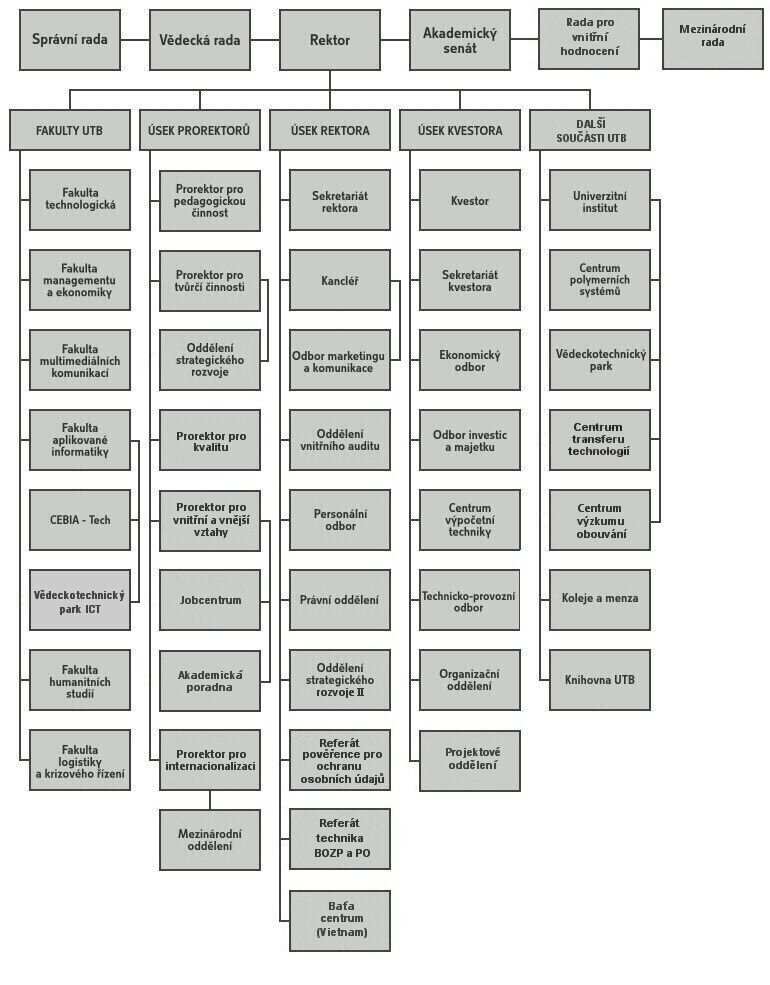 UTB byla také zřizovatelem UMŠ Qočna a 50% majitelem Technologického inovačního centra s. r. o. (TIC).1.c Složení orgánů UTB1.c.1 Samosprávné akademické orgány UTBRektorprof. Ing. Vladimír SEDLAŘÍK	, Ph.D.		Akademický senát (složení do 7. 3.)PředsedkyněIng. Alena Macháčková, CSc.MístopředsedovéIng. Miroslav MATÝSEK, Ph.D.       	místopředseda, předseda komory akademických pracovníkůBc. Lukáš KOUTNÝ	místopředseda, předseda studentské komoryAkademičtí pracovníciIng. Lubomír BENÍČEK, Ph.D.			do 31. 1. Mgr. Andrea FILOVÁ				Ing. Robert GÁL, Ph.D.				Ing. Monika HORÁKOVÁ, Ph.D.doc. Ing. Miloslava CHOVANCOVÁ, CSc.dr ak. soch. Rostislav ILLÍK 			Mgr. Josef KOCOUREK, Ph.D.doc. Ing. Vratislav Kozák, Ph.D.		Mgr. Věra KOZÁKOVÁ, Ph.D.			Ing. Dora LAPKOVÁ, Ph.D.		Ing. Miroslav MUSIL, Ph.D.		doc. MgA. Libor NEMEŠKAL, Ph.D.Ing. Libor PEKAŘ, Ph.D.		Ing. Jakub RAK, Ph.D.doc. Ing. Michal SEDLAČÍK, Ph.D.PhDr. Helena SKARUPSKÁ, Ph.D.doc. Ing. Martin SYSEL, Ph.D.Mgr. Renata ŠILHÁNOVÁ, Ph.D.	JUDr. Libor ŠNÉDAR, Ph.D.	PhDr. Tomáš ŠULA, Ph.D.			RNDr. Jakub TROJAN, MSc., MBA, Ph.D.doc. Ing. Pavel VALÁŠEK, Ph.D.		doc. Ing. Jarmila VILČÁKOVÁ, Ph.D.  		od 5. 2. 	StudentiBc. Lucie FRYŠTÁKOVÁ			Bc. David CHROMČÁKBc. Adéla JANÁČKOVÁ Ing. Jindřich KOŠŤÁLAdéla LIZNOVÁ, DiS.Hana MÜLLEROVÁ	Bc. Denisa NIKISCHEROVÁIng. Tomáš PAVELKAIng. Jakub ŠEVČÍKBcA. Milan ŠVEHLA				Ing. Michaela ZACHAROVÁ		(složení od 19. 3.)Předsedadoc. Ing. Martin SYSEL, Ph.D.Místopředsedovédoc. Ing. Michal STANĚK, Ph.D.       	místopředseda, předseda komory akademických pracovníkůBc. Lukáš KOUTNÝ	místopředseda, předseda studentské komoryAkademičtí pracovníciMgr. Petr DUJKAIng. Monika HORÁKOVÁ, Ph.D.doc. Ing. Miloslava CHOVANCOVÁ, CSc.Mgr. Josef KOCOUREK, Ph.D.Mgr. Věra KOZÁKOVÁ, Ph.D.			doc. Ing. et Ing. Ivo KUŘITKA, Ph.D. et Ph.D.	Ing. Miroslav MATÝSEK, Ph.D.Mgr. Zdeněk MELICHÁREK, Ph.D. doc. Mgr. Aleš MRÁČEK, Ph.D.Ing. Miroslav MUSIL, Ph.D.		doc. MgA. Libor NEMEŠKAL, Ph.D.		doc. Ing. Petr NOVÁK, Ph.D.Mgr. et Mgr. Viktor PACHOLÍK, Ph.D. doc. Ing. Michal SEDLAČÍK, Ph.D.PhDr. Helena SKARUPSKÁ, Ph.D.Ing. Radmila SOUKALOVÁ, Ph.D. Ing. Jan STROHMANDL, Ph.D.Ing. Tomáš SYSALA, Ph.D. 	PhDr. Tomáš ŠULA, Ph.D.			RNDr. Jakub TROJAN, MSc., MBA, Ph.D.doc. RNDr. Ing. Zdeněk ÚŘEDNÍČEK, CSc.doc. Ing. Pavel VALÁŠEK, Ph.D.			StudentiBc. Patrik BUČEK			Barbora FANTUROVÁ			(do 10. 9.)Ing. Petr FLUXA  Martin HALGOŠKateřina KOPŘIVOVÁ			(od 23. 4.)Ing. Václav MACHIng. Jan MRÁZEKMilan NGUYEN QUANGIng Pavel ONDRADavid PAUL				(od 15. 10.)Bc. Magdaléna RYBOVÁBc. Nikolas RYZÍVědecká rada (složení do 9. 4.)Předsedaprof. Ing. Vladimír SEDLAŘÍK	, Ph.D.		Externí členovéprof. Ing. Jiří Bíla, DrSc.                                profesor, Fakulta strojní, České vysoké učení technické v Prazeprof. RNDr. Josef HYNEK, Ph.D., MBA	děkan, Fakulta informatiky a managementu, Univerzita Hradec Královéprof. Mgr. Michal Koleček, Ph.D.	proděkan pro rozvoj, Fakulta umění a designu, Univerzita Jana Evangelisty Purkyně v Ústí nad Labemprof. Dr. Ing. Zdeněk Kůs	profesor, Technická univerzita v LiberciIng. Radomír Lapčík, LL.M.	generální ředitel, Moravský peněžní ústavprof. Ing. Miroslav Ludwig, CSc.	prorektor pro vnitřní záležitosti, Univerzita Pardubiceprof. PhDr. Jiří MAREŠ, CSc.	zástupce přednosty Ústavu sociálního lékařství, Lékařská fakulta Univerzity Karlovy v Hradci Královéprof. RNDr. Miroslav MAŠLÁŇ, CSc.	profesor, Univerzita Palackého Olomoucdoc. PhDr. Jiří Němec, Ph.D.	děkan, Pedagogická fakulta Masarykovy univerzity Ing. Eduard PALÍŠEK, Ph.D., MBA	generální ředitel, Siemens Česká republikadoc. Dr. Ing. Vladimír Pavlínek	  5M, s.r.o.doc. Ing. Václav PETŘÍČEK, CSc.	místopředseda představenstva, Komora pro hospodářské styky se SNSIng. Jiří Rosenfeld, CSc. 	předseda představenstva a generální ředitel, Slovácké strojírny, Uherský Brodprof. RNDr. Ing. Petr ŠTĚPÁNEK, CSc.	rektor, Vysoké učení technické v Brněprof. PhDr. Valérie TÓTHOVÁ, Ph.D., R.N.		děkanka, Zdravotně sociální fakulta, Jihočeská univerzita v Českých Budějovicích, prof. Ing. Karel Ulbrich, DrSc. 	oddělení biolékařských polymerů, Ústav makromolekulární chemie Akademie věd ČR, Praha Ing. Čestmír VANČURA	ředitel pro strategický rozvoj, Kovárna VIVA a. s.Interní členové doc. Mgr. Milan ADÁMEK, Ph.D.	 děkan, FAIdoc. Ing. Roman ČERMÁK, Ph.D.	 děkan, FTdoc. RNDr. Jiří DOSTÁL, CSc.	docent, FLKŘprof. PhDr. Peter GAVORA, CSc.	profesor, FHSdoc. PhDr. Ing. Aleš Gregar, CSc. 	docent, FaMEprof. Ing. Berenika Hausnerová, Ph.D.	ředitelka Ústavu výrobního inženýrství, FTdoc. MgA. Jana JANÍKOVÁ, ArtD.	proděkanka pro strategický rozvoj, FMK doc. Ing. Adriana KNÁPKOVÁ, Ph.D.	prorektorka pro vnější a vnitřní vztahydoc. Ing. Anežka LENGÁLOVÁ, Ph.D.	děkanka, FHSIng. Alena Macháčková, CSc.	předsedkyně, Akademický senát UTBprof. Dr. Ing. Drahomíra Pavelková         ředitelka Ústavu financí a účetnictví, FaMEdoc. Mgr. Jaroslav Prokop	 vedoucí ateliéru Reklamní fotografie, FMKprof. Ing. Roman Prokop, CSc.	          prorektor pro celoživotní vzdělávání doc. Ing. Zdena PROKOPOVÁ, CSc.	docentka, FAIprof. Ing. Petr SÁHA, CSc.                              prorektor pro tvůrčí činnostiprof. Ing. Vladimír Vašek, CSc.                    ředitel CEBIA-Techprof. Ing. Dušan VIČAR, CSc.	  ředitel Ústavu ochrany obyvatelstva, FLKŘ(složení od 10. 4.)Předsedaprof. Ing. Vladimír SEDLAŘÍK	, Ph.D.		Externí členovéprof. MUDr. Václav BÁČA, Ph.D.	rektor, Vysoká škola polytechnická Jihlavaprof. Ing. Jiří Bíla, DrSc.                                profesor, České vysoké učení technické v Prazeprof. akad. mal. Boris JIRKŮ	profesor, Západočeská univerzita v Plzniprof. PhDr. Beata KOSOVÁ, CSc., dr. h. c.	proděkanka pro vědu, výzkum a umění Pedagogické fakulty Univerzity Mateja Bela v Banské Bystriciprof. Ing. Miroslav Ludwig, CSc.	prorektor pro vnitřní záležitosti, Univerzita Pardubiceprof. RNDr. Ivana MÁROVÁ, CSc.	profesorka, Vysoké učení technické v Brněprof. Dr. Ing. Pavel NěmeČEK, Ph.D.	proděkan pro vědeckou činnost a spolupráci s průmyslem, Fakulta strojní, Technická univerzita v Liberciprof. Ing. Danuše NERUDOVÁ, Ph.D. 	rektorka, Mendelova univerzita v Brnědoc. Ing. Martin NOVÁK, Ph.D.	prorektor pro vědu, Univerzita Jana Evangelisty Purkyně v Ústí nad LabemIng. Eduard PALÍŠEK, Ph.D., MBA	generální ředitel, Siemens Česká republikaIng. Jiří Rosenfeld, CSc. 	předseda představenstva a generální ředitel, Slovácké strojírny, Uherský Brodprof. RNDr. Václav SNÁŠEL, CSc.	rektor, Vysoká škola báňská – Technická univerzita Ostravaprof. Dr. Ing. Miroslav SVÍTEK, dr. h. c. 	profesor, České vysoké učení technické v Prazeprof. RNDr. Ing. Petr ŠTĚPÁNEK, CSc.	rektor, Vysoké učení technické v Brněprof. RNDr. Jitka ULRICHOVÁ, CSc.		prorektorka pro vědu a výzkum, Univerzita Palackého v OlomouciIng. Čestmír VANČURA	ředitel pro strategický rozvoj, Kovárna VIVA a. s.Interní členové doc. Mgr. Milan ADÁMEK, Ph.D.	 děkan, FAIdoc. Mgr. Irena ARMUTIDISOVÁ	 děkanka, FMKdoc. Ing. Roman ČERMÁK, Ph.D.	 děkan, FTprof. Ing. Berenika Hausnerová, Ph.D.	ředitelka Ústavu výrobního inženýrství, FTdoc. MgA. Jana JANÍKOVÁ, ArtD.	proděkanka pro strategický rozvoj, FMK doc. Ing. Adriana KNÁPKOVÁ, Ph.D.	prorektorka pro vnější a vnitřní vztahydoc. Ing. Zuzana KOMÍNKOVÁ 	docentka, FAI (do 31. 10. prorektorka proOPLATKOVÁ, Ph.D.	internacionalizaci)doc. Ing. et Ing. Ivo KUŘITKA, Ph.D. et 	zástupce ředitele CPSPh.D.doc. Ing. Anežka LENGÁLová, CSc.	docentka, FHSprof. Ing. Petr SÁHA, CSc.                              prorektor pro tvůrčí činnostiprof. MgA. Petr STANICKÝ, M.F.A               profesor. FMKdoc. Ing. Martin SYSEL, Ph.D.                        předseda, Akademický senát, UTBdoc. Ing. David TUČEK, Ph.D.                        děkan, FaMEdoc. Ing. Zuzana TUČKOVÁ, Ph.D.                děkanka, FLKŘprof. Ing. Vladimír Vašek, CSc.                    ředitel CEBIA-Techprof. Ing. Dušan VIČAR, CSc.	  ředitel Ústavu ochrany obyvatelstva, FLKŘRada pro vnitřní hodnoceníPředsedaprof. Ing. Vladimír SEDLAŘÍK	, Ph.D.		Místopředsedadoc. Ing. Roman BOBÁK, Ph.D.	Členové prof. Ing. Jiří BROŽEK, CSc. 			Vysoká škola chemicko-technologická v Praze
doc. RNDr. Leona BUŇKOVÁ, Ph.D. 		UTB
prof. Ing. Radim FARANA, CSc.		Mendelova univerzita v Brně
prof. RNDr. Josef HYNEK, Ph.D, .MBA	Univerzita Hradec KrálovéBc. Lukáš KOUTNÝ				UTBIng. Alena MACHÁČKOVÁ, CSc. 		UTB (do 7. 3.) 
doc. Ing. Martin SYSEL, Ph.D.			UTB (od 20. 3.)prof. PhDr. Jiří MAREŠ, CSc. 			Univerzita Karlova
ak.soch. Ondřej PODZIMEK 			UTB
RNDr. Jakub TROJAN, MSc., MBA, Ph.D. 	UTB
doc. RNDr. Zdeněk ÚŘEDNÍČEK, CSc. 	UTB
Ing. Čestmír VANČURA			Kovárna VIVA, a.s.
prof. Ing. Dušan VIČAR, CSc. 			UTBMezinárodní radaČlenové					(jmenováni k 1. 12.)Prof. Pavel BÜCHLER		Professor Emeritus in Fine Art, Manchester Metropolitan University, Velká BritánieProf. Dr. rer. nat. habil. Gert HEINRICH	Senior Professor, Technical University Dresden, The Leibniz Institute of Polymer Research Dresden, NěmeckoProf. Markku LAHTINEN	President, Managing Director, Tampere University of Applied Sciences, FinskoProf. Tone LERHER	Professor of Logistic Engineering and Structure of Material Handling Systems, University of Maribor, SlovinskoProf. Bernhard MÖGINGER	Professor of Testing of Polymer Based Materials and Parts, Univesity of Applied Sciences, Sankt Augustin, NěmeckoProf. Bogusław ŚLIWERSKI	Professor in Humanities, Univesity of Łódź, Polsko1.c.2 Další orgány UTBKvestorRNDr. Alexander ČERNÝ			Správní radaPředseda PaedDr. Alena GAJDŮŠKOVÁ                          poslankyně Parlamentu ČR Místopředsedové Ing. Libor LÁZNIČKA, Ph.D.                            jednatel, Continental Barum s. r. o.  Libor LUKÁŠ                                                      předseda Sdružení pro rozvoj dopravní infrastruktury na MoravěČlenové Ing. Eva BARTOŇOVÁ		členka Výboru pro výchovu, vzdělávání a zaměstnanost Zastupitelstva Libereckého krajeThomas Archer BATA				zástupce rodiny Bataprof. Ing. akad. arch. Eva JIŘIČNÁ	  AI-Design, s. r. o.Ing. Michaela Šojdrová 	   poslankyně Evropského parlamentu prof. Ing. Jaromír VEBER, CSc.	profesor Vysoké školy podnikání a práva v Praze, konzultant předsedy představenstva Akademické aliance, a.s.doc. Ing. Jiří Volf, CSc.                                    náměstek ministra, Ministerstvo financí ČR, poradce předsedkyně Českého statistického úřaduTajemniceIng. Andrea Kadlčíková			kancléřka UTB1.c.3 Poradní orgány UTBVedení UTB 						Rektor	prof. Ing. Vladimír SEDLAŘÍK	, Ph.D.		Prorektořiprof. Ing. Petr SÁHA, CSc.	prorektor pro tvůrčí činnost (do 31. 1. pověřený výkonem funkce prorektora), prorektor oprávněný zastupovat rektora v plném rozsahuIng. Lubomír BENÍČEK, Ph.D.	prorektor pro pedagogickou činnost (od 1. 2.)Mgr. Jan KALENDA, Ph.D.	pověřený výkonem funkce prorektora pro pedagogickou činnost (do 31. 1.)	         prorektor pro kvalitu (od 1. 2.)doc. Ing. Adriana KNÁPKOVÁ, Ph.D.              	pověřená výkonem funkce prorektorky pro sociální záležitosti (do 31. 1.) 					prorektorka pro vnější a vnitřní vztahy (od 1. 2.)Mgr. Pavel KRUTIL		pověřený výkonem funkce prorektora pro mezinárodní vztahy (do 31. 1.)doc. Ing. Zuzana KOMÍNKOVÁ OPLATKOVÁ, Ph.D.				prorektorka pro internacionalizaci (1. 2. – 31. 10.)Ing. Michaela BLAHOVÁ, Ph.D.		prorektorka pro internacionalizaci (od 1. 11.)prof. Ing. Roman PROKOP, CSc.	pověřený výkonem funkce prorektora pro celoživotní vzdělávání (do 31. 1.)KvestorRNDr. Alexander ČERNÝ			KancléřkaIng. Andrea KADLČÍKOVÁPředseda Akademického senátuIng. Alena MACHÁČKOVÁ, CSc.		do 6. 3. doc. Ing. Martin SYSEL, Ph.D.			od 19. 3.Vedoucí Personálního odboruIng. Renata BartošováKolegium rektoraRektor	prof. Ing. Vladimír SEDLAŘÍK	, Ph.D.		Prorektořiprof. Ing. Petr SÁHA, CSc.	prorektor pro tvůrčí činnost (do 31. 1. pověřený výkonem funkce prorektora), prorektor oprávněný zastupovat rektora v plném rozsahuIng. Lubomír BENÍČEK, Ph.D.	prorektor pro pedagogickou činnost (od 1. 2.)Mgr. Jan KALENDA, Ph.D.	pověřený výkonem funkce prorektora pro pedagogickou činnost (do 31. 1.)	         prorektor pro kvalitu (od 1. 2.)doc. Ing. Adriana KNÁPKOVÁ, Ph.D.              	pověřená výkonem funkce prorektorky pro sociální záležitosti (do 31. 1.) 					prorektorka pro vnější a vnitřní vztahy (od 1. 2.)Mgr. Pavel KRUTIL		pověřený výkonem funkce prorektora pro mezinárodní vztahy (do 31. 1.)doc. Ing. Zuzana KOMÍNKOVÁ OPLATKOVÁ, Ph.D.				prorektorka pro internacionalizaci (1. 2. – 31. 10.)Ing. Michaela BLAHOVÁ, Ph.D.		prorektorka pro internacionalizaci (od 1. 11.)prof. Ing. Roman PROKOP, CSc.	pověřený výkonem funkce prorektora pro celoživotní vzdělávání (do 31. 1.)KvestorRNDr. Alexander ČERNÝ			Předseda Akademického senátuIng. Alena MACHÁČKOVÁ, CSc.		do 6. 3. doc. Ing. Martin SYSEL, Ph.D.			od 19. 3.Děkani fakultdoc. Ing. Roman ČERMÁK, Ph.D.		FT doc. Ing. David TUČEK, Ph.D.			FaMEdoc. Mgr. Irena ARMUTIDISOVÁ		FMK doc. Mgr. Milan ADÁMEK, Ph.D.		FAIdoc. Ing. Anežka LENGÁLOVÁ, Ph.D.         	FHS (do 31. 3.)Mgr. Libor MAREK, Ph.D.			FHS (od 1. 4.)doc. Ing. Zuzana TUČKOVÁ, Ph.D.	FLKŘ KancléřkaIng. Andrea KadlčíkováVedoucí Personálního odboruIng. Renata BartošováPředseda studentské komory Akademického senátuBc. Lukáš KOUTNÝ					Ředitel KnihovnyPhDr. Ondřej FABIÁN					Ředitel Kolejí a menzyIng. Miroslav PROCHÁZKA	Ředitel CEBIA-Techprof. Ing. Vladimír VAŠEK, CSc.			1.d Zastoupení UTB v reprezentaci českých vysokých škol1.e Poslání, vize a strategické cíle UTBStrategickým cílem UTB, který je formulován v Dlouhodobém záměru vzdělávací a vědecké, výzkumné, vývojové a inovační, umělecké a další tvůrčí činnosti UTB na období 2016–2020 (dále jen Dlouhodobý záměr), je budovat univerzitu s pevným renomé ve vzdělávacím systému vysokoškolského vzdělávání; zajistit kvalitní výzkum s uznatelnými výstupy v oborech realizovaných na UTB, s vysokou mírou užitečnosti pro kontinuální rozvoj regionu; dále rozvíjet přirozené mezinárodní prostředí na UTB; využít znalostní potenciál a podmínky k transformaci UTB do kategorie podnikatelské univerzity; posílit činnost univerzity v oblasti sociální odpovědnosti uvnitř i navenek.1.f Změny v oblasti vnitřních předpisůV roce 2019 došlo k následujícím změnám v oblasti vnitřních předpisů UTB:Statut UTB – došlo k rozšíření poradních orgánů UTB a ke zřízení Etické komise UTB, dále byl doplněn článek upravující poplatky za úkony spojené s posouzením splnění podmínek pro přijetí ke studiu a byl upraven institut mimořádného profesora a upravena výše poplatku za studium v cizím jazyce;Jednací řád AS UTB – drobné doplnění ve věci návrhu na jmenování zvoleného kandidáta rektorem;Mzdový předpis UTB – došlo k úpravě v oblasti maximální výše osobního příplatku a doplnění pracovních činností u mladších, starších a vedoucích vědeckých pracovníků; dále byl stanoven okruh pracovních činností mimořádného profesora UTB;Jednací řád Vědecké rady UTB – došlo k úpravě v souvislosti se zřízením institutu mimořádného profesora UTB;Studijní a zkušební řád UTB – drobné úpravy vesměs opět v souvislosti se zřízením institutu mimořádného profesora UTB;Stipendijní řád – drobné úpravy a doplnění, navíc upraveno vymezení stipendií v případech zvláštního zřetele hodných;Pravidla systému zajišťování kvality – drobné doplnění;Řád pro tvorbu, schvalování, uskutečňování a změny studijních programů – došlo k úpravě podmínek pro vyučující bakalářského studijního programu, vedoucího bakalářských prací, přednášejících v magisterském studijním programu a oponentů závěrečných prací. Další úpravy provedeny v souvislosti s institutem mimořádného profesora a v souvislosti vymezením pozice školitele a konzultanta;Zcela novým vnitřním předpisem pak byl Řád habilitačního řízení, řízení ke jmenování profesorem a řízení k ustanovení mimořádným profesorem UTB.1.g Poskytování informací podle § 18 zákona č. 106/1999 Sb., o svobodném přístupu k informacímPři poskytování informací veřejnosti postupuje UTB podle zákona č. 106/1999 Sb., o svobodném přístupu k informacím, ve znění pozdějších předpisů a podle Pokynu ministra školství, mládeže a tělovýchovy k zajištění jednotného postupu UTB při realizaci zákona č. 106/1999 Sb., o svobodném přístupu k informacím.V souvislosti s poskytováním informací nebyla v roce 2018 ze strany UTB požadována žádná úhrada nákladů.2. Studijní programy, organizace studia a vzdělávací činnost2.a Akreditované studijní programy V roce 2019 byly na UTB uskutečňovány v prezenční a kombinované formě studia bakalářské, navazující magisterské, souvislý magisterský a doktorské studijní programy v oblasti technických a společenských věd, ekonomie, pedagogiky, výtvarných umění a zdravotnictví. Ke dni 31. 12. 2019 bylo akreditováno celkem 220 studijních programů (v součtu prezenční i kombinované formy studia). Bakalářských studijních programů  bylo akreditováno 70, souvislý magisterský studijní program 1, navazujících magisterských studijních programů 75 a doktorských studijních programů 74. Všechny akreditované studijní programy jsou popsány metodikou výsledků učení v souladu s Rámcem kvalifikací vysokoškolského vzdělávání České republiky.2.b Podíl aplikační sféry na tvorbě a uskutečňování studijních programůFT: Zástupci aplikační sféry byli zapojeni do přímé výuky vybraných předmětů formou jednorázových přednášek, příp. série odborných přednášek pro vybrané studijní programy.  Náplň studijních programů byla pravidelně konzultována s aplikační sférou především péčí garantů studijních programů/specializací a následně pak diskutována na Setkání garantů s vedením fakulty. Další příležitostí pro hodnocení obsahu studijních programů v souvislosti s aplikační sférou bylo velké setkání absolventů fakulty u příležitosti oslav 50. výroční založení FT, které pod názvem „Homecoming“ proběhlo 14. září 2019. Setkání se zúčastnilo více než 1300 absolventů všech věkových kategorií. V rámci programu proběhly přednášky 6 absolventů fakulty působících v různých odvětvích vědy a průmyslu. Dále docházelo k neformálním setkání akademických pracovníků se zaměstnavateli a absolventy FT, jejichž podněty byly při tvorbě a úpravách studijních plánů zvažovány také.FaME: Na fakultě byly nově připravované studijní programy konzultovány se zástupci partnerských organizací. Akreditace studijních programů byly projednávány se zástupci praxe na radě CAEV a Vědecké radě. Partneři také při jejich realizaci aktivně spolupracovali, například pro bakalářský studijní program Řízení výroby a kvality poskytovaly Slovácké strojírny Uherský Brod vybavení svých laboratoří k předmětu Jakost a metrologie. Partneři spolupracovali i na zajištění odborných stáží a praxí v předmětech Řízení organizací I a II (v rámci projektu Nadaní studenti), dále Odborná bakalářská praxe a Odborná diplomová praxe. Byli přítomni na obhajobách studentských projektů i diplomových a bakalářských prací. Na Ústavu průmyslového inženýrství se úspěšně rozvíjely aktivity studentských projektů orientovaných na logistiku, řízení procesů a průmyslové inženýrství a kurz Interní auditor QMS dle ISO 9001:2015. Projekty byly podpořeny exkurzemi v uvedených organizacích a obhajobami za účasti zadávajících organizací. Do řešení společensky prospěšných 63 týmových projektů pro 4-7 členné týmy, organizovaných v rámci předmětu Základy projektového řízení, se zapojilo v daném roce 256 studentů prvního a druhého ročníku bakalářských studijních programů.Účelnou aktivitou fakulty se stalo centrum podpory podnikání v rámci celouniverzitního centra UPPER, jehož cílem byla propagace a podpora podnikání jako základního prvku ekonomicky úspěšného regionu ve spolupráci s TIC a regionální pobočkou CZECHINVEST. V roce 2019 v něm bylo zorganizováno 10 workshopů k podpoře kreativního podnikání se zástupci podnikatelské praxe a pokračovala výuka předmětu Podnikatelská akademie, Základy podnikatelství a Podnikatelské aktivity pro studenty i dalších fakult (FT, FaME, FHS, FMK) ukončená prezentací a obhajobou inovačních záměrů. Probíhaly přednášky odborníků z praxe. Hodnocení spolupráce s aplikační sférou bylo předmětem jednání Rady studijních programů, Rady CAEV a Vědecké rady FaME.  FMK: Fakulta úzce spolupracovala s mnoha firmami, které se zapojovaly do jejích aktivit a nabízely studentům možnost stáží a odborných praxí. Studenti přinášeli od firem zpětnou vazbu na adekvátnost jejich znalostí a dovedností v praxi. Řada firem také spolupracovala s FMK v rámci projektů Komunikační agentury, zejména při realizaci projektu Zlin Design Week. Odborníci z praxe byli zváni v rámci workshopů na FMK, doplňovali ve výuce teoretické znalosti studentů konkrétními příklady, ukázkami reálných kampaní včetně kreativních konceptů i měření jejich efektivity. Ústav marketingových komunikací dlouhodobě pořádal studentskou soutěž Talent marketingových komunikací, v rámci níž bylo propojení teorie a praxe velmi efektivní. Tento koncept připravoval studenty na vstup do praxe. Odborníci z praxe byli členy hodnotících komisí kvalifikačních prací, při státních závěrečných zkouškách, podíleli se také na výuce. Spolupráce s designovým, uměleckým a tvůrčím prostředím probíhala prostřednictvím konkrétní dlouhodobé rámcové spolupráce, soutěží s partnerskými subjekty, firmami, galeriemi, muzei a institucemi státní a veřejné správy, individuálními zadáními v ateliérech, vlastní výzkumnou činností (NAKI, TA ČR), odbornou činností spojenou s dalšími institucemi (poroty, komise, posudky, členství v grémiích, umělecké rady), účastí zástupců odborné designerské, umělecké a tvůrčí sféry na prezentaci doktorandských projektů. Významnou roli ve zpětné vazbě hráli členové Zlínského kreativního klastru. FAI: Fakulta komunikovala s profesními komorami, oborovými sdruženími, organizacemi zaměstnavatelů nebo dalšími odborníky z praxe a zjišťovala jejich očekávání a požadavky na absolventy studijních programů. Členy vědecké rada byli významní odborníci z praxe, kteří se účastnili odborných diskuzí a vyjadřovali se v rámci schvalovacího procesu ke struktuře studijních programů a profilu absolventa. Za účelem užší spolupráce s praxí jmenovala fakulta Průmyslovou radu, která má funkci poradní. Členy Průmyslové rady byli zástupci firem, které se zabývají bezpečnostními a informačními technologiemi, automatizací a robotizací průmyslové výroby. Prostřednictvím Průmyslové rady fakulta analyzovala potřeby trhu. Navržené studijní plány, které byly v minulosti v rámci akreditačního procesu předkládány Akreditační komisi, dnes Národnímu akreditačnímu úřadu (NAÚ), předkládala fakulta členům Průmyslové rady k připomínkování.FHS: Na FHS se aktéři z aplikační sféry přímo podíleli na tvorbě a realizaci studijních programů (jako vyučující, vedoucí závěrečných prací, odborní konzultanti na odborných praxích, členové zkušebních komisí u státních závěrečných zkoušek aj.). Navázání, realizace a vyhodnocení spolupráce bylo primárně odpovědností jednotlivých pracovišť FHS (ředitelé, příp. garanti studijních programů v přímé komunikaci s aplikační sférou). V případě zapojení odborníků z praxe do výuky v profesně orientovaných programech byla jejich výuka také zahrnuta do hodnocení kvality v každém semestru. Významné propojení s aplikační sférou představovala mentorská činnost v rámci praktické výuky studentů, díky níž vedení studenti získávali potřebnou jistotu při odborných činnostech. Odborné praxe propojené s aplikační sférou byly v různém rozsahu povinné pro studenty všech studijních programů FHS.FLKŘ: V rámci všech stávajících studijních programů absolvovali posluchači odborné praxe ve firmách nebo v orgánech státní a veřejné správy v rozsahu 14 dnů. Praxe byly vyhodnocovány na základě zpráv studentů s odborné praxe a na základě dotazování ve firmách. V rámci výuky jednotlivých předmětů byly uskutečňovány odborné přednášky zástupců aplikační sféry ve výuce. Na základě požadavků aplikační sféry byla studentům nabízena témata závěrečných prací a následně je studenti pod odborným vedením konzultantů z těchto subjektů zpracovávali. Úroveň zpracování témat byla hodnocena jednak při obhajobě závěrečných prací, jednak garanty jednotlivých programů. Odborné přednášky zástupců aplikační sféry byly vyhodnocovány na základě ohlasu studentů a informací akademických pracovníků, kteří byli jako garanti předmětů  na přednáškách přítomni.2.c Další uskutečněné vzdělávací aktivity mimo akreditované studijní programyFT: V roce 2019 byla pro Ph.D. studenty realizována série přednášek o makromolekulární chemii. V rámci cíle zaměřeného na systemizaci projektových činností na FT bylo proškoleno 16 doktorských studentů či mladých výzkumných pracovníků do 35 let v kurzu „Zvyšování znalostí v oblasti projektového řízení ve vědě a výzkumu“. Dále byla podpořena účast studentů na „Kurzu základů vědecké práce“ pořádané Akademií věd ČR.Pro studenty středních škol fakulta organizovala praktické stáže a odborné workshopy, které probíhaly v laboratořích jednotlivých ústavů FT. FaME: Pro zájemce o studium NMSP byly organizovány přípravné kurzy ekonomie. Mimo akreditované studijní programy byly připraveny vzdělávací kurzy charakteru CŽV, certifikované vzdělávací programy Akademie  business manažera a Akademie PI, workshopy pro manažery Sdílení znalostí ve firmách spojené s nabídkou auditu znalostí ve firmách a školení pro zaměstnance Benzinol. Pro zahraniční studenty se uskutečnily dvoutýdenní Letní školy UTB. FaME v rámci nich zajišťovala program v oblasti Lean Engineering, Quantitative Tools for Qualified Managerial Decision Making, Digital Marketing in the 21st Century, Practical Data Analysis in Statistics. Zúčastnilo se jich 15 zájemců. V průběhu měsíce srpna byly pro zájemce z řad studentů formou interních letních škol zorganizovány doplňkové kurzy v předmětech Mikroekonomie I, Mikroekonomie II, Makroekonomie II, Manažerské účetnictví I a Podniková ekonomika I. Byla realizována výuka předmětů Podnikatelská akademie, Základy podnikatelství a Podnikatelské aktivity  pro cca 60  studentů FT, FaME, FHS a FMK  se zájmem o rozvoj podnikání. V rámci společných aktivit UPPER se uskutečnilo cca 10 přednášek odborníků z praxe orientovaných na podporu rozvoje kreativního podnikání. Mimo předměty studijních programů se ve spolupráci se studentskými organizacemi uskutečnily přednášky známých zahraničních i tuzemských odborníků. Ústav tělesné výchovy organizoval pohybové aktivity celouniverzitně i nad rámec akreditovaných studijních programů. Byla nabízena široká škála sportů, např. golf, tenis, horolezectví, kolektivní sporty a další. FMK: V rámci CŽV na FMK byl realizován na Ústavu marketingových komunikací jednodenní přípravný kurz pro zájemce o studium v BSP a v NMSP Mediální a komunikační studia, obor Marketingové komunikace. Dále se konal jednodenní přípravný kurz (včetně možnosti individuálních konzultací) k přijímacímu řízení, který pořádal ateliér Grafický design. Zájemci o studium v bakalářských studijních programech Výtvarná umění, obor Multimédia a design a Teorie a praxe audiovizuální tvorby, obory Animovaná tvorba, Audiovizuální tvorba a Produkce využili také v rámci nabídky CŽV na FMK možnosti individuálních konzultací se zaměřením na přípravu k talentovým zkouškám. Byl realizován také program CŽV v rámci akreditovaného bakalářského studijního programu Mediální a komunikační studia, obor Marketingové komunikace, v prezenční a kombinované formě. FAI: Fakulta uskutečnila 12 vzdělávacích kurzů (Kurz Elektromagnetická kompatibilita pro průmyslovou praxi, Inteligentní elektroinstalace KNX, Programátorská přípravka, Moderní programování v jazycích C a C++, Pokročilé programovací techniky, Hardware podnikových řešení, Pokročilé webové skriptování, Mobilní systémy a aplikace (Raspberry),  Mobilní systémy a aplikace (Android), Správa serverových systémů, 3D programování, Servery a skriptovací jazyky).FHS: Na fakultě proběhly odborné workshopy, semináře, kurzy a přednášky pro učitele SŠ a další odborníky z praxe, pro akademické i ostatní pracovníky i studenty fakulty (např. workshopy pro učitele angličtiny na SŠ, kurzy první pomoci pro zaměstnance, workshopy pro mentory, pedagogické vedení studentů v klinické praxi). Dále proběhly certifikované mezinárodní jazykové zkoušky Cambridge. Již podeváté se studenti všech fakult UTB utkali v soutěži prezentačních dovedností v cizím jazyce Show-off/Zeig dich. Studenti se zapojili do projektu MŠMT Předcházení šoku z reality, účastnili se workshopů zaměřených na rozvoj kompetencí k řešení problémů v prostředí profese, na niž se připravují. Fakulta dále pořádala pro studenty workshop Sociální pedagogika v praxi a přednášky zaměřené na aktuální problematiku ve vzdělávání (digitální vzdělávání v raném věku). Uskutečnila se beseda se známým americkým spisovatelem Robertem Fulghumem, v rámci akcí  k 30. výročí sametové revoluce proběhla  debata se socioložkou Jiřinou Šiklovou. Pracovníci FHS se rovněž zapojili do výuky v kurzech U3V.FLKŘ: Fakulta realizovala kurzy U3V (anglický jazyk, psychologie, digitální fotografie, práce s počítačem, právo); akademičtí pracovníci fakulty participovali na přednáškách v rámci letních škol UTB. Fakulta pořádala workshop pro koordinátory environmentálního vzdělávání, výchova a osvěty, zabývající se problematikou zvyšování kvality městského životního prostředí. Pro aplikační sféru fakulta zorganizovala konferenci na téma „Jak ochránit svoji firmu před kyberútoky“.UNI: Pod UNI bylo v roce 2019 založeno Centrum výzkumu obouvání, které sídlí v objektu U11. Součásti centra je oddělení testování obuvnických materiálů, design a konstrukce obuvnických materiálů a oddělení pokročilých materiálů a technologií. Mimo výzkumné činnosti se  Centrum výzkumu obouvání stalo další specializovanou vzdělávací jednotkou zaměřenou na obouvání, v této fázi v oblasti CŽV.CTT organizovalo 14 transferových projektů v rámci projektu GAMA financovaného TAČR. V rámci těchto dílčích projektů probíhala intenzivní vzdělávací a poradenská činnost pro řešitele  v oblasti komercionalizace aplikovaného výzkumu. Všechny řešené projekty pak byly  předány  komerčním partnerům na základě uzavřených licenčních smluv. Dále CTT realizovalo 3 semináře pro studenty a pracovníky UTB a 2  semináře pro Regionální rozvojovou agenturu východní Moravy. Semináře byly zaměřeny na novinky v oblasti právních předpisů, aktuální otázky ochrany duševního vlastnictví, inovace a technologie ve Zlínském kraji a podporu komercializace. Akce byly rovněž uskutečněny v rámci udržitelnosti projektu Operačního programu OP VaVpI Rozvoj CTT na UTB ve Zlíně. Tým CTT uskutečnil 2 informační semináře na podporu proof-of-concept aktivit na základě přijatého projektu Komercializace na Univerzitě Tomáše Bati  ve Zlíně.CPS ve spolupráci s Barum Continental uspořádalo mezinárodní konference Gumference 2019. Cílem konference bylo přiblížit výsledky výzkumu v oblasti gumárenství, představit nejnovější trendy a propojit vědecké pracovníky se zástupci firem. 3. Studenti3.a Opatření pro snížení studijní neúspěšnosti UTB věnovala problematice neúspěšných studentů významnou pozornost. Snižování studijní neúspěšnosti, zejména v prvních ročnících bakalářského studia, bylo řešeno individuálně fakultami. Zpravidla se jednalo o rozšířenou nabídku seminářů ke studijním předmětům s vysokou mírou neúspěšnosti a dále o individuální doučování staršími studenty nebo o organizované kurzy napříč fakultami. Studenty všech fakult bylo zejména pro vyrovnávání kompetencí na vstupu využíváno služeb Math Support Centra nabízejícího studentům konzultace a možnost dalšího vzdělávání v matematice. Byl také podán a získán ESF projekt, jehož součástí jsou aktivity ke snižování studijní neúspěšnosti.Studenti i uchazeči měli možnost využít služeb Akademické poradny UTB, která nabízela bezplatné odborné psychologické a pedagogické poradenství.3.b Pravomocná rozhodnutí  o vyslovení neplatnosti vykonání státní zkoušky nebo její součásti nebo obhajoby disertační práce, respektive jmenování docentemV roce 2019 nebylo přijato žádné pravomocné rozhodnutí o vyslovení neplatnosti vykonání státní zkoušky nebo její součásti nebo obhajoby disertační práce dle § 47c,  § 47f a § 47g, respektive jmenování docentem dle § 74a, § 74d a § 74e zákona č. 111/1998 Sb.3.c Opatření pro omezení prodlužování studia Opatření proti prodlužování studia si individuálně nastavovala každá fakulta. Zpravidla se jednalo o kontrolu docházky a kontrolu plnění povinností po prvním semestru, kdy na základě nedostatečných výsledků byla ukončována studia. Druhým způsobem bylo stanovení poplatku za studium u posluchačů, kteří si prodlužovali studium o více než 1 rok nad standardní dobu studia.3.d Vlastní/specifické stipendijní programy Stipendijní programy byly v gesci fakult, které využívaly možností daných zákonem. Doktorandům bylo poskytováno vyšší stipendium v rámci řešení projektů IGA.3.e Poradenské služby Poradenské aktivity byly v roce 2019 hrazeny z Institucionálního plánu, interního projektu Rozvoj studijního poradenství a uplatnitelnosti absolventů. Kariérní a profesní poradenství bylo poskytováno prostřednictvím Job centra UTB, které zajišťovalo konzultace pro studenty a absolventy UTB. Job centrum nabízelo v roce 2019 studentům/absolventům následující služby:poradenství v oblasti profesního směřování;poradenství v oblasti personalistiky;pomoc při samotném výběru zaměstnání;přehled zdrojů s nabídkami zaměstnání;individuální pomoc při vyhledávání vhodných zaměstnavatelů;servis pro firmy s konkrétními požadavky na absolventa;možnost zpřístupnění životopisu studentů spolupracujícím společnostem;organizace kurzů pro rozvoj soft skills;workshopy pořádané ve spolupráci s různými společnostmi;koučování;mentoring;exkurze do firem. V průběhu roku 2019 bylo v Job centru registrováno celkem 425 studentů a absolventů UTB; 150 z těchto absolventů bylo úspěšně zprostředkováno zaměstnání. Celkově bylo v roce 2019 poskytnuto 367 individuálních konzultací, 524 studentů se zúčastnilo kurzů/workshopů/přednášek/exkurzí organizovaných Job centrem. Job centrum ve spolupráci se Studentskou unií zorganizovalo v listopadu Veletrh pracovních příležitostí Business Day 2019, kterého se zúčastnilo celkem 76 vystavovatelů a 1750 studentů/absolventů UTB. Akademická poradna poskytovala v roce 2019 tyto služby:psychologické poradenství; diagnostiku možných příčin studijních potíží a poradenství zaměřené na možnosti jejich nápravy;diagnostiku a poradenství zaměřené na přizpůsobování se požadavkům studia a zvládání studijní zátěže;individuální psychologické poradenství při problémech trvalejšího rázu;řešení problémů v partnerských či jiných mezilidských vztazích;výchovné a výukové problémy dětí; diagnostiku a poradenství zaměřené na osobnostní rozvoj;profesní diagnostiku pro studenty;interkulturní poradenství (poradenské služby pro vyjíždějící i přijíždějící studenty, při interkulturní adaptaci).Během roku 2019 Akademickou poradnu využilo celkem 95 klientů (82 studentů a 13 zaměstnanců), kterým bylo poskytnuto 228 individuálních konzultací. Studenti a zaměstnanci se na Akademickou poradnu obraceli s rodinnými, vztahovými, osobními, somatickými či studijními problémy. Nejčastěji se jednalo o řešení osobních a rodinných problémů, které se u každého klienta projevily v různé míře i ve studiu či zaměstnání. Služby Akademické poradny byly k dispozici bezplatně, byly nezávislé, důvěrné, nestranné a byly poskytovány kvalifikovanými odborníky v českém i anglickém jazyce.S velkým zájmem se setkal nově otevřený kurz Posílení psychické odolnosti – Sebepoznáním proti stresu a Společně to zvládneme aneb Cesta k souladu.3.f Podpora a identifikace studentů se specifickými potřebami Jednou z priorit UTB je trvalá podpora a zajištění adekvátních podmínek studentů se specifickými potřebami. UTB reagovala na potřeby uchazečů o studium a studentů se specifickými potřebami v kontextu právních novel a vývoje trendu inkluze ve vysokoškolském vzdělávání. Studentům se specifickými potřebami byla zajišťována podpora při studiu odpovídající standardům MŠMT. Služby byly poskytovány Akademickou poradnou UTB, pod kterou spadá celouniverzitní pracoviště Centrum pro studenty se specifickými potřebami. Na jednotlivých fakultách byla servisní opatření zprostředkovávána fakultními koordinátory a tutory. Asistenční servis byl poskytován zejména studenty UTB.V roce 2019 bylo v evidenci 74 studentů, kteří byli identifikováni většinou již v rámci přijímacího řízení (podmínky byly uzpůsobeny specifickým požadavkům dle typu postižení). Jednalo se o studenty se zrakovým, sluchovým a tělesným postižením, se specifickými poruchami učení, s poruchami autistického spektra, psychickým či chronickým onemocněním.  Doporučení pro výuku a pomoc při organizaci studia vycházela z funkční diagnostiky studenta se specifickými potřebami při registraci do centra. Na komplexním zajišťování podpory studentů se podílelo 40 pravidelně proškolovaných poskytovatelů servisních a asistenčních služeb (zaměstnanci UTB a externí spolupracovníci), což ukazuje na rozrůstající se personální obsazení. Rozšiřovala se také škála podpůrných opatření, kterou tvořilo zejména speciálně pedagogické a psychologické poradenství, asistence při studiu, zpracování studijních materiálů, podpora akademického psaní, individuální výuka, speciální technické zázemí a architektonická bezbariérovost, mentoring či podpora studentských mobilit. Nadále byly naplňovány dílčí aktivity Strategického projektu UTB k vytváření a zlepšení přístupnosti studijního prostředí pro studenty se specifickými potřebami. Byly modifikovány studijní materiály pro výuku cizích jazyků, vytvářeny metodiky pro studenty se specifickými potřebami a pro intaktní studenty. Konaly se osvětové workshopy, interní i externí školení, odborné kurzy pro studenty a pracovníky UTB zprostředkující kvalitnější vztah mezi studenty se specifickými potřebami, intaktními studenty a akademickými pracovníky. Probíhala informační podpora studentů prostřednictvím digitalizačního servisu Knihovny UTB a zpřístupňování studijního prostředí formou speciálních webinářů. Zaměstnanci Centra pro studenty se specifickými potřebami se v roce 2019 zúčastnili celkem čtyř stáží na zahraničních a českých univerzitách, byli dlouhodobě vzděláváni v rámci odborného a osobnostního rozvoje. 3.g Mimořádně nadaní studenti a zájemci o studiumU mimořádně nadaných studentů byla podporována jejich účast v soutěžích a na odborných akcích realizovaných v rámci jednotlivých studijních oborů/programů, fakult či univerzity. Jednalo se zejména o aktivní zapojení studentů do projektů IGA a do studentské vědecké a odborné činnosti. Studenti měli možnost účastnit se konferencí, speciálních přednášek a workshopů s významnými osobnostmi odborného či veřejného života, stáží a praxí, studenti uměleckých oborů mohli vystavovat své školní práce na nejrůznějších výstavách či festivalech. Studenti mohli žádat o individuální studijní plán a věnovat se více výzkumu či umělecké činnosti, příp. být přímo zapojeni do grantového projektu nebo smluvního výzkumu. Samozřejmostí byla mimořádná stipendia za tyto aktivity.V rámci vybraných kurzů měli nadaní studenti ekonomických oborů možnost absolvovat speciálně zaměřený projekt na prohloubení svých znalostí a dovedností ve spolupráci s partnery z praxe. Nadaní studenti měli v rámci UTB možnost také absolvovat speciální výukové kurzy nad rámec studijních programů (např. kurz tvůrčího psaní, jazykové kurzy se získáním mezinárodních jazykových certifikátů apod.).Potenciální zájemci o studium byli zapojováni do různých soutěží, např. ekonomicko-manažerské olympiády, chemické olympiády, robotického kroužku a robotických soutěží. Měli možnost účastnit se letní programátorské přípravky a řady dalších přípravných kurzů či letních škol. Fakulty organizovaly exkurze a stáže pro studenty středních škol na půdě UTB. Zájemci o studium uměleckých oborů mohli využít individuální konzultace s pedagogy zaměřené na přípravu k talentovým zkouškám. Vedení UTB a fakult ve spolupráci se studenty realizovalo odborné i prezentační akce na středních školách. Ke komunikaci se zájemci o studium byly dále využívány veletrhy studijních příležitostí, Dny otevřených dveří, internetové stránky a Facebook.3.h Podpora studentů a identifikace studentů se socioekonomickým znevýhodněnímStudenti se socioekonomickým znevýhodněním byli mj. podpořeni sociálním stipendiem vypláceným studentům z dotace MŠMT dle § 91 odst. 3 zákona o vysokých školách. Bylo tak podpořeno 50 studentů celkovou částkou 478 800 Kč, průměrná výše stipendia činila 3 050 Kč /měsíc/student. S ohledem na posouzení konkrétní socioekonomické situace mohlo být studentům přiznáno i mimořádné stipendium dle § 91 odst. 2 písm. d) zákona o vysokých školách. Tímto způsobem bylo podpořeno celkem 8 studentů (1 student z FMK, 3 studenti z FHS a 4 z FAI), průměrná výše stipendia činila 5 750 Kč. Studenti podávali žádosti o podporu na základě vlastního uvážení, bylo jim doporučeno pracovníky studijních oddělení jednotlivých fakult, akademické poradny nebo pracovníkem odpovědným za studenty se specifickými studijními potřebami. 3.i Podpora rodičů mezi studentyNejvýznamnějším benefitem pro studenty-rodiče byla existence UMŠ, jejíž kapacita byla v roce 2019 61 dětí. UMŠ svou činností pomáhala rodičům-studentům UTB sladit rodinný život se studiem, protože nabízela své služby již pro děti od 2 let věku. Ve dvou třídách z důvodu zvýšení kvality poskytovaných služeb působily i chůvy. Děti byly rozděleny do dvou tříd po 24, poslední třída byla složena z 13 dětí předškolního věku, kterým byla věnována individuální péče zaměřená na vstup do 1. tříd základní školy. Provozní doba UMŠ (6,30 – 17,00 hod.) odpovídala požadavkům studentů-rodičů. 4. Absolventi4.a Spolupráce a kontakty s absolventy Komunikace s absolventy probíhala na různých úrovních (univerzitní, fakultní, úroveň ústavů, jednotlivých akademických a vědecko-výzkumných pracovníků). Velmi důležité byly akce, které byly realizovány na fakultní úrovni a kde absolventi např.:spolupracovali při přípravě a realizaci vzdělávacích a výzkumných projektů;zprostředkovávali zaměstnání, praxe a stáže pro studenty a absolventy ve své organizaci;přednášeli či vedli odborné semináře;vedli, konzultovali a oponovali bakalářské a diplomové práce;působili jako členové komisí u státních závěrečných zkoušek;poskytovali prostřednictvím dotazníkových šetření zpětnou vazbu ke kvalitě vzdělání a podmínkám ke studiu;byli účastni vzdělávacích workshopů, seminářů či konferencí aj. V r. 2019 byl zřízen Klub absolventů UTB. Prostřednictvím webových stránek UTB se absolventi mohli kdykoli zaregistrovat do klubu, získat kartičku absolventa a čerpat některý z nabízených benefitů. Během r. 2019 se do klubu zaregistrovalo více než 2 000 absolventů UTB. Velmi úspěšnou akcí byl sraz absolventů FT, který se konal jako jedna z aktivit v rámci oslav 50 let od jejího založení. Srazu FT se zúčastnilo více než 1 300 absolventů.Dalším z komunikačních nástrojů s absolventy UTB byl pracovní portál Job Centra http://jobcentrum.utb.cz.  Portál zajišťoval komunikaci nejen mezi absolventy, ale i mezi dalšími skupinami, kterými byli kromě absolventů i studenti, vzdělávací instituce, vědecko-výzkumné instituce, zástupci podniků a veřejného sektoru. Služeb portálu využilo v roce 2019 celkem 5 059 registrovaných studentů a 108 registrovaných absolventů UTB.4.b Zaměstnanost a zaměstnatelnost absolventů Při analýze zaměstnanosti absolventů se vychází z podkladů Ministerstva práce a sociálních věcí (MPSV), kdy pro potřeby statistického sledování je používána definice absolventa (dle MPSV) jako uchazeče o zaměstnání evidovaného na úřadu práce podle místa jeho trvalého bydliště k určitému datu (uchazeči o práci registrovaní na úřadu práce ke dni 30. 4. a ke dni 30. 9.), u kterého doba od úspěšného ukončení studia nepřekročila 2 roky. Podíl nezaměstnaných osob se používá pro srovnávání zaměstnatelnosti absolventů jednotlivých vysokých škol a fakult napříč celou ČR. V roce 2019 dosáhla míra nezaměstnanosti hodnoty 0,8 % u absolventů BSP, 1,3 % u absolventů NMSP a 2,6 % u absolventů DSP.4.c Spolupráce se zaměstnavateliJob centrum ve spolupráci se studenty zorganizovalo podzimní Veletrh pracovních příležitostí – Business Day 2019 v budovách rektorátu a Kongresového centra Zlín. Veletrhu se zúčastnilo 76 vystavovatelů a akci navštívilo přes 1750 studentů/absolventů UTB. V rámci veletrhu byl přichystán pro studenty bohatý doprovodný program v podobě konzultace životopisu s profesionálními personalisty, testování úrovně angličtiny či prezentací nabídky praxí a stáží pro studenty UTB. Největší zájem byl o absolventy technických oborů, kterým jsou dnes firmy ochotné nabídnout velmi nadstandardní podmínky. Společně s personalisty ze spolupracujících podniků pořádalo Job Centrum různé aktivity pro lepší připravenost studentů na vstup do praxe, jako např. kurzy anglického jazyka pro studenty technických oborů, odborné workshopy a přednášky, spoluorganizovalo exkurze do spolupracujících podniků či zajišťovalo návštěvy zástupců firem ve výuce s hlavním cílem pomoci zlepšit propojení studia s praxí.Další veletrh pracovních příležitostí byl zorganizován i studentskou organizací IAESTE UTB Zlín, zúčastnilo se jej celkem 39 vystavovatelů. UTB navázalo v roce 2019 nově spolupráci s 8 firmami v ČR.  Zaměstnavatelé s využitím portálu www.jobcentrum.utb.cz nabízeli volná pracovní místa, stáže, praxe či brigády pro studenty a absolventy UTB.5. Zájem o studium5.a Přijímací zkoušky FT: Přijímací řízení probíhalo bez přijímací zkoušky. O přijímání rozhodoval děkan na základě pořadníku a doporučení přijímací komise tvořené proděkanem pro pedagogickou činnost, předsedou nebo jím pověřeným členem Akademického senátu FT a předsedou nebo jím pověřeným členem Rady studijních programů FT. Podkladem pro sestavení pořadníku byl průměrný prospěch ze střední školy. FaME: Fakulta využívala pro přijetí do prezenční i kombinované formy BSP v českém jazyce v prvním i druhém kole výsledků Národních srovnávacích zkoušek organizovaných společností SCIO – test Obecné studijní předpoklady – nebo Národných porovnávacích skúšok organizovaných společností SCIO – test Všeobecné študijné predpoklady, základní varianta. Pro přijetí do prezenční a kombinované formy NMSP v českém jazyce využívala fakulta v prvním i druhém kole test z ekonomie organizovaný fakultou, pro obor Management ve zdravotnictví test z oblastí ekonomie, managementu zdravotnictví a manažerské psychologie. Pro přijetí do prezenční formy bakalářského a navazujícího magisterského studia v anglickém jazyce organizovala fakulta písemnou přijímací zkouška formou předložení eseje v anglickém jazyce v rozsahu 2 500 – 3 000 slov na vybrané téma odpovídající studijnímu oboru. Pro přijetí do DSP v českém jazyce byla organizována přijímací zkouška před přijímací komisí ověřující předpoklady uchazeče k vědecké práci a znalost anglického jazyka na minimální úrovni B2. Pro přijetí do DSP v anglickém jazyce byla organizována písemná přijímací zkouška formou předložení eseje v anglickém jazyce v rozsahu 8 – 10 stran na téma vypsané a schválené potenciálním školitelem. FMK: Pro BSP Teorie a praxe audiovizuální tvorby a Výtvarná umění se v prvním kole konala talentová zkouška – po předložení domácích prací uchazeče se hodnotil jeho tvůrčí potenciál s přihlédnutím k požadavkům oboru. Druhé kolo se skládalo z písemné zkoušky, tvůrčí zkoušky a pohovoru. Pozornost se věnovala kreativní stránce talentu, schopnosti osobitého myšlení a zvládnutí vyjadřovacích prostředků typických pro zvolený obor/ateliér. Pro NMSP uchazeč procházel talentovou zkouškou, kde předložil portfolio a hodnotil se jeho tvůrčí vývoj v období posledních let, schopnost osobitého myšlení, schopnost realizovat tvůrčí záměry. Při ústní zkoušce se hodnotila představa uchazeče o plánu magisterského studia, profesní profil uchazeče a jeho předpoklad pro kreativní práci. Ve studijním programu Mediální a komunikační studia přijímací zkouška pro BSP  prověřovala obecné studijní předpoklady se zřetelem na potřeby oboru marketingových komunikací. Skládala se ze dvou částí: zkoušky všeobecných znalostí a zkoušky kreativity a logického myšlení. Přijímací zkouška pro NMSP obsahovala test znalostí v oboru marketingových komunikací a pro prezenční formu studia i test znalostí z angličtiny. FAI: Přijímací zkoušky do BSP i NMSP byly pro akademický rok 2019/2020 prominuty.FHS: Přijímací zkoušky pro bakalářské studijní programy probíhaly na bázi Národních srovnávacích zkoušek ve spolupráci se společností SCIO. Uchazeči byli přijímáni podle výsledků dosažených v certifikovaných testech. V případě studijního programu Filologie mohli uchazeči splnit podmínky pro přijetí také na základě předložení certifikátu požadované úrovně v anglickém či německém jazyce.Přijímací zkoušky pro navazující magisterský studijní obor Sociální pedagogika byly zajišťovány fakultou. Studenti byli přijímáni na základě výsledků ve znalostním testu, který odpovídal obsahu vzdělávání v příslušném bakalářském studijním programu. Uchazeči o studium navazujícího magisterského studijního oboru Pedagogika předškolního věku byli přijímáni na základě výsledků státní závěrečné zkoušky z příslušného bakalářského studijního oboru.Uchazeči o studium pětiletého magisterského studijního oboru Učitelství pro 1. stupeň základní školy byli přijímáni na základě výsledků maturitní zkoušky.Přijímací zkouška do DSP Pedagogika byla postavena primárně na rozpravě nad předloženým výzkumným projektem disertační práce (60 %), dále na prezentaci a diskusi k projektu (20 %) a zkoušce z anglického jazyka (20 %).FLKŘ: Posluchačům BSP Procesní inženýrství a Ochrana obyvatelstva byla přijímací zkouška prominuta. Uchazeči o studium BSP Bezpečnost společnosti byli přijímáni na základě pořadníku sestaveného z výsledků písemné přijímací zkoušky z anglického jazyka. Do NMSP byli uchazeči přijímáni na základě pořadníku sestaveného z výsledků písemného testu. Test obsahoval otázky z problematiky obsažené v učebních plánech BSP Ochrana obyvatelstva, Procesní inženýrství a Bezpečnost společnosti akreditovaných na FLKŘ.5.b Spolupráce se středními školami při informování uchazečů o studiumZískání kvalitních posluchačů věnovala UTB velkou pozornost. Z tohoto důvodu aktivně komunikovala přímo s potenciálními uchazeči o studium, převážně z řad studentů nejvyšších ročníků středních škol, i s výchovnými poradci na středních školách v České republice a na Slovensku. Pro informování o možnostech studia byly vytvořeny brožury v češtině a v angličtině.Výchovným poradcům na středních školách byly pravidelně zasílány infosety o UTB a o možnostech studia. Na středních školách se UTB představila také prezentacemi celé univerzity nebo jednotlivých fakult; osvědčily se i návštěvy studentů na jejich domovských středních školách, které pořádaly všechny fakulty, a návštěvy akademických pracovníků na školách.V únoru uspořádala UTB Den otevřených dveří na všech fakultách, v listopadu na FMK. Pro informování uchazečů o studium byla důležitá účast na veletrzích pomaturitního vzdělávání. UTB se prezentovala na Evropském veletrhu Gaudeamus, který se uskutečnil v lednu v Praze, v září v Bratislavě, v říjnu v Brně a v listopadu v Nitře. Pražského a bratislavského veletrhu se UTB zúčastnila podvanácté, brněnského posedmnácté a nitranského posedmé. V prosinci se pak UTB prezentovala na veletrhu Pro Educo v Košicích, a to počtvrté. Jednotlivé fakulty se zúčastnily i dalších menších akcí. Na potenciální zájemce o studium cílily také kampaně na sociálních sítích, které UTB pořádala před Dny otevřených dveří a v době, kdy se podávaly přihlášky ke studiu. K dispozici byly také mobilní aplikace a webové microsite speciálně určené pro uchazeče. Jednotlivé fakulty pořádaly i další aktivity.FT: Fakulta pravidelně pořádala odborné přednášky pro středoškoláky uskutečňované akademickými pracovníky přímo na středních školách v rámci projektu Věda na přání. V roce 2019 byla takto realizována téměř stovka přednášek. Probíhala celá řada workshopů pro středoškoláky na jednotlivých ústavech fakulty, byly organizovány dlouhodobé stáže středoškoláků v laboratořích FT (trvající 2 týdny, příp. celý semestr) a v neposlední řadě akce „týden vysokoškolákem“, kdy byli studenti z vybraných středních škol pozváni na FT, kde se účastnili práce v laboratořích, byly pro ně pořádány přednášky, mohli se zúčastnit vybraných seminářů. Uskutečnil se vědecký festival nazvaný „Zažij vědu“. Zájemci z řad studentů středních škol a jejich pedagogové, stejně jako zájemci z řad veřejnosti se mohli zúčastnit některého z 22 vědeckých workshopů, kdy každý byl v daném dni sedmkrát opakován. Do akce se zapojilo 77 vědců fakulty a navštívilo ji více než 2000 účastníků. Opět také proběhlo řešení prací studentské odborné činnosti, Adam Knirsch obsadil v celostátním kole 3. místo. FaME: Vybraní studenti FaME navštěvovali střední školy, kde žákům čtvrtých ročníků prezentovali život na fakultě z pohledu studenta, na svém vlastním příběhu a formou diskuse, jako podpůrný materiál žákům rozdávali časopis FaME. Se střední odbornou školou EDUCO v Novém Jičíně organizovala fakulta prezentační konferenci Rozvoj Novojičínska s podtextem prezentace FaME mezi středoškoláky.Střední školy si mohly domluvit exkurzi přímo na fakultě, kde jim byla nabízena prohlídka a představení fakulty z pohledu studenta, setkání s vedením fakulty a představení fakulty z pohledu vedení FaME, přednáška o odkazu Tomáše Bati, prohlídka budov a předání tištěných materiálů a drobných propagačních dárků. Obdobný scénář bývá realizován i u celouniverzitních Dnů otevřených dveří. Novou formou propagace studia v roce 2019 bylo uspořádání zážitkových dnů Vysokoškolákem nanečisto pro studenty maturitních ročníků středních škol, individuální zájemce nebo celé třídy. FMK: Fakulta vysílala své studenty na střední školy v České republice a na Slovensku v rámci tzv. „roadshow“, na kterých byla studentům převážně 3. a 4. ročníků středních škol prezentována nabídka studia na FMK, přínos studia a možnosti budoucího profesního uplatnění. Jednotlivé ateliéry FMK, stejně jako v přechozích letech, spolupracovaly se středními školami, a to formou telefonických konzultací se zástupci středních škol, setkávání se na společenských akcích a také organizací exkurzí v ateliérech pro studenty středních škol. FMK zajišťovala praxi pro studenty Střední uměleckoprůmyslové školy v Uherském Hradišti, kteří měli možnost účastnit se po dobu jednoho týdne výuky a seznámit se s chodem ateliérů. Na základě vzájemné spolupráce mají přiznán titul Fakultní škola FMK tři umělecky zaměřené střední školy.FAI: Fakulta podporovala projekt  tzv. Fakultních škol, který sdružuje spřátelené střední školy zaměřené na vzdělávání v oblasti informatiky a elektroniky na základě existující spolupráce mezi školou a FAI. Vzájemná spolupráce mezi FAI a fakultními školami byla rozvíjena především v oblastech:podpory zájmu středoškolských studentů o studium technických předmětů, a to zejména z oblasti informatiky, automatizace, kybernetiky, elektrotechniky a bezpečnostních technologií;spolupráce při organizaci studentských talentových soutěžích typu studentské odborné činnosti, při odborných soutěžích, ročníkových projektech apod.;dalšího vzdělávání středoškolských pedagogů formou odborných konzultací, seminářů, odborných přednášek a kurzů celoživotního vzdělávání. V rámci studentské tvůrčí a odborné činnosti STOČ byly na fakultě organizovány dvě sekce právě pro studenty středních škol. Pro studenty středních škol to byla velmi dobrá možnost seznámit se s prostředím fakulty, což jim usnadnilo rozhodování o výběru vysoké školy.V únoru proběhl další ročník robotické soutěže Robogames určené pro studenty základních a středních škol. Pracovníci fakulty se zapojili také do projektu „Věda na přání“.FHS: Pro SŠ nabízela fakulta např. přednášky, semináře a workshopy na různá zdravotnická témata, jako je celiakie, zdravá výživa, první pomoc, ale i na sociálně-pedagogická témata, jako je antropologie příbuzenství. Učitelé středních škol byli zváni na akce, workshopy (Autumn Workshop on British and American Studies), na fakultní promítání filmů – s cílem přiblížit fakultu středoškolákům a otevřít pro ně prostory Vzdělávacího komplexu UTB. V rámci Prezentační soutěže Show-off proběhla sekce pro prezentace studentů středních škol. Zástupci jednotlivých oborů jezdili cíleně na střední školy za účelem propagace studia na FHS. Studenti FHS vyjížděli na své bývalé střední školy a prezentovali fakultu.FLKŘ: Fakulta pravidelně informovala střední školy v regionu a střední školy odpovídajícího zaměření mimo region o akcích pořádaných fakultou a jejími studenty. Školy byly rovněž pravidelně obesílány aktuálními materiály s informacemi o možnostech studia na FLKŘ. Součástí práce se středními školami byly návštěvy jejich absolventů, současných studentů fakulty. Vybrané střední školy rovněž navštěvovali akademičtí pracovníci fakulty a formou odborných přednášek prezentovali problematiku, kterou je možné na fakultě studovat. Na žádost středních škol byly pořádány dny otevřených dveří vždy pro studenty konkrétní školy, spojené s informacemi o studiu a komplexní prohlídkou fakulty. Fakulta spolupracovala se středními školami v regionu při pořádání nejrůznějších akcí (např. Noc vědců), při této příležitosti byli studenti středních škol seznamování s fakultou a jejími činnostmi.6. Zaměstnanci6.a Kariérní řád akademických pracovníkůUTB měla na celouniverzitní úrovní zpracované Hodnocení a řízení rozvoje pedagogických, tvůrčích, řídících a dalších činností akademických a vědeckých pracovníků UTB, jehož součástí byl Kariérní plán pracovníka pro AR (Směrnice rektora č. 23/2019).6.b Rozvoj pedagogických dovedností akademických pracovníků Součástí rozvoje pedagogických dovedností, na který se UTB jako dvojjazyčná univerzita zaměřovala, bylo zkvalitňování komunikačních schopností zaměstnanců a rozšíření a zlepšení jazykové úrovně přednášek a seminářů vyučovaných na UTB v anglickém jazyce. Na celouniverzitní úrovni  probíhalo jazykové vzdělávání v rámci IP cíl 2 „Zdokonalování jazykové vybavenosti zaměstnanců“, v jehož rámci byly pro akademické pracovníky realizovány jazykové kurzy, individuální konzultace pro přednášející na konferencích a příprava a realizace certifikovaných zkoušek CAE. Cílem bylo posílit image UTB jako moderní univerzity standardně komunikující v angličtině.Většina fakult kromě toho zajišťovala vlastní podporu pedagogických dovedností svých pracovníků:FT: Akademičtí pracovníci rozvíjeli své dovednosti v rámci výukových výjezdů na zahraniční partnerské instituce, přes projekty ERASMUS, v rámci nichž měli možnost získat zkušenosti ze zahraničních univerzit.FaME: Na fakultě se uskutečnilo 25 akcí, jichž se zúčastnilo na 400 zaměstnanců. Mimo pravidelně každoročně pořádané workshopy a setkání (teambuilding pracovníků fakulty spojený se seminářem  akademických pracovníků, snídaně s VaV, pravidelná týdenní výuka anglického a španělského jazyka pro zaměstnance, intenzivní víkendové kurzy angličtiny) se uskutečnilo cca 16 individuálních přednášek věnovaných metodice tvůrčí práce a osobnímu rozvoji v rámci fakultou pořádaných konferencí a workshopů  podpořených externími a interními granty (OP VVV, TA ČR, GA ČR, Dlouhodobý koncepční rozvoj výzkumné organizace, IGA …). Projekty OP VVV byla podpořena 1 zahraniční stáž akademického pracovníka v programu internacionalizace v rozsahu 16 hodin a 5 zahraničních stáží akademických pracovníků v rozsahu 40 hodin. Akademičtí pracovníci FaME se zúčastnili i některých vzdělávacích akcí organizovaných ostatními fakultami v rámci Strategického projektu UTB, orientovaných na rozvoj pedagogických a tvůrčích schopností, a přednášek pořádaných externími organizacemi v oblasti své odbornosti.FMK: Fakulta rozvíjela pedagogické a akademické odborné dovednosti akademických pracovníků v rámci realizace Strategického projektu UTB ve Zlíně. Konkrétně šlo o realizaci společných seminářů zaměřených na rozvoj pedagogiky a manažerských a profesních dovedností. V roce 2019 proběhlo 23 vzdělávacích akcí, na kterých bylo proškoleno 98 akademických pracovníků.Kromě uvedeného projektu byl rozvoj znalostí pedagogických pracovníků zajišťován a podpořen i v oblasti získávání vyšších kompetencí v anglickém jazyce. Pedagogové měli možnost navštěvovat bezplatné kurzy angličtiny. Akademičtí pracovníci rozvíjeli své dovednosti i v rámci výjezdů v projektu Erasmus, kde měli možnost nejen zlepšit komunikaci v angličtině, ale i získat zkušenosti ze zahraničních univerzit.FAI: Akademičtí pracovníci v rámci kariérního růstu systematicky zvyšovali své odborné kompetence a formální kvalifikace v oblasti vykonávané pracovní činnosti, včetně vzdělávání se v širší problematice související s profesí a funkčním zařazením. Rozvoj pedagogických dovedností akademických pracovníků byl mimo jiné podporován i odbornými kurzy, které vedly k rozvoji odborných technických znalostí a dovedností akademických pracovníků, a tím k modernizaci obsahu vyučovaných předmětů a studijních opor v souladu s nejnovějšími trendy a vědecko-technickým rozvojem. FHS: Pro rozvoj pedagogických dovedností svých akademických pracovníků realizovala FHS vzdělávací aktivity (workshopy, semináře, jazykové kurzy a stáže na zahraničních institucích) v oblasti používání nových metod kvantitativního a kvalitativního výzkumu, odborných jazykových kompetencí, a to v rámci Strategického projektu UTB ve Zlíně. Cílem bylo systematické zvýšení kvality vzdělávací činnosti, účinnosti a přístupu ke vzdělávání na UTB. Byl také realizován projekt Předcházení šoku z reality u budoucích učitelů mateřských a základních škol v období profesního startu. Dlouhodobě se rozvíjela koncepce vysokoškolské pedagogiky v pojetí profesorky Hany Lukášové. Kurzy vysokoškolské pedagogiky FHS realizovala i pro akademické pracovníky FLKŘ. Vyučující FHS se rovněž významně podíleli na zvyšování komunikačních dovednosti v angličtině v rámci celouniverzitního projektu Zdokonalování jazykové vybavenosti zaměstnanců. FLKŘ: Ve spolupráci s FHS fakulta zorganizovala ve svých prostorách workshop vysokoškolské pedagogiky pro akademické pracovníky fakulty. V rámci workshopu byla akcentována zejména následující témata: psychologické aspekty vysokoškolského vzdělávání, řešení problematických situací ve výuce, práce s hlasem, aktivizační metody ve výuce, sociální dovednosti v práci vysokoškolského pedagoga a další dle zájmu účastníků. Fakulta rovněž podporovala individuální vzdělávání svých akademických pracovníků v pedagogických dovednostech; uskutečnila také teambuildingovou akci pro své zaměstnance.6.c Plán genderové rovnosti. Podpora rodičů mezi zaměstnanciUTB měla rovné genderové příležitosti zakotveny v těchto interních dokumentech:Pracovní řád UTB;Mzdový předpis UTB;Etický kodex UTB.V rámci slaďování rodinného a profesního života byla zaměstnancům nabízena pružná pracovní doba, zkrácené úvazky, 6 týdnů řádné dovolené pro neakademické pracovníky či možnost neplaceného volna nad rámec řádné dovolené. Nejvýznamnějším benefitem pro zaměstnance-rodiče byla existence UMŠ, jejíž kapacita byla 61 dětí. UMŠ svou činností pomáhala zaměstnancům-rodičům UTB sladit rodinný život se zaměstnáním, protože nabízela své služby již pro děti od 2 let věku. 6.d Problematika sexuálního a genderově podmíněného obtěžováníV roce 2019 byla připravena Směrnice rektora Zásady genderové politiky na UTB ve Zlíně, která bude po zapracování odkazů do Statutu UTB a Etického kodexu UTB vydána na počátku roku 2020.7. Internacionalizace7.a Podpora studentů na zahraničních mobilitních programech UTB dlouhodobě podporuje účast svých studentů na zahraničních mobilitních programech, ať už na studentských pobytech nebo pracovních stážích. V roce 2019 zatím neměla nastaveno povinné absolvování zahraničních pobytů ve svých bakalářských, magisterských a navazujících magisterských studijních programech, nicméně povinnost absolvovat pobyt v zahraničí byla ukotvena v rámci doktorských studijních programů. Studenti UTB měli v roce 2019 příležitost vyjet na studijní či pracovní pobyt do celého světa. Mezinárodní oddělení UTB disponovalo širokou nabídkou partnerských škol, kterou neustále rozšiřovalo s velkým důrazem na kvalitu mobilit. Nejvíce využívaným mobilitním programem byl Erasmus+ (konkrétně KA103), který nabízel díky širokému portfoliu partnerských smluv téměř neomezené možnosti pro výjezd studentů i zaměstnanců UTB do programových zemí. Nástavbou pro Erasmus+ KA103 mimo programové země bylo zapojení UTB do projektů v rámci Erasmus+ KA107 se zaměřením na  Izrael a Jihoafrickou republiku. Mezinárodní oddělení UTB zajišťovalo dostatečnou finanční podporu a růst finančních prostředků v rámci programu Erasmus+ tak, aby mohl mobilitu absolvovat opravdu každý, kdo měl zájem a splnil podmínky k výjezdu. UTB podporovala mobility studentů i mimo program Erasmus+ pomocí finančního zabezpečení ze zdrojů MŠMT, zejména z ukazatele D a Institucionálního plánu. V roce 2019 byla univerzita zapojena i do dalších programů na podporu mobilit, jako např. CEEPUS, EHP fondy aj. Navíc studenti měli možnost získat další finance prostřednictvím stipendia v rámci své fakulty.UTB pravidelně pořádala schůzky pro studenty, v jejichž rámci byli informováni o možnostech mobilit, jejich financování a administraci. UTB dále dbala na rozšíření aktivit z výjezdů studentů. Za tímto účelem byla pořádána setkání, na kterých studenti svým kolegům prezentovali zkušenosti, které nabyli v zahraničí. Velmi se osvědčil speciální web (xchange.utb.cz), který poskytoval ucelený přehled o zahraničních institucích, které navštívili studenti UTB. Přidanou hodnotou pak byly recenze studentů, které poskytovaly přínosné informace pro zájemce o zahraniční mobilitu. Velký důraz byl kladen na kvalitu zahraničních pobytů studentů, a to ve všech jejich fázích. Mezinárodní oddělení UTB poskytovalo studentům konzultace a monitoring před, během i po příjezdu z mobility. Studentům byli k dispozici odborníci na zahraniční mobility, a to na všech fakultách. V rámci podpory zahraničních pobytů připravila univerzita v roce 2019 několik akcí, které přispěly ke zvýšení zájmu studentů a akademiků o mobility na UTB (International Week, International Festival, Country Presentation apod.). Akce tohoto typu nabízející studentům možnost setkat se se zahraničními kolegy, ochutnat tradiční kuchyni, dozvědět se o specifikách dané země či navštívit přednášku zahraničního odborníka měly největší motivační dopad na rozhodování studentů, zda vyjet, či nevyjet na zahraničí pobyt.UTB měla zajištěn transparentní proces administrace mobilit. Univerzita pečlivě vybírala partnerské instituce na základě kurikul zahraničních studijních programů. Uznávání studia nebo praxe absolvované na zahraniční instituci probíhalo v souladu se směrnicí rektora č. 6/2019 Mobility studentů UTB do zahraničí a zahraničních studentů na UTB. Základním dokumentem pro sestavení studijního plánu v zahraničí byl Learning Agreement, který studentovi v interním systému UTB schvaloval fakultní koordinátor (ředitel ateliéru, garant předmětu, garant oboru nebo ředitel ústavu), pomocí něhož byly v informačním systému studijní agendy definovány předměty vyučované na UTB, které byly studentům uznány po úspěšném absolvování předmětů v zahraničí. Při tvorbě Learning Agreementu se dbalo na to, aby studijní pobyty v zahraničí nekomplikovaly dokončení studia ve standardní době. Výsledky mobility byly součástí dodatku k diplomu absolventa. Studentům doktorských programů bylo studium v zahraničí uznáno dle vnitřních směrnic jednotlivých fakult. Tito studenti získávali vnitřní kredity dle směrnice jednotlivých fakult, které se pak sčítaly s dalšími aktivitami pro úspěšné absolvování doktorského studia. V roce 2019 pokračovala realizace absolventských stáží v rámci programu Erasmus+, které UTB zajišťovala ve spolupráci s externí firmou. Tato služba zabezpečovala absolventům smysluplnou praxi v zahraničí, která jim usnadnila vstup na trh práce. Programu se zúčastnilo 20 absolventů UTB, což představovalo nárůst o 25 % oproti předchozímu roku. 7.b Podpora zahraničních mobilit akademických a neakademických pracovníkůAkademičtí pracovníci univerzity měli možnost vyjet na zahraniční mobilitu v souladu se svými kariérními plány a s ohledem na profesní a osobnostní rozvoj. Velmi oblíbeným programem na realizaci zahraničních akademických mobilit byl program Erasmus+. V roce 2019 vyjelo v rámci Erasmus+ na zahraniční mobilitu celkem 64 akademiků. Podmínky výjezdů stanovovala směrnice rektora  Mobility zaměstnanců UTB v rámci programu Erasmus+. Mobility vědeckých pracovníků byly významně zajišťovány v rámci projektu OP VVV „Mezinárodní mobilita výzkumných pracovníků UTB ve Zlíně“.  V roce 2019 byla vyhlášena vnitřní soutěž Podpora mezinárodní spolupráce 2019, v rámci které figurovala kategorie Podpora tvůrčích výjezdů na zahraniční instituci v délce 14 až 31 dnů. Rektor UTB podpořil v rámci kategorie 7 výjezdů akademických a vědeckých pracovníků. Mezi populární program na podporu výjezdů patřil i CEEPUS, který byl aktivně využíván na čtyřech fakultách UTB. V roce 2019 byl evidován zvýšený zájem o možnost výjezdu na mobilitu typu školení v rámci Erasmus+. Tento typ mobility se nabízel primárně neakademickým pracovníkům, kteří většinou neměli k dispozici jiné možnosti výjezdu. Podmínky ošetřovala směrnice rektora Mobility zaměstnanců UTB v rámci programu Erasmus+. Zahraniční mobility byly podporovány rovněž v rámci jednotlivých fakult z jejich interních zdrojů.Všichni zaměstnanci měli možnost napsat recenzi ze své mobility na webu xchange.utb.cz, a poskytnout tak cenné rady a zkušenosti svým kolegům při plánování výjezdu do zahraničí. 7.c Integrace zahraničních členů akademické obceIntegrace zahraničních členů akademické obce do života UTB je součástí strategických dokumentů UTB, a tedy i jednou z priorit internacionalizace. Veškerá komunikace vůči veřejnosti i akademické obci je zajištěna jak v českém, tak i anglickém jazyce, což zahrnuje i oficiální dokumenty a webové stránky. Studentům i zaměstnancům jsou k dispozici kurzy českého i anglického jazyka, a to zcela zdarma. Služby zahraničním i domácím účastníkům mobilit v roce 2019 poskytovalo Mezinárodní oddělení, Job Centrum a Akademická poradna, které zajišťovaly odborné poradenství dvojjazyčně a s bezbariérovým přístupem. V roce 2019 byla aktivně podporována spolupráce se studentskou organizací Buddy System Zlín (BS), která se společně s Mezinárodním oddělením UTB starala o zahraniční studenty na UTB. Ve spolupráci s Mezinárodním oddělením UTB organizovala pro zahraniční studenty výlety, exkurze a další kulturní, zábavní a sociální aktivity, jejichž cílem bylo zpříjemnit pobyt a také studium zahraničním studentům na UTB (venčení psů z útulku, International Dinner, aj.). V roce 2019 BS intenzivně spolupracoval v rámci sítě Erasmus Student Network Czech Republic. Organizace BS měla k dispozici i svou vlastní kancelář, kterou navštěvovali zahraniční studenti. V roce 2019 se BS také více zaměřil na zapojování zahraničních studentů do programu Social Erasmus, například ve spolupráci s neziskovou organizací Naděje a Útulkem pro psy Zlín-Vršava. Zahraniční studenti také přednášeli na středních školách ve Zlíně o svých domovských zemích. Členové BS se rovněž podíleli na propagaci mobilit studentů v rámci akcí UTB (International Festival, International Week, Business Days apod.). Každý zahraniční student měl v případě zájmu k dispozici svého českého studenta, který mu před příjezdem, ale i v průběhu studia pomáhal řešit problémové situace. UTB nadále podporovala přijímání zahraničních pracovníků s cílem internacionalizovat personální strukturu univerzity. Mezi akademickými a vědeckými pracovníky a ostatními zaměstnanci působilo 99 zahraničních expertů, např. z Ázerbájdžánu, Arménie, Moldávie, Kamerunu, Ghany, Íránu nebo Mongolska. Nejvíce zahraničních zaměstnanců pocházelo ze Slovenska. Zvýšení podílu vědeckých pracovníků a studentů doktorských studijních programů ze zahraničí na jednotlivých fakultách a ve výzkumných centrech aplikovaného výzkumu bylo cíleně podporováno vedením univerzity i fakult. UTB spolupracovala na projektu PILZ II – Problematika internacionalizace lidských zdrojů v oblasti vysokého školství. Výstupem projektu bylo vytvoření metodik pro zaměstnávání zahraničních zaměstnanců VŠ. UTB měla v rámci projektu na starosti oblast zahrnující Vietnam a Čínu. Za účelem propagace univerzity a propojení aktivit s širokou veřejností se UTB zapojila do společného projektu evropských univerzit pod názvem Noc vědců (Researchers‘ Night). Cílem této akce bylo přiblížení vědců a jejich vědecké práce široké veřejnosti. Pro širokou veřejnost byla otevřena vybraná výzkumná pracoviště, byly pořádány populárně vědecké přednášky, prezentovány mimopracovní a zájmové aktivity vědeckých pracovníků. Pravidelně byly pořádány další akce a setkání, kterých se účastnili zahraniční zaměstnanci spolu s českými kolegy. 7.d Další významné aktivity posilující internacionalizaci činností UTB včetně zapojení do mezinárodních konsorcií a projektůPro UTB je internacionalizace jednou z hlavních priorit, což se projevilo i v rámci uskutečněných aktivit v roce 2019. Rektor UTB v rámci interní soutěže Podpora mezinárodní spolupráce 2019 podpořil významné projekty, které představovaly velký přínos pro rozvoj UTB. Celková podpora činila více než 1,4 mil. Kč. UTB byla v roce 2019 vybrána k účasti na Monitoringu internacionalizace (MICHE), což byla aktivita podpořená MŠMT a koordinovaná Domem zahraniční spolupráce. UTB odevzdala v rámci monitoringu sebeevaluační zprávu a následně byla navštívena expertní komisí. Cílem MICHE bylo pomoci vysokým školám na cestě k úspěšné internacionalizaci univerzitního prostředí a služeb. Na základě monitoringu byl vypracován akční plán, který se bude implementovat do strategie internacionalizace v roce 2020.UTB se v roce 2019 zapojila do konsorcia evropských a asijských univerzit, které bylo koordinováno Ton Duc Thang University (Vietnam). Konsorcium mělo za cíl podpořit rychlejší a kvalitnější rozvoj vědecko-výzkumných a edukačních aktivit všech zapojených partnerů. UTB v roce 2019 dále rozvíjela činnost Bata Centra ve Vietnamu. Hlavním cílem centra bylo vytvářet podmínky vietnamským zájemcům o studium na českých vysokých školách a podporovat vědeckou a výzkumnou spolupráci mezi českými a vietnamskými výzkumnými institucemi, zejména univerzitami. Činnost centra byla oceněna v rámci udílení cen Domu zahraničních služeb v oblasti internacionalizace VŠ. UTB se již tradičně účastnila největšího profesionálního veletrhu EAIE, kde se podařilo projednat nové a stávající projekty v oblasti internacionalizace a také najít nové partnery pro spolupráci při výměně studentů a zaměstnanců. UTB ve spolupráci s Univerzitou Palackého realizovala aktivity na podporu vzdělávacích aktivit v Czech Academic City, Irbíl (Irák). Prostřednictvím FHS nadále pokračovala spolupráce s Konfuciovým institutem při Univerzitě Palackého, a to v rámci výuky čínského jazyka a kultury pro studenty i veřejnost.Koncem roku 2019 se UTB zapojila jako partner do konsorcia k aktivitě European Universities (koordinátor University of Algarve). V roce 2020 se bude v rámci uvedené iniciativy podávat projekt s názvem Sustainable Horizons.8. Výzkumná, vývojová, umělecká a další tvůrčí činnost8.a Propojení tvůrčí činnosti s činností vzdělávací Výzkumné, vývojové, umělecké a další tvůrčí činnosti byly uskutečňovány na fakultách a na UNI prostřednictvím jednotlivých ústavů, výzkumných jednotek – Centrum polymerních materiálů (CPM) FT, CAEV FaME a Centrum výzkumu (CV) FHS – a výzkumných center vzniklých v rámci řešení projektů OP VaVpI – prioritní osa 2. Jednalo se o CPS a Centrum bezpečnostních, informačních a pokročilých technologií (CEBIA-Tech). Nově se do výzkumných a na ně navazujících vzdělávacích činností zapojilo Centrum výzkumu obouvání organizačně začleněné pod UNI. V souladu s Dlouhodobým záměrem a Plánem realizace Strategického záměru vzdělávací a tvůrčí činnosti UTB ve Zlíně pro rok 2019 byly výzkumné jednotky i výzkumná centra posilovány z hlediska materiálního a personálního vybavení tak, aby byla kontinuálně zlepšována jejich konkurenceschopnost ve výzkumu a vývoji v mezinárodním měřítku. FT: Na fakultě působilo CPM – významné pracoviště zaměřené na základní výzkum. Hlavním zájmem centra byl výzkum inženýrských aspektů technologií a materiálů, které vycházejí z  polymerních kompozitních struktur. V oblasti reologie polymerních systémů patří pracoviště mezi světovou špičku.FaME: Jako součást fakulty aktivně působilo CAEV, které bylo jedním z článků rozvoje a naplňování strategie vědy a výzkumu FaME a spolupráce s praxí ve smyslu zlepšení pozice FaME v oblasti vědecko-výzkumné práce a posilování prestiže, internacionalizace a výzkumně-projektové spolupráce FaME s jinými univerzitami, výzkumnými organizacemi, podniky a veřejným sektorem. Cílem CAEV je podpořit konkurenceschopnost FaME v nových podmínkách hodnocení (a financování) univerzit. CAEV spolupracuje s partnery z různých organizací a podniků ve Zlínském kraji, v České republice a v zahraničí.Vědecko-výzkumná činnost CAEV se obecně zaměřuje na manažerské a ekonomické příčiny a aspekty výkonnosti a konkurenceschopnosti a jejich vývoje a měření v kontextu jak jednotlivých organizací, tak i klastrů a regionů, a to v podmínkách rozvíjející se znalostní ekonomiky a inovačních aktivit. Výzkumná témata, kterými se zabývá, jsou:• měření a řízení výkonnosti organizací a jejich sítí;• management znalostí; • management ve zdravotnictví;• inovace;• společenská odpovědnost organizací (ve vztahu k inovacím a výkonnosti).FMK: Naplňování strategie vědy, výzkumu a tvůrčích činností bylo uskutečňováno ve dvou směrech. V oblasti teoretické se zaměřením na výzkumy směřující k marketingu, marketingovým komunikacím i k oblastem kultury a budování národní kulturní identity. V oblasti tvůrčích aktivit umělecky zaměřených oborů byla FMK zapojena do intenzivní přípravy a pilotního ověřování systému hodnocení tvůrčích uměleckých výstupů, který je řešen na úrovni ČR. Významným prvkem tvůrčích činností fakulty byla mnohá mezinárodní ocenění a úspěchy studentů na výstavách, festivalech i v soutěžích.  Centrum kreativních průmyslů a podnikání UPPER (dále CKPP) je paralelně zaměřeno jak na audiovizuální tvorbu, tak na design. CKPP vyvíjí snahy směřující k podpoře udržení kvalifikovaných sil v regionu s cílem naplňovat požadavek zvyšování podílu kreativní třídy v regionální ekonomice. Očekávaným efektem je i další rozvoj samostatného ekonomického odvětví kreativních průmyslů včetně multiplikačních efektů v podobě tvorby nových pracovních příležitostí a zajištění růstu prosperity v kraji. Prostřednictvím CKPP je poskytováno v rámci inkubátorů zvýhodněné prostředí pro začínající firmy absolventů studia kreativních oborů na FMK, ale i dalších součástí UTB, které v raném stádiu životního cyklu firmy musejí soustředit značné úsilí na konkretizaci základní myšlenky svého podnikání, aby mohly přilákat další partnery či kapitál, který podpoří jejich podnikání v tomto směru. Většina inkubátorů působí v blízkosti vysokých škol, odkud pochází hlavní zdroj podnikatelských myšlenek. Přínosem by mělo být jasné zacílení na konkrétní znalosti v kreativních oborech a na jejich obchodní využití. Následným krokem po vybudování infrastruktury zajišťující dostatečné zázemí a technologické vybavení centra bude poskytování služeb podnikatelského inkubátoru, včetně strategického řízení a managementu inovací.FHS: Jako samostatná organizační jednotka působí na fakultě CV FHS. Jeho činnost se odvíjí od témat řešených v rámci výzkumných projektů a vychází z odborného zaměření tohoto výzkumného týmu. Specializuje se především na výzkum v oblasti školního vzdělávání v širších pedagogických a sociálně pedagogických souvislostech, výzkum v oblasti filologické, v ošetřovatelství a vybraných klinických oborech na interdisciplinárním základě.UNI: Významné propojení vzdělávacích a tvůrčích činnosti bylo v roce 2019 realizováno na CPS v rámci uskutečňování celoškolských doktorských studijních programů Materiálové vědy a inženýrství a Nanotechnologie a pokročilé materiály. Tyto programy byly propojeny s implementací projektů základního i aplikovaného výzkumu a experimentálního vývoje s významným napojením na praxi. Výzkumné kapacity byly rozšířeny o výzkum obouvání, který navazoval na společné aktivity Bata innovation lab v Torontu. Výsledkem spolupráce bylo založení Centra výzkumu obouvání.Směry vědecké činnosti byly pokryty grantovými projekty, zejména řešením projektů GA ČR, TA ČR, resortních poskytovatelů (Ministerstva školství, mládeže a tělovýchovy, Ministerstva průmyslu a obchodu, Ministerstva zemědělství) a také prostřednictvím IGA v rámci specifického vysokoškolského výzkumu. Mezinárodní spolupráce byla realizována prostřednictvím intenzivní participace na projektových žádostech programu Horizon 2020 a také Norských fondů. Projekty IGA byly řešeny i na výzkumných centrech, což umožňovalo zapojení a vzdělávání nadaných studentů navazujících magisterských a doktorských studijních programů na špičkových výzkumných infrastrukturách.V rámci většiny fakult byly pravidelně realizovány programy studentské vědecké a odborné činnosti, které byly zaměřeny převážně na studenty bakalářských a navazujících magisterských studijních programů. Rozvíjení tvůrčích činností bylo směřováno i na studenty středních škol prostřednictvím organizace studentských soutěží (např. krajské kolo Chemické olympiády) a studentských odborných praxí na fakultách i výzkumných centrech UTB.Přenos získaných poznatků z oblasti základního výzkumu do praxe byl v rámci UTB zajišťován CTT. CTT poskytuje vědeckým pracovníkům univerzity a spolupracujícím firmám soubor profesionálních služeb zaměřený zejména na oblast průmyslově-právní ochrany výsledků výzkumu a vývoje a zajištění jejich rychlého a efektivního přenosu do praxe, což zahrnuje poradenství, analýzy průmyslově právních vztahů a odborné služby patentových zástupců. Mimoto provádí CTT přímé zastupování UTB ve věci průmyslových práv před Úřadem průmyslového vlastnictví, Evropským patentovým úřadem, Úřadem EU pro duševní vlastnictví a Světovou organizací duševního vlastnictví. UTB se vedle pedagogických a výzkumných aktivit výrazně zapojovala do dění v regionu Zlínského kraje. Jednalo se o společnou přípravu strategie rozvoje města Zlína a Zlínského kraje. UTB byla také spoluorganizátorem významných společensko-kulturních a vědu propagujících akcí jako například Cena Salvator (cena za mimořádné činy v oblasti ochrany života, zdraví, majetku a bezpečnosti obyvatel), Science Café, FameLab nebo Majáles. 8.b Zapojení studentů do tvůrčí činnosti Vazba mezi vzdělávací a tvůrčí činností byla posilována zapojováním studentů, a to zejména studentů doktorských studijních programů, do řešení výzkumných projektů. Stěžejní roli zde hrála IGA, jejímž účelem byla podpora vědeckých aktivit nejen doktorandů, ale i talentovaných studentů magisterských studijních programů. Výzkumné činnosti byly podporovány domácími a zahraničními poskytovateli finančních prostředků formou výzkumných projektů. V rámci podpory zájmu a aktivní účasti studentů bakalářských a navazujících magisterských studijních programů na výzkumných aktivitách byly pořádány studentské vědecké konference, kde byly prezentovány výsledky práce studentů. Významnou úlohu májí Výzkumná centra CPS a Cebia-Tech, která nabízejí studentům doktorských programů fakult a diplomantům nadstandartní podmínky pro zapojení do excelentního výzkumu realizovaného na těchto centrech. CPS navíc realizuje 2 celouniverzitní doktorské studijní programy.FT: Studenti pregraduálního studia se zapojovali do řešení výzkumných projektů jednotlivých řešitelů. Zároveň bylo ze strany fakulty podporováno zapojení do projektů IGA, do nichž se v roce 2019 zapojilo 8 studentů. Velmi aktivně pak FT přistupovala k zapojení pregraduálních studentů do práce v laboratořích v letním období formou tzv. Letních stáží. V roce 2019 bylo studentům nabídnuto více než 100 odborných témat, která pod vedením akademických pracovníků studenti řešili v laboratořích fakulty. Výsledky studentské tvůrčí činnosti byly prezentovány na studentské vědecké konferenci, kde byly oceněny nejlepší práce. FaME:  Fakulta zapojila studenty bakalářských a navazujících magisterských studijních programů do řešení 2 projektů IGA pokračujících z roku 2018 (4 studenti) a do 2 projektů nově podaných (7 studentů). Garanty za řešení projektů byli akademičtí pracovníci nebo studenti doktorských studijních programů. Zapojení studenti měli povinnost prezentovat výstupy činnosti na fakultním kole soutěže studentské vědecké odborné činnosti (SVOČ). Zbylých 13 projektů IGA v roce 2019 řešili studenti DSP (celkem 47 studentů DSP).Fakultního kola soutěže SVOČ (15. ročníku) se zúčastnilo 31 studentů, kteří soutěžili v sekci průmyslového inženýrství, v sekci marketingu a managementu a v sekci finanční. Autoři vítězného příspěvku se zúčastnili mezinárodní soutěže SVOČ na Technické univerzitě ve Zvolenu, kde Bc. Jakub Dokoupil získal 2. místo. Pokračovala činnost Studentské účetní a daňové kanceláře, která poskytla poradenské a konzultační služby cca 1400 klientům z UTB i externím. V roce 2019 byl vyhlášen už 13. ročník projektu Nadaní studenti, rozšířeného i o zájemce z řad studentů 2. ročníku BSP. FMK: Tvůrčí činnost fakulty byla systematicky a dlouhodobě rozvíjena a odpovídala profilům studijních oborů Multimédia a design, Animovaná tvorba, Audiovizuální tvorba, Produkce a Marketingové komunikace. Studenti se zapojovali do tvůrčí činnosti FMK zejména v rámci ateliérové výuky, kdy v průběhu semestru vytvářeli tvůrčí a umělecké výstupy. Pokud se jednalo o výstupy, které byly následně realizovány v praxi či vystaveny, příp. získají ocenění na soutěžích, byly zaregistrovány v systému registru uměleckých výstupů (RUV), stejně jako tvůrčí výstupy pedagogů. V tvůrčích (uměleckých) činnostech měla FMK přední postavení nejen mezi uměleckými fakultami na neuměleckých vysokých školách, ale i mezi umělecky zaměřenými univerzitami; dlouhodobě se pohybovala mezi 9 nejlépe hodnocenými VVŠ (dle počtu RUV bodů) v ČR. V oblasti teoretických studií se výzkum ubíral směrem k marketingu, marketingovým komunikacím a kulturním studiím, kdy pokračoval výzkumný projekt Ministerstva kultury ČR NAKI II.FMK byla řešitelem a spoluřešitelem projektů zaměřených na spolupráci s praxí i tvůrčí a výzkumnou činnost s tím související. Stěžejní roli výzkumné činnosti studentů hrála IGA, jejímž účelem je podpora vědeckých aktivit studentů doktorského studijního programu a také nadaných studentů magisterských studijních oborů.I v roce 2019 se konala řada výstav a prezentací. Mezifakultního charakteru byly: Milano Design Week 2019 – Miláno, Itálie, MOBITEX 2019 – Brno, Česká republika, Zlin Design Week 2019 - Zlín, Česká republika, Bratislava Design Week 2019 - Bratislava, Slovenská republika, Designblok 2019 - Praha, Česká republika. Studenti oboru Multimédia a design se zúčastňovali soutěže POPAI ČR, která byla odbornou asociací vyhledávající uplatnění talentovaných studentů. V mezinárodním kontextu byla spolupráce FMK především na poli Mezinárodního studentského bienále DESIGNS´, kde byla fakulta spolu s Technickým muzeem v Brně jedním z organizátorů. Důležitou součástí veřejné prezentace aktivit byla spolupráce na realizaci Zlín Film Festu, na kterém se každoročně podílí i studenti FMK, především studenti oboru Audiovize, a Animovaná tvorba.Významnou aktivitou byl druhý rok provozu fakultního výstavního prostoru Galerie G18, nové kulturní platformy FMK. Orientovala se na současné trendy a tendence formující aktuální design a umění – především v české a evropské oblasti. Výstavní koncepce spočívala v ročních tematických cyklech a představovala, diskutovala a popisovala aktuální formy a témata hýbající současným mladým designem a uměním. Tato témata přibližovala nejenom studentům, ale i všem zájemcům o současné trendy v umění a designu. Výstavy byly vždy doplněny o diskuze, přednášky, workshopy, animace a dílny tak, aby byla galerie G18 schopna postihnout témata i mimo možnosti formy výstavy a zprostředkovat další znalosti o umění a designu své cílové skupině, tedy studentům UTB a dalším zájemcům o danou problematiku.FAI: Nadaní studenti bakalářských a navazujících magisterských studijních programů měli možnost pracovat na jednotlivých ústavech jako pomocné vědecké síly a zapojit se do výzkumné činnosti ať už na podnět fakulty, nebo některé ze spolupracujících firem. Často se jednalo o činnost, z níž pak vycházeli při bakalářském nebo diplomovém projektu. Jedním z důležitých výstupů práce studenta byla účast na mezinárodní soutěži pro studenty středních a vysokých škol STOČ. Studenti s dostatečnými znalostmi se podíleli na řešení odborně zaměřených projektů řešených v rámci výzev MPO, Technologické agentury ČR a Grantové agentury ČR.FHS: Fakulta i v roce 2019 pokračovala v aktivním zapojování studentů bakalářských a magisterských studijních programů do tvůrčí činnosti. Již osmým rokem se uskutečnila soutěž SVOČ, zakončená obhajobou realizovaných projektů, a pokračoval také projekt podpory talentovaných studentů formou zapojení do práce jednotlivých pracovišť v oblasti vědy a výzkumu – Studentské vědecké síly. Již tradičně byly na FHS organizovány také studentské vědecké konference. Studenti doktorských a magisterských programů se zapojili do projektů v rámci IGA, které obhajovali na Fóru mladých výzkumníků VI., z něhož byl vydán sborník. Své tvůrčí schopnosti osvědčili studenti i účastí na doprovodných akcích Zlín Film Festivalu v průběhu celé přehlídky.FLKŘ: Celkem 20 studentů se zúčastnilo soutěže SVOČ pořádané fakultou, a to ve třech odborných sekcích. Posluchači navazujícího magisterského studia byli zapojeni do projektů  studentské grantové činnosti IGA. Dále se studenti pod vedením akademických pracovníků účastnili se svými příspěvky odborných konferencí a sympozií nejen v ČR, ale i v zahraničí (např. CrisCon 2019, 9th International Students Symposium on Logistic and International Business). Jako studentské tvůrčí síly participovali na přípravě článků a dalších výstupů souvisejících s tvůrčí činnosti fakulty (sběr dat apod.).8.c Účelové prostředky na výzkum, vývoj a inovaceV roce 2019 získala UTB 300 mil. Kč účelových prostředků na výzkum, vývoj a inovace. Ze získaných prostředků (včetně prostředků z minulých let) vyčerpala na výzkum, vývoj a inovace 302 mil. Kč. Z toho představovala institucionální podpora na dlouhodobý koncepční rozvoj výzkumné organizace z MŠMT 130 mil. Kč, Národní program udržitelnosti 32,5 mil. Kč a účelová podpora z MŠMT na specifický výzkum 24,4 mil. Kč. Dále UTB vynaložila v rámci výzkumu, vývoje a inovací celkem 115,1 mil. Kč, což představovaly zejména prostředky získané z Technologické agentury ČR, Grantové agentury ČR, Ministerstva vnitra, OP VVV a OP PIK. Z účelových prostředků na výzkum, vývoj a inovace z minulých let vynaložila 7,8 mil. Kč.Spoluřešitelům bylo poskytnuto 16,8 mil. Kč. Jednalo se zejména o prostředky Technologické agentury ČR a Grantové agentury ČR.8.d Podpora studentů doktorských studijních programů a pracovníků na postdoktorandských pozicíchPostdoktorandi byli podpořeni v rámci Institucionálního plánu „Rozvíjení vnitřní a vnější kvality UTB“. Projekt sloužil pro individuální rozvoj doktorandů a mladých akademických pracovníků, kteří dokončili doktorské studium a pokračovali v profesní dráze na UTB. V rámci projektu byla vytvořena pracovní místa pro absolventy doktorských studijních programů a byly realizovány odborné semináře.V rámci center CAEV FaME, CV FHS, CPS a CEBIA-Tech byly vytvářeny podmínky pro absolventy doktorských studijních programů, aby se v rámci postdoktorandských pozic mohli zapojit do výzkumných projektů.Doktorandi v prezenční formě studia byli podporováni vyplácením pravidelného měsíčního stipendia. Výše přiděleného stipendia se odvíjela od tvůrčích, pedagogických, studijních a jiných aktivit doktoranda. Požadavky na minimální naplňování těchto aktivit byly stanoveny jednotlivými fakultami. U studentů studujících v prezenční formě doktorských studijních programů uskutečňovaných v anglickém jazyce byla výše stipendia určena Směrnicí rektora 18/2015 (platná od začátku akademického roku 2016/2017) a Směrnicí rektora 10/2018 – Dodatek č. 1 k SR 18/2015 (platná od září 2018). Od března 2018 byla platná Směrnice rektora 4/2018 Stipendium pro studenty doktorského studia uskutečňovaného na UTB ve Zlíně a VŠ ústavech UTB.Všichni studenti doktorských studijních programů měli možnost využít služeb kariérního poradenství, mentoringu a koučování.8.e Spolupráce s aplikační sférou na tvorbě a přenosu inovacíUTB nabízela především prostřednictvím svých výzkumných center CPS a CEBIA-Tech aplikační sféře celou škálu možností spolupráce – realizaci smluvního výzkumu, řešení společných projektů aplikovaného výzkumu, vývoje a inovací, řešení technických a technologických problémů praxe formou smluvního výzkumu či hospodářských činností. Dále UTB nabízela a realizovala pro průmyslové partnery zpracování analýz a odborných studií a optimalizaci technologických procesů.Zabezpečování průmyslově právní ochrany výsledků výzkumu a vývoje a provádění potřebných kroků vedoucích k jejich komercializaci je na UTB  předmětem činnosti specializovaného CTT, které je navíc významným pojítkem mezi UTB a průmyslovou praxí díky službám z oblasti průmyslových práv. Ty provádí nejen interně pro UTB, ale poskytuje také poradenský servis pro externí průmyslové subjekty.Přenos získaných poznatků z oblasti základního výzkumu do praxe byl v rámci UTB zajišťován také CTT, které poskytovalo vědeckým pracovníkům univerzity a spolupracujícím firmám soubor profesionálních služeb zaměřený zejména na oblast průmyslově-právní ochrany výsledků VaV a zajištění jejich rychlého a efektivního přenosu do praxe v rámci konkrétní spolupráce s komerčními subjekty. Činnost CTT se soustřeďuje na komplexní služby v oblasti ochrany duševního vlastnictví, konzultantskou a informační činnost související s uzavíráním licencí, dále centrum podporuje komercializaci VaV výsledků a podílí se na řešení transferových projektů v rámci národní a mezinárodní úrovně. Mimoto provádí CTT pro původce z UTB přímé zastupování univerzity ve věci průmyslových práv před českým Úřadem průmyslového vlastnictví (ÚPV ČR), Evropským patentovým úřadem (EPO), Úřadem Evropské unie pro duševní vlastnictví (EUIPO) a Světovou organizací duševního vlastnictví (WIPO).V roce 2016 získalo CTT v rámci programu aplikovaného výzkumu, experimentálního vývoje a inovací GAMA Technologické agentury ČR podporu na čtyřletý projekt „Komercializace na Univerzitě Tomáše Bati ve Zlíně“. Projekt je zaměřen na podporu ověření výsledků aplikovaného výzkumu a experimentálního vývoje z hlediska jejich praktického uplatnění a na přípravu následného komerčního využití, s cílem vybudování efektivního systému komercializace, který zajišťuje transfer mezi znalostním potenciálem UTB a praxí v souladu se strategickým záměrem budování podnikatelské univerzity. V rámci tohoto projektu bylo realizováno 14 transferových projektů,CTT, na základě vypracované Metodiky z roku 2017 „Akreditace zkušebních laboratoří, postupy a návody pro akreditaci“, podalo Žádost o mezinárodní akreditaci Obuvnické zkušební laboratoře UNI UTB na Český institut pro akreditaci, o. p. s. na základě vypracované dokumentace dle požadavků normy ČSN EN ISO/IEC 17025:2018 pro fyzikálně-mechanické zkoušky obuvnických materiálů a výrobků z usní, koženek, textilních materiálů, plastů a pryží. Akreditace byla obhájena v lednu 2019 a potvrzena mezinárodním Osvědčením o akreditaci č.36/2019 ze dne 24. 1. 2019.Ke komercializaci slouží také čisté prostory UNI splňující podmínky pro zařazení do požadované třídy čistoty ISO 7 na základě požadavku normy ČSN EN ISO 14644 Čisté prostory a příslušné řízené prostředí v souladu s požadavky normy ČSN EN ISO 13485 Systém managementu jakosti ZP s pravidelným dohledem notifikované osoby a odbornou garancí včetně možností spolupráce s vědeckými týmy. V prosinci 2019 CTT obhájilo Certifikát č. 20 0001 SJ, který deklaruje zavedený, dokumentovaný a funkční systém managementu kvality v souladu s požadavky normy ČSN EN ISO 13485 ed. 2:2016. 8.f Podpora horizontální mobility studentů a akademických pracovníků a jejich vzdělávání směřujícího k rozvoji kompetencí  pro inovační podnikáníMezisektorová mobilita studentů a akademických pracovníků byla podporována na národní i mezinárodní úrovni. Příkladem je řešení projektu Center kompetence, kdy výzkumně zaměření akademičtí pracovníci a studenti doktorských studijních programů participovali na implementaci projektů v průmyslové sféře a naopak. Zahraniční aktivity zahrnovaly spolupráci na přípravě a řešení mezinárodních projektů podporovaných Evropskou komisí Research and Innovation Staff Exchange (RISE), European Cooperation in Science and Technology (COST) a dále v programu Interreg. 9. Zajišťování kvality a hodnocení realizovaných činnostíV průběhu roku 2019 dokončila UTB první fázi budování systému zajišťování kvality. V tomto ohledu byl v organizační struktuře univerzity zřízen Referát prorektora pro kvalitu a Oddělení strategického rozvoje II. Referát prorektora pro kvalitu je řízen nově ustavenou pozicí prorektora pro kvalitu, jehož hlavní rolí jsou strategické, konceptuální a organizační změny pro podporu rozvoje kvality na základě doporučení RVH UTB, VR UTB, respektive Mezinárodní rady UTB. Oddělení strategického rozvoje II je řízeno rektorem a zodpovídá za přípravu projektů a dalších nástrojů pro podporu uskutečňování strategických cílů v oblasti kvality na UTB. Na úrovni součástí pak byly zřízeny pozice fakultních koordinátorů zodpovědných za kvalitu činností na součásti, zpravidla se jedná o proděkany.Těmito kroky byl po organizační stránce dobudován komplexní systém řízení a hodnocení kvality činností UTB, který vyplývá z novely zákona o vysokých školách a který byl na univerzitě legislativně upraven v průběhu let 2017 až 2018. Etablování tohoto systému bylo potvrzeno udělením institucionální akreditace ze strany NAÚ, neboť UTB naplnila veškeré klíčové požadavky na standardy institucionálního prostředí požadované metodikou NAÚ.Páteř systému zajišťování kvality na UTB nadále představovala RVH UTB, která v průběhu roku 2019 realizovala čtyři zasedání, v rámci nichž byly projednány a zhodnoceny nejenom žádosti o akreditaci nových studijních programů z jednotlivých součástí UTB, ale také byl připraven a projednán první Dodatek zprávy o vnitřním hodnocení kvality vzdělávací, tvůrčí a s nimi souvisejících činností UTB (dále jen „Dodatek ZVH“). Tento strategický dokument popisuje hodnocení klíčových činností UTB za rok 2019 dle stanovené indikátorové soustavy a s nimi souvisejících cílů a opatření. RVH UTB zároveň od roku 2019 zahájila průběžnou kontrolu kvality uskutečňování studia, v rámci níž proběhla kontrola dvanácti studijních programů.Pro účely Dodatku ZVH byla realizována dvě pravidelná šetření zaměřená na zajišťování zpětné vazby na kvalitu výuky od studentů ze všech součástí UTB. Do těchto šetření se celkově zapojilo 2 096 studentů v případě hodnocení výuky v LS AR 2018/2019 a 2 706 studentů v ZS 2019/2020. Zároveň s těmito dvěma šetřeními byly v rámci Institucionálního plánu UTB ve Zlíně pro léta 2019/2020 realizována další dvě šetření zaměřená jednak na získání zpětné vazby od zaměstnanců UTB ohledně spokojenosti s prací a pracovními podmínkami a potřebami, jednak na hodnocení UTB ze strany potenciálních uchazečů o studium z řad maturantů a dospělých uvažujících o studiu v kombinované formě studia. Do prvního šetření se zapojilo 440 zaměstnanců UTB, zatímco do druhé 633 žáků středních škol a 407 dospělých ve věku 19 až 45 let. Výsledky všech šetření zpětné vazby byly využity k navržení opatření pro zlepšení činností UTB.V rámci vnějšího hodnocení kvality činností se UTB zapojila v roce 2019 do dvou externích hodnocení: Institutional Evaluation Programme (EUA) a MICHE 2019 (Monitoring Internationalization of Czech Higher Education), které představují cennou zpětnou vazbu na strategické řízení a procesy zajišťování kvality UTB, které budou dokončeny v průběhu roku 2020.Při hodnocení činností UTB jako celku, stejně jako při hodnocení jednotlivých fakult a součástí, byly brány v úvahu a v rámci vnitřního evaluačního procesu také posuzovány i ukazatele vyhodnocované mezinárodními rankingy, do nichž byla UTB zapojena. Zejména se jednalo o žebříčky Times of Higher Education - World University Rankings a QS World University Rankings, které měly pro UTB klíčovou relevanci.Pro účely hodnocení jednotlivých akademických pracovníků byl vytvořen nový systému hodnocení, který byl zakotven ve směrnici rektora SR/23/2019 „Hodnocení a řízení rozvoje pedagogických, tvůrčích, řídících a dalších činností akademických a vědeckých pracovníků“. Ta upravuje jak oblasti práce akademických pracovníků (pedagogickou, tvůrčí, řídicí a další činnost), které jsou předmětem hodnocení, tak i jejich konkrétní rozsah, obsah, způsob hodnocení v tzv. „pracovních bodech“ a samotný systém realizace zpětné vazby. Daná směrnice rektora byla v průběhu roku 2019 jak systematicky připomínkována na všech grémiích UTB, tak i pilotně odzkoušena. Od roku 2020 se dle ní budou řídit veškeré postupy hodnocení akademických a vědeckých pracovníků.V průběhu roku 2019 pokračovala UTB v řešení několika projektů v rámci OP VVV, což je víceletý tematický program v gesci MŠMT, v jehož rámci je možné v programovém období 2014 – 2020 čerpat finanční prostředky z evropských strukturálních a investičních fondů. Jedním z nejvýznamnějších projektů je „Strategický projekt UTB ve Zlíně“, který je zaměřen na systematické zvyšování kvality vzdělávací činnosti, účinnosti a přístupu ke vzdělávání. Takto stanovený záměr byl realizován prostřednictvím souboru dílčích cílů, které navazují na jednotlivé specifické cíle dle požadavků dané ESF výzvy. V rámci tohoto projektu byla realizována KA7 „Dobudování systému strategického řízení zabezpečení kvality a hodnocení na UTB“, která významně napomohla implementaci managementu kvality na UTB. Mimo tento projekt byly zároveň podány a získány další projekty OP VVV pro podporu zajišťování kvality činností UTB. Jmenovitě DUO UTB: Strategický projekt UTB ve Zlíně II a projekt IKAROS Věda UTB – Institucionální kvalita a rozvoj vědy na UTB, které budou realizovány od roku 2020.Již více než šestnáct let pracuje na UTB útvar interního auditu, který spolu s manažerskou řídicí kontrolou tvoří základ vnitřního kontrolního systému univerzity. Rozsah a provádění kontrolní činnosti vymezuje zákon č. 320/2001 Sb., o finanční kontrole a jeho prováděcí vyhláška č. 416/2004 Sb. V roce 2019 bylo útvarem interního auditu UTB provedeno šest plánovaných auditů. Témata provedených auditů byla následující: Audit zaměřený na využití institucionální podpory, která byla poskytnuta UTB ve Zlíně na dlouhodobý koncepční rozvoj výzkumné organizace (RVO) v letech 2017 – 2018Audit zveřejňování výročních zpráv o činnosti, výročních zpráv o hospodaření, strategických dokumentů UTB ve Zlíně a jejích součástí a rovněž dalších dokumentů dle doporučení z Rozhodnutí žádosti o udělení institucionální akreditace č. j. NAU-325/2018-11Audit týkající realizace výuky akademickými pracovníky v ZS a LS ak. r. 2018/19 (tj. provedení analýzy kolizních situací AP vznikajících v přímé výuce z důvodu uskutečnění jejich pracovních cest)Audit hodnotící institucionální prostředí a dodržování kvalitativních parametrů na UTB ve Zlíně, které vyplývají z doporučení Rozhodnutí žádosti o udělení institucionální akreditace č. j. NAU-325/2018-11 a dalších dotčených dokumentůAudit týkající realizace studia ve vybraných studijních oborech v ak. roce 2018/19Audit využití výukových prostor u objektů UTB ve Zlíně za ZS ak. r. 2019/20Na základě pokynu rektora byla rovněž provedena dvě auditní šetření ad hoc mimo plán činnosti interního auditu. Jednalo se o posouzení bakalářských a diplomových prací z vybraných let a o problematiku vyplácení stipendií za realizaci pedagogické činnosti.Z provedených auditů a auditních šetření byly vypracovány závěrečné zprávy, které byly připomínkovány vedoucími auditovaných útvarů nebo jimi pověřenými osobami. Tito se tak mohli vyjádřit k naformulovaným zjištěním a doporučením. Vždy po ukončení připomínkového řízení byla vypracována finální verze auditní zprávy, která byla předána rektorovi univerzity a dalším dotčeným vedoucím pracovníkům univerzity. Souhrn nejvýznamnějších doporučení z provedených interních auditů za rok 2019 byl předložen rektorovi univerzity v roční zprávě o činnosti interního auditu.10. Národní a mezinárodní excelence10.a Mezinárodní a významná národní výzkumná, vývojová a tvůrčí činnost, integrace výzkumné infrastruktury do mezinárodních sítí a zapojení do profesních či uměleckých sítíFT: Fakulta aktivně přistupovala k podávání mezinárodních projektů. Od roku 2019 je na fakultě řešen mezinárodní projekt H2020 prof. Mgr. Marka Koutného, Ph.D. – Strategies of circular Economy and Advanced bio-based solutions to keep our Lands and seas alIVE from plastics contamination (SEALIVE). Nově byly podány mezinárodní projekty řešitelů: prof. Ing. Berenika Hausnerová, Ph.D. – New physical principles introduction to metallic additive manufacturing, dále prof. Mgr. Marek Koutný, Ph.D. - EcoIT_Eco-Innovation Technologies for a Sustainable Environment Approaches – Problem-based learning methodologies, a dále Mgr. Magda Janalíková, Ph.D. – Vplyv genetickej diverzity vinárských kvasiniek na senzorický profil vín. Podávání projektů národních i mezinárodních bylo podpořeno také činností fakultního projektového oddělení.FaME: Svoji výzkumnou excelenci v rámci EU upevnila fakulta zapojením do projektu Horizon 2020, a to po boku nejvýznamnějších akademických a průmyslových institucí. Projekt nese název SHAPE-ENERGY. Výzkumnému týmu se tím podařilo zúročit zkušenosti a nabyté kontakty z minulých mezinárodních projektů typu Erasmus Mundus, Tempus, CEEPUS atd. Horizon 2020 (H2020) je největším a nejvýznamnějším programem financujícím na evropské úrovni vědu, výzkum a inovace v letech 2014 – 2020. Velký důraz je kladen na vědeckou excelenci, na inovace, na účast malých a středních podniků, na společenský dopad a na spolupráci mezi týmy v rámci EU i mimo ni. Největší část navrhovaného rozpočtu pro program H2020  je alokována na řešení vybraných společenských výzev, mimo jiné do zajištěné, čisté a účinné energie, která je cílem i schváleného projektu, do kterého se FaME zapojila. Projekt je zaměřen na uskutečnění přechodu na spolehlivý, udržitelný a konkurenceschopný energetický systém snižující závislost na fosilních palivech v situaci rostoucího nedostatku zdrojů, zvyšující se energetické potřeby a změny klimatu. Role FaME jako jediného zástupce ekonomicky zaměřených fakult spočívala především v analytickém a statistickém vyhodnocování získaných dat a navržení business plánu pro zabezpečení udržitelnosti i po skončení projektu.FaME byla zařazena jako jediný zástupce českých ekonomických fakult ve světové síti Microeconomics of Competitiveness organizované Harward Business School mezi 100 elitních ekonomických fakult z celého světa.FaME byla přidružena k CFA Institute Global Network of Societies na prestižním seznamu univerzit  University Affilation Program.Od října byla fakulta zapojena do projektu CA 18214  The Geography of New Working Spaces and the Impact on the Periphery programu COST.FMK: Fakulta byla aktivním členem odborných mezinárodních asociací ELIA a CILECT. ELIA (European League of Institutes of the Arts) reprezentuje nezávislou síť přibližně 300 institucí ze 47 zemí, které poskytují vzdělání ve všech oblastech umění (tanec, design, divadlo, výtvarná umění, hudba, média, architektura). Mezi podporovateli ELIA je Evropská komise, nizozemské ministerstvo školství, kultury a vědy a Evropská kulturní nadace. CILECT (Centre International de Liaison des Ecoles de Cinéma et de Télévision) je mezinárodní asociace filmových škol. Součástí této asociace je přes 160 institucí poskytujících vzdělání v oblasti audiovizuálních umění. CILECT slouží jako platforma pro komunikaci mezi školami, usnadňuje komunikaci mezi jednotlivými institucemi a mimo jiné umožňuje tok studentů a pedagogů mezi členskými školami. Dále byla FMK členem Zlínského kreativního klastru a Českého a moravského sklářského klastru. Fakulta se prezentovala na řadě výstav a veletrhů po celém světě i vlastními projekty.FAI: Fakulta byla zapojena do řešení řady projektů a byla řešitelem resortních grantů a grantových agentur ČR.FHS: Na fakultě se v roce 2019 v souvislosti s Metodikou 17+ změnila strategie vědeckých výstupů a fakulta se začala výrazněji orientovat na úroveň národní a mezinárodní. Podařilo se publikovat několik prestižních studií v mezinárodně uznávaných časopisech. Za významnou tvůrčí činnost v národním měřítku lze považovat realizaci projektu TA ČR Koncepce vzdělávání pro generaci Alfa s využitím badatelských principů učení se v mateřské škole. Zájem o téma a jeho výstupy dokládají mediální zprávy. Fakulta pokračovala ve vydávání časopisu Sociální pedagogika|Social Education indexovaného ve světových databázích.FLKŘ: Fakulta byla aktivním členem mezinárodní organizace European Citizen Science Association (ECSA), která reprezentuje občanskou vědu (Citizen Science) na evropské úrovni.  UNI: Na CPS působí mezinárodní výzkumná jednotka Sino-EU Joint Laboratory for Energy Materials and Devices, která se zapojila do několika mezinárodních infrastruktur. Za významnou aktivitu lze označit zapojení CPS do mezinárodní infrastruktury ECP4, která sdružuje výzkumné instituce zaměřené na recyklace a životní prostředí.    10.b Národní a mezinárodní ocenění UTBUTB:Webové stránky UTB získaly ocenění Gold Winner v soutěži Horizon Interactive Awards, Zionsville, USA;Webové stránky UTB získaly druhé místo v celostátní soutěži médií Zlatý středník.FT:Prof. Ing. Martin Zatloukal, Ph.D. získal cenu Bruce Maddock Award společnosti Society of Plastic Engineers za výzkum v oblasti technologie vytlačování a koextruze polymerních materiálů;Konference na 70. sjezdu chemiků, kterou zajišťoval Ústav chemie, získala za excelentní zajištění Cenu Vojtěcha Šafaříka od České společnosti chemické.FaME:Student Jakub Dokulil získal 2. místo v 60. ročníku SVOČ na TU ve Zvolenu;Fakultní vědecký časopis Journal of Competitiveness byl v roce 2019 indexován ve vědecké databázi WoS Social Science Citation Index SSCI, Journal Citacion Reports/Social Sciences Edition, Current  Contens/ Social and Behavioral Sciences.FMK:Lucia Sekerková-Bláhová získala ocenění Osobnost české fotografie za rok 2018, ocenění uděluje Asociace profesionálních fotografů ČR, vyhlášeno v roce 2019;Sebastian Vošvrda získal cenu Canon Junior Award, Czech Press Photo 2019 za fotografie „Hymnus na lásku“;Václav Koňařík získal 1. místo v soutěži POPAI STUDENT AWARD;Silvie Jakublová získala 1. místo v soutěži POPAI STUDENTS AWARD v kategorii 2D reklama;Boris Kráľ získal 1. místo v mezinárodní soutěž Van Graaf Junior Talent 2019;Nikola Ševčíková získala 1. místo v mezinárodní soutěž Módny návrhár 2019 (Slovensko);Národní cena za studentský design – Cenu za Dobrý studentský design získali:Sabina Stržínková – za židli Tammi;Maxmilián Jiří Blšták – za Celoroční set pro krmení ptáků;Maxmilián Jiří Blšták – za konvičk Max; Lucia Čmilanská – za hračku Hraikai;František Dvořák – za elektrický motocykl Kuberg Tauro;Národní cena za studentský design – Cenu ředitele Ústavu konstruování Fakulty strojního inženýrství VUT Brno získalFrantišek Dvořák – za elektrický motocykl Kuberg Tauro;Národní cena za studentský design – Cenu studia ATAK Design získalMaxmilián Jiří Blšták – Celoroční set pro krmení ptáků;Filip Diviak, Zuzana Čupová získali za semestrální film Pod mraky ceny:MONSTRA - Lisbon Animation Festival (Portugalsko) – Family Program Audience Award; Zlin Film Festival (ČR) – hlavní cena v kategorii Mezinárodní soutěž krátkých animovaných filmů pro děti; VAFI & RAFI –  International Children and Youth Animation Film Festival Varaždin/Rijeka (Chorvatsko) –  First Prize - RAFI 7-10;Cartoon Club (Itálie) – Signor Rossi Award 2019;Vojtěch Dočkal, Noemi Valentíny získali zvláštní cenu poroty za diplomový film Vlčí stezky na International Film Festival SCHLINGEL (Německo);Gabriela Plačková získala za diplomový film Skříňostroj dr. Steina ceny: Strassburg Film Festival (Německo) – cena Best Animation; Constantine's Gold Coin (Srbsko) – zvláštní cena poroty;Adam Šoltés získal nominace magisterského filmu Anežka na cenu Český lev pro nejlepší studentský film;Kateřina Plesníková získala 3. místo v soutěži Kalendář roku 2019, kalendář pro firmu Antalis;Ida Ralevská získala ceny:1. místo za film Tři na UNICA (Nizozemsko);Zlatou medaili za film Tři v  Celostátní soutěž NFT ČR Český videosalon;5. místo za film Terno v soutěži Noc filmových nadějí;Valeria Recmanová vyhrála s filmem MK 10:9 Mladou kameru v kategorii tvůrců nejlepšího hraného filmu do 20 let;Viviána Babicová, Lukáš Krnáč vystavovali na London Fashion Week, UK.10.c Hodnocení UTB a jejích částí  provedené týmem mezinárodních expertůMezinárodní žebříček vysokých škol Times of Higher Education označil UTB jako nejlepší českou univerzitu v oborech zaměřených na obchod a management a na účetnictví a finance.Na FT bylo pro akademický rok 2019/2020 poprvé otevřeno přijímací řízení do společně uskutečňovaného doktorského studijního programu Procesní inženýrství se Slovenskou technickou univerzitou v Bratislavě v prezenční formě studia (v českém a anglickém jazyce). Garantem studijního programu byla prof. Ing. Berenika Hausnerová, Ph.D.Na FMK proběhla v rámci projektu CRP Implementace mechanismů autoevaluace na uměleckých fakultách neuměleckých VŠ externí evaluace, kterou realizovala Agentura EQ-Arts (European Quality Enhancement Agency for the Arts) jako nezávislá organizace, spadající pod ELIA (The European League of Institutes of the Arts). Cílem bylo získat zejména objektivní, mezinárodně srovnatelné hodnocení kvality a pedagogických procesů na uměleckých fakultách neuměleckých vysokých škol v rámci ČR. Výsledná zpráva se stane východiskem pro další zkvalitnění vzdělávacích procesů a pedagogických kompetencí akademických pracovníků FMK. 11. Třetí role vysoké školy11.a Přenos poznatků do praxeZabezpečování průmyslově právní ochrany výsledků výzkumu a vývoje (VaV) a provádění potřebných kroků vedoucích k jejich komercializaci bylo na UTB  předmětem činnosti specializovaného CTT. Portfolio duševního vlastnictví UTB je budováno dle Směrnice rektora 34/2019 Uplatnění a ochrana práv duševního vlastnictví vznikajícího v souvislosti s tvůrčí činností zaměstnanců a studentů UTB ve Zlíně.Strategie pro komercializaci je dána Směrnicí rektora 26/2019 Postup a pravidla pro komercializaci výsledků na UTB. Rozdělení výnosů z komercializace předepisuje Interní fond na podporu inovačních činností a je uvedeno ve směrnicích rektora SR/19/2015 a SR/27/2019.UTB měla do konce roku 2019 prostřednictvím CTT uzavřeno 26 licenčních smluv a evidovaných 16 smluv z oblasti transferu technologií. Dále měla uděleny celkem 4 zahraniční patenty a zveřejněnu 1 přihlášky PCT; zapsáno bylo 27 užitných vzorů ČR; podpořila také 14 transferových projektů na bázi proof-of-concept v celkovém finančním objemu 10 549 043 Kč.V roce 2019 centrum pro UTB podalo 6 patentových přihlášek v ČR a 3 mezinárodní patentové přihlášky PCT; bylo podáno 24 přihlášek užitných vzorů ČR a 1 přihláška užitného vzoru SR. UTB podpořila celkem 5 start-up podniků. Centrum spolupracuje s 1 spin-off firmou a 8 firmami, které jsou zasídlené na Vědeckotechnickém parku v budově U11, který byl vybudován v roce 2008 na základě projektu „Vědeckotechnický park a centrum pro transfer technologií při UTB ve Zlíně“ a byl financován Evropským fondem pro regionální rozvoj, Ministerstvem průmyslu a obchodu ČR a UTB v rámci OP PP, program PROSPERITA. Vědeckotechnický park při UTB je členem Společnosti vědeckotechnických parků ČR, z.s. www.svtp.cz a poskytuje kompletní infrastrukturu pro podporu inovačního podnikání ve Zlínském kraji a i mimo něj.Rozvoj činnosti a služeb CTT byl v souladu s potřebami regionu, regionálních partnerů a přispíval k zajišťování funkčního transferu výsledků činností aplikovaného výzkumu do praxe. Transfer technologií a znalostí byl rovněž uskutečňován prostřednictvím profesních sdružení, jichž jsou centrum nebo jeho patentoví zástupci členem: Asociace inovačního podnikání České republiky, z. s.;Společnost vědeckotechnických parků ČR, z. s.;Transfera.cz;European Patent Institute;Komora patentových zástupců ČR.Přenos poznatků vedoucí k využití výsledků výzkumu a vývoje do praxe byl uskutečňován prostřednictvím spolupráce s podniky a probíhal souběžně ve dvou úrovních: a) smluvní a kolaborativní výzkum, který ověřoval a rozvíjel spolupráci s podnikovým sektorem; tento rozvoj se projevoval v nárůstu smluvního výzkumu; b) projekty aplikovaného výzkumu a experimentálního vývoje, které byly podpořeny především od národních poskytovatelů; přenos poznatků do praxe byl vždy předmětem smlouvy o využití výsledků řešení projektu.Přenos poznatků do praxe vycházel z baťovských principů podnikání v rámci rozvoje procesu transferu technologií na bázi kooperace a posilování vazeb univerzita – podniky – regionální samospráva.11.b Působení UTB v regionu. Spolupráce s regionálními samosprávami a institucemi v regionuUTB se aktivně podílela na formování strategie rozvoje regionu prostřednictvím účasti v TIC, jehož posláním je, mimo jiné, vytvářet podmínky pro vznik a rozvoj inovačních firem. Zástupci UTB byli stálými členy Regionální stálé konference, Řídícího výboru Integrovaného plánu rozvoje území Zlín pro období 2014–2020 a Rady hospodářské a sociální dohody Zlínského kraje.Intenzivní spolupráce probíhala s organizacemi státní správy, veřejné správy a samosprávy např. v podobě účastí zástupců UTB v poradních komisích Zlínského kraje podílejících se na přípravě strategie a plánu rozvoje regionu v oblasti ekonomického rozvoje, trhu práce, vzdělávacích potřeb kraje apod. UTB se podílela na mapování potenciálu vzniku a rozvoje strojírenského klastru v regionu. V rámci institucí regionálních samospráv probíhala intenzivní spolupráce v oblasti studentských projektů, stáží a praxí. UTB se také se aktivně podílela na Paktu zaměstnanosti ve Zlínském kraji, který byl základem pro rozvoj spolupráce v oblasti trhu práce, zaměstnanosti a vzdělávání pro pracovní trh ve Zlínském kraji. Také fakulty a UNI vyvíjely vlastní aktivity zaměřené na rozvoj regionu:FT: Fakulta spolupracovala na činnosti Strojírenské platformy, v rámci kraje se podílela na podpoře regionálních potravin, krajinotvorby a řešení environmentálních problémů. Prostřednictvím celé řady dříve zmíněných akcí se fakulta významným způsobem podílela na popularizaci technického vzdělávání na Zlínsku.  Spolupracovala s organizací Věda nás baví, která pořádala kroužky pro děti školního věku. Další akcí realizovanou pro širokou zlínskou veřejnost bylo Science Café, tedy populárně-naučné přednášky vědců nejen z UTB.FaME: Novou aktivitou fakulty se stalo Centrum podpory podnikání, jehož cílem je propagace a podpora podnikání jako základního prvku ekonomicky úspěšného regionu ve spolupráci s TIC a regionální pobočkou CZECHINVEST. V roce 2016 se přetransformovalo po spojení s Centrem kreativních průmyslů FMK do podoby celouniverzitní aktivity UPPER, která nabídla v roce 2019 cca 10 workshopů s předními osobnostmi kreativního a inovativního podnikání pro studenty a pracovníky UTB i ostatní zájemce. V rámci uvedených aktivit byla i partnerem 12. ročníku soutěže studentských podnikatelských záměrů Můj první milion organizované  TIC a nově vyhlášeného 13. ročníku v říjnu 2019. Dne 17. dubna zorganizovala fakulta v Baťově vile workshop věnovaný uplatnění Industry 4.0 v českých firmách jako diskusní platformu pro zástupce průmyslových firem i akademických pracovišť. V kontextu realizace projektu TaČR TJ01000114 Aplikace přístupů smart governance do organizačních struktur municipalit v České republice probíhala implementace výsledků v obci Petrovice u Karviné. Prof. Dr. Ing. Drahomíra Pavelková byla členkou Krajské ekonomické rady Východní Moravy, platformy Krajská rodinná politika, pracovní skupiny Regionální stálé konference pro přípravu Strategie rozvoje Zlínského kraje 2030, oblast Konkurenceschopná ekonomika. Doc. Ing. Adriana Knápková, Ph.D., byla členkou pracovní skupiny Regionální stálé konference pro přípravu Strategie rozvoje Zlínského kraje 2030, oblast Trh práce, a byla členkou řídicího výboru Paktu zaměstnanosti Zlínského kraje. Doc. Ing. Petr Novák, Ph.D. byl členem pracovní skupiny Projektového záměru aktivity pro podporu podnikavosti, iniciativy a kreativity Zlínského kraje. RNDr. Pavel Bednář, Ph.D. byl místopředsedou dozorčí rady Zlínského kreativního klastru. Zaměstnanci FaME se v rámci Firemního dobrovolnictví účastnili veřejně prospěšných akcí na podporu organizací působících v regionu, např. Unie Kompas, Alzheimer centra Zlín, IZAP Slunečnice, ZOO Lešná nebo Dětského domova ve Zlíně. Studenti DSP prezentovali na Noci vědců možnosti vybavení laboratoře průmyslového inženýrství. Zájemci měli možnost si vyzkoušet rozpohybování programovatelného robota,  kreativní  tvoření ze stavebnic LEGO DUPLO nebo LEGO TECHNIC, 3D simulaci toků materiálů výrobní linky a testování svalové zátěže zařízením DataLoger.FMK: Fakulta po zmapování kreativního prostředí ve Zlínském kraji nadále aktivně působila coby člen Zlínského kreativního klastru. V této platformě, na níž se setkávají zástupci veřejného sektoru, významných, středních i malých firem Zlínského kraje, dochází mimo jiné i k vytváření či posilování podmínek, aby kraj byl atraktivním městem pro absolventy. Komunikace probíhá prostřednictvím spolupráce s řadou subjektů a v různých rovinách. Od komunikace s městem, krajem a galerií, přes spolupráce se soukromými společnostmi typu Mmcité, Tescoma, Ton aj. V souladu s principy této aktivity FMK rozvíjela projekt Zlin Design Week. Šlo o týdenní vzdělávací a výstavní akci, kterou organizovali studenti multimédií a designu spolu se studenty marketingových komunikací na mnoha místech města. FMK tak vzdělávala nejen své studenty, ale působila i na veřejnost, přičemž  spolupracovala se samosprávou, firmami i dalšími vzdělávacími institucemi. Podstatnou součástí byl i vzájemný networking. Další aktivitou bylo Centrum kreativních průmyslů UPPER, které FMK založila a začlenila do své organizační struktury. Centrum kreativních průmyslů a podnikání bylo mentorskou a prostorovou platformou pro začínající firmy absolventů UTB z oblasti kulturních a kreativních průmyslů. Zároveň bylo vzdělávacími aktivitami otevřeno i pro veřejnost. FMK se ve spolupráci se 14|15 Baťovým institutem podílela na organizaci Galerijní a muzejní noci 2019. V Galerii G18 představila sérii workshopů, určených nejen pro rodiny s dětmi, ale i širokou veřejnost. FAI: Fakulta se aktivně podílela na rozvoji regionu, a to spoluprací s regionálními firmami a významnými institucemi v kraji. Spolupráci rozvíjela řešením odborných problémů formou inovačních voucherů a projektů.FHS: Působení fakulty na regionální úrovni zahrnovalo 3 základní sektory: zdravotnická zařízení, sociální služby a školy. V roce 2019 byla rozšířena spolupráce se Zlínským krajem v rámci projektu Krajský akční plán rozvoje vzdělávání pro území Zlínského kraje. Za spolupráce s krajem začal vývoj centra pro rozvoj nadání na FHS. Dlouhodobě byly síťovány mateřské a základní školy v regionu, kde původně neexistovaly fakultní školy; mezi FHS a těmito pracovišti probíhala stále intenzivnější spolupráce. Významná byla rovněž spolupráce s Krajskou nemocnicí T. Bati, a.s. V roce 2019 se fakulta opět velmi významnou měrou zapojila do realizace doprovodného programu 59. Zlín Film Festivalu a nabídla malým i větším návštěvníkům zábavně vzdělávací aktivity, delegátskou činnost i zdravotnický dozor.Pro předškolní a školní děti zaměstnanců univerzity i rodičů mimo UTB fakulta uspořádala také další ročník velmi oblíbené prázdninové akce Junior univerzita®. Dětem byla určena i Univerzita pro nejmenší či Výška na zkoušku. Z druhé strany věkového spektra se pak fakulta ve spolupráci se Zlínským krajem a ředitelstvím Lázně Luhačovice, a.s., významně podílela na realizaci turnaje v pétanque pro členy seniorských klubů a sdružení Zlínského kraje – Senior Cup. Fakulta svým působením v regionu přispívala také k rozšiřování dobrovolnických aktivit, do nichž zapojovala nejen studenty a zaměstnance univerzity, ale i širokou zlínskou veřejnost. Příkladem je akce Daruj šanci na život! Zapiš se do registru dárců kostní dřeně! nebo Darujte krev s FHS. Vzhledem k pozitivnímu vnímání fakultních dobrovolnických aktivit se uskutečnilo i několik motivačních a osvětových přednášek např. v rámci konference Cesty krve pořádané Českým červeným křížem, nebo na přednášce Každá krev má svůj příběh. Samotní studenti FHS se zapojili také do jednorázových akcí, např. do veřejné sbírky Bílá pastelka a Vánoční hvězda, Krabice od Bot, Vánoční hračka pro fakultní školu, Knihovna Adamov a Mikulášské besídky, které studenti připravili pro klienty Alzheimercentra Zlín, z.ú., a Domova pro seniory Burešov, p.o.FLKŘ: Fakulta pokračovala ve spolupráci se všemi obcemi s rozšířenou působností ve Zlínském kraji, dále pak se Zlínským krajem, s Krajem Vysočina a s Olomouckým krajem. Studenti fakulty se například podíleli na terénním šetření zjišťujícím percepci obyvatel k připravovanému Plánu mobility města Uherské Hradiště. Fakulta úzce spolupracovala s městem Uherské Hradiště, Policií ČR, Hasičským záchranným sborem Zlínského kraje a dalšími institucemi v regionu při přípravě a realizaci první Noci vědců v Uherském Hradišti. Pokračovala spolupráce při realizaci odborných praxí studentů a při zpracovávání závěrečných prací studentů, v rámci kterých studenti řešili analýzy krizových plánů obcí a firem a navrhovali jejich aktualizace a zlepšení. Odborníci na krizové řízení z Hasičského záchranného sboru, odborných pracovišť zaměřených na krizové řízení, Policie ČR a záchranných služeb na fakultě realizovali odborné nebo popularizační přednášky. Fakulta rovněž aktivně spolupracovala s Institutem ochrany obyvatelstva v Lázních Bohdaneč a odbory životního prostředí na městských, obecních i krajských úřadech. UNI: Institut se se významně podílel na inovačních aktivitách Zlínského kraje, na vytváření znalostního potenciálu regionu a na jeho transferu do reálného prostředí. Nezastupitelnou úlohu v tomto kontextu  představovala činnost CTT, která byla významným pojítkem mezi UTB a průmyslovou praxí. 11.c Nadregionální působení a významNa UTB studovali posluchači z celého světa; řada studijních programů byla vyučována v angličtině. Absolventi školy získávali celoevropsky uznávaný Diploma Supplement, který jim usnadňoval hledání práce kdekoliv v Evropě. Díky existenci výzkumných center, z nichž zejména Centrum polymerních systémů a Centrum bezpečnostních, informačních a pokročilých technologií jsou špičkovými pracovišti evropského významu, představovala UTB důležité nadnárodní středisko vědy. Prostřednictvím Baťa centra ve Vietnamu šířila UTB své aktivity v oblasti jihovýchodní Asie.Nadregionální i nadnárodní význam měla i další činnost fakult:FT: Fakulta se podílela na popularizaci vědy prostřednictvím odborných přednášek zajišťovaných akademickými pracovníky fakulty v rámci projektu Věda na přání na školách po celé České republice.FaME: O nadregionální působnosti FaME svědčil zájem o studium ve všech třech stupních studijních programů ze strany slovenských i dalších zahraničních studentů. Významný byl podíl mobilit akademických pracovníků, přijíždějících i vyjíždějících, díky širokému spektru uzavřených bilaterálních dohod o spolupráci v rámci programu Erasmus+. FaME byla členem mezinárodních organizací sdružujících vysokoškolské instituce, SPACE Network, Nice Network, Cranet Network. Zájem o habilitační a jmenovací řízení v oboru Podniková ekonomika a management projevovali i akademičtí pracovníci ze zahraničí. O nadregionální působnosti svědčil i zvyšující se počet mezinárodních vzdělávacích projektů v programech CEEPUS a zvyšující se podíl příspěvků z jiných VŠ, včetně zahraničních, ve fakultním vědeckém časopise Journal of Competitiveness zařazeném na Seznamu recenzovaných časopisů RVVVaI, od roku 2015 indexovaném v databázi ERIH+ a od roku 2019 v databázích  WoS  i Scopus.FMK: Zlínský kreativní klastr fungoval na národní i nadnárodní úrovni a byl inspirací dalším aktivním skupinám v oblasti kulturně-kreativních průmyslů. Byl aktivním členem konferencí v rámci ČR, navazoval partnerské vztahy se zahraničními klastry, jako jsou Creative Ring v Bruselu, Kreativní klastr v Katovicích apod. Spolu s dalšími třemi zeměmi byl řešitelem projektu Visegradských fondů zaměřeného na kreativní průmysly. Projekt Zlín Design Week organizoval konferenci s českými i zahraničními účastníky a pořádal výstavy designerů z ČR i zahraničí. Soutěž zaměřená na mladé designéry přitáhla účastníky z několika desítek zemí světa. Obě aktivity měly nadregionální význam. Výstupy projektu studentů FMK byly prezentovány na řadě konferencí doma i v zahraničí.FHS: Působení FHS sahalo i nad regionální úroveň (např. spolupráce Centra výzkumu FHS s Národním ústavem pro vzdělávání, nyní Národním pedagogickým institutem České republiky). Akademičtí pracovníci fakulty působili v odborných skupinách MŠMT pro revizi rámcových vzdělávacích programů pro předškolní a primární vzdělávání.FAI: Fakulta podporovala projekt  tzv. Fakultních škol, který sdružuje spřátelené střední školy zaměřené na vzdělávání v oblasti informatiky a elektroniky na základě existující spolupráce mezi školou a FAI. V únoru proběhl další ročník robotické soutěže Robogames určené pro studenty základních a středních škol. Pracovníci fakulty se zapojili také do projektu Věda na přání.FLKŘ: Fakulta uspořádala 9. mezinárodní studentské sympozium logistiky a mezinárodního obchodu. UNI: Na jednotce CPS působili výzkumní pracovníci, postdoktorandi a studenti doktorských programů z mnoha zemí Evropy, Asie i Ameriky, již vytvořili silnou nadregionální mezinárodní jednotku, která má potenciál ovlivňovat světové dění v oblastech svého změření.Organizace StátStatusČeská konference rektorů (ČKR)ČRprof. Ing. Vladimír Sedlařík, Ph.D., rektor – člen Rada vysokých školČRIng. Alena Macháčková, CSc. – delegátka v Předsednictvu prof. Ing. Roman Prokop, CSc. – delegát ve Sněmu Bc. Lukáš Koutný – delegát ve Studentské komořeBcA. Milan Švehla – náhradník delegáta ve Studentské komořea)Počet podaných žádostí o informace:3b)Počet vydaných rozhodnutí o odmítnutí žádosti:1c)Počet podaných odvolání proti rozhodnutí:0d)Opis podstatných částí každého rozsudku soudu, ve věci přezkoumání zákonnosti rozhodnutí povinného subjektu o odmítnutí žádosti o poskytnutí informace a přehled všech výdajů, které povinný subjekt vynaložil v souvislosti se soudními řízeními o právech a povinnostech podle tohoto zákona, a to včetně nákladů na své vlastní zaměstnance a nákladů na právní zastoupení:0e)Výčet poskytnutých výhradních licencí, včetně odůvodnění nezbytnosti poskytnutí výhradní licence:0f)Počet stížností podaných podle § 16a, důvody jejich podání a stručný popis způsobu jejich vyřízení:0